PRESENTACIÓNEs responsabilidad del titular de cada dependencia la expedición del Manual de Organización, por lo que se emite este manual que documenta la organización actual del Departamento de Impuesto Predial y Catastro, presentando de manera general la normatividad, estructura orgánica, organigrama, atribuciones, funciones, procedimientos y servicios que le permitan cumplir con los objetivos del Plan Municipal de Desarrollo.El presente Manual quedará al resguardo del Departamento de Impuesto Predial y Catastro; las revisiones y actualizaciones se harán anualmente, de requerirse antes de lo señalado, se deberán solicitar a la Comisión Edilicia correspondiente con su respectiva justificación, previa autorización del Director General.MISIÓN Y VISIÓN DEL GOBIERNO MUNICIPAL DE JUANACATLÁN JALISCO Es muy importante el conocer, comprender y contribuir a que la misión y visión institucional se fortalezcan a través de cada uno de los Servidores Públicos, por lo que a continuación se presentan a fin de unificar nuestra esencia y compromiso con los ciudadanos.MISIÓNSer un Gobierno responsable y comprometido en la prestación de servicios públicos de calidad, seguridad y sustentabilidad de los recursos,  ofreciendo especial atención a los sectores más vulnerables de la población para mejorar su calidad de vida. Lo anterior, sin perder el sentido de calidez, y austeridad propias de un gobierno ciudadano.VISIÓNSer un municipio que brinde respeto y dignificación de las personas, que cuente con servicios públicos de calidad, con espacios públicos para el sano esparcimiento, con desarrollo armónico y sustentable, con seguridad para sus habitantes y que a su vez propicie una mejor calidad de vida.POLÍTICAS GENERALES DE USO DEL MANUAL DE ORGANIZACIÓN1. El Manual de Organización debe estar disponible para consulta del personal que labora en el Gobierno Municipal de Juanacatlán así como de la ciudadanía en general.2. El Funcionario de primer nivel y/o Director del área responsable de la elaboración y del contenido del manual es el encargado de difundir al personal interno el presente documento, así mismo en los casos en que se actualice el documento informarles oportunamente.3. El Manual de Organización es un documento oficial e institucional, el cual  debe presentar las firmas de autorización de los siguientes funcionarios:Presidente MunicipalSecretario GeneralTitular de la Coordinación PolíticaDirector General al que pertenece la Dirección o Jefatura de ÁreaDirector de la Unidad de PlaneaciónDirector o Jefe de Área que elabora el documento4. El manual contiene un cuadro de control ubicado en la parte inferior del manual con las siguientes especificaciones:Fecha de elaboración:	Día, mes y año en que se elaboró la 1ª versión del manual. Para las áreas que lo elaboren por primera vez éste será el manual vigente.Fecha de actualización:	Día, mes y año de la versión más reciente y vigente del manual para las áreas que lo actualicen.Número de actualización:	Número consecutivo que representa las veces en que el manual se ha actualizado y que va en relación con el campo de “Fecha de actualización”.Código del manual:	Código asignado al Manual de Organización y representado por las iniciales (MO), seguidas de una referencia a la dirección ya sea nombre completo o abreviado (AAAAAA) a la que pertenece y finaliza con el año en el que se elaboró el documento (BBBB).Nota: 	En ausencia de los puntos 3 y 4 de este apartado, se considerará al documento en periodo de revisión y actualización y se considerará oficial a partir de que cuente con las firmas de autorización correspondientes.OBJETIVOS DEL MANUAL DE ORGANIZACIÓNEste Manual de Organización es un documento normativo e informativo, cuyos objetivos son:•	Capitalizar el conocimiento humano generado durante la presente administración.•	Mostrar la organización del Departamento de Impuesto Predial y Catastro.•	Servir de marco de referencia y guía para llevar a cabo el trabajo diario de cada unidad, orientadas a la consecución de los objetivos de la dependencia además de contribuir a  la división del trabajo, capacitación y medición de su desempeño.•	Delimitar las responsabilidades y competencias de todas las áreas que componen la organización, para detectar omisiones y evitar duplicidad de funciones, que repercutan en el uso indebido de los recursos.•	Actuar como medio de información, comunicación y difusión para apoyar la inducción del personal de nuevo ingreso al contexto de la institución.•	Contribuir a fundamentar los programas de trabajo y presupuestos de las dependencias.•	Describir los procesos sustantivos del Departamento de Impuesto Predial y Catastro, así como los procedimientos que lo conforman y sus operaciones en forma ordenada, secuencial y detallada.•	Implementar formalmente los métodos y técnicas de trabajo que deben seguirse para la realización de las actividades. •	Otorgar al servidor público una visión integral de sus funciones y responsabilidades operativas al ofrecerle la descripción del procedimiento en su conjunto, así como las interrelaciones de éste con otras unidades de trabajo para la realización de las funciones asignadas.•	Describir los servicios vitales del Departamento de Impuesto Predial y Catastro, especificando sus características, requerimientos y estándares de calidad que contribuyan a garantizar a los usuarios la prestación de los servicios en tiempo y forma.ESTRUCTURA ORGÁNICADe acuerdo a lo establecido en el Artículo 158 del Reglamento Orgánico del Gobierno y la Administración Pública del Municipio de Juanacatlán Jalisco, para el cumplimiento de sus funciones y obligaciones quedó establecido el Departamento de Impuesto Predial y Catastro como parte de la Hacienda Pública Municipal. La estructura aprobada para el Departamento de Impuesto Predial y Catastro es la siguiente:HACIENDA PÚBLICA MUNICIPAL Departamento de ingresos y egresos. Departamento de Impuesto predial y Catastro. Oficialía mayor de Padrón y Licencias. Departamento de apremios. Departamento de Mercados. Departamento de Patrimonio Municipal. ORGANIGRAMAMAPA DEL MUNICIPIO Y CROQUIS DE UBICACIÓNMapa del Municipio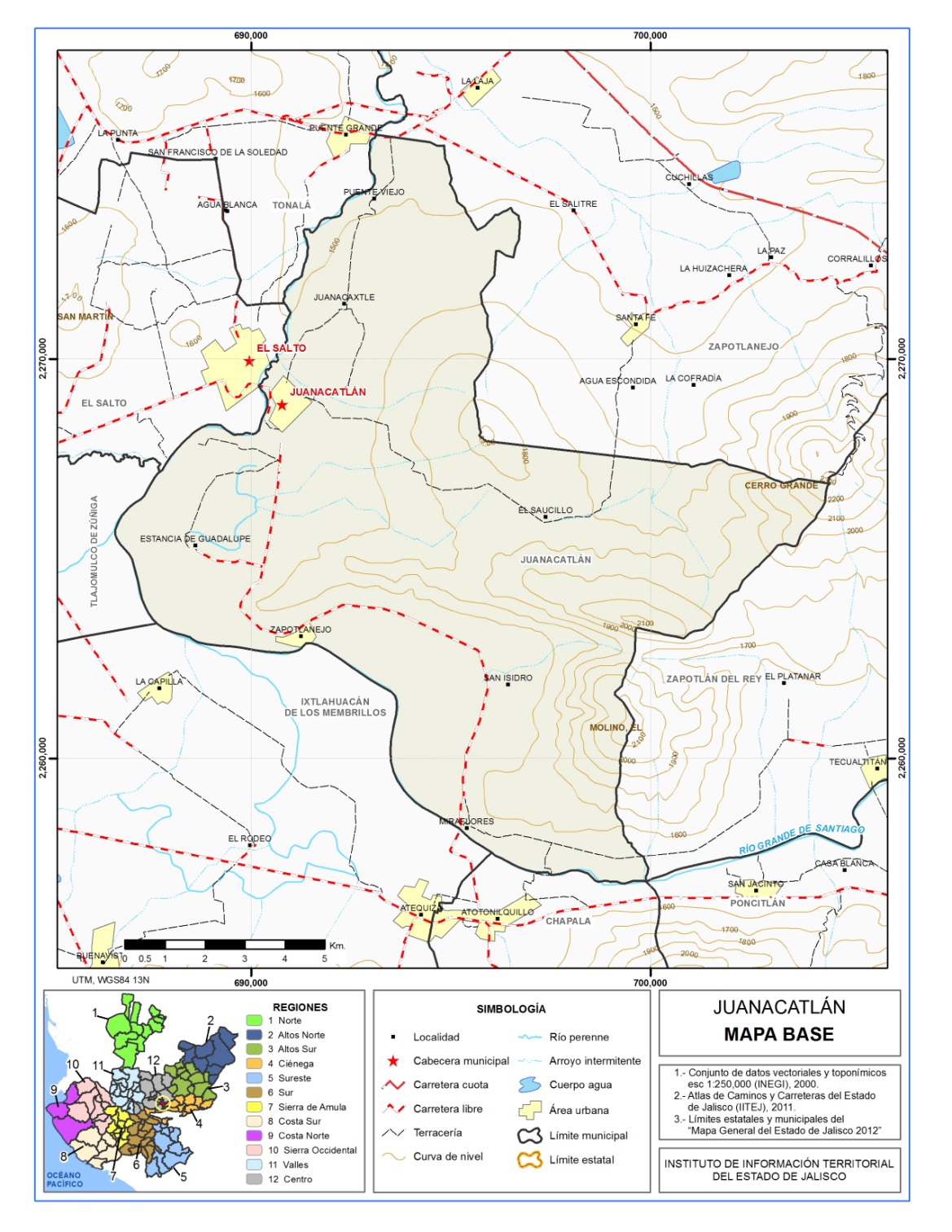 *Fuente: Instituto de Información Territorial del Estado de Jalisco, IITEJ; 2012Croquis de ubicación 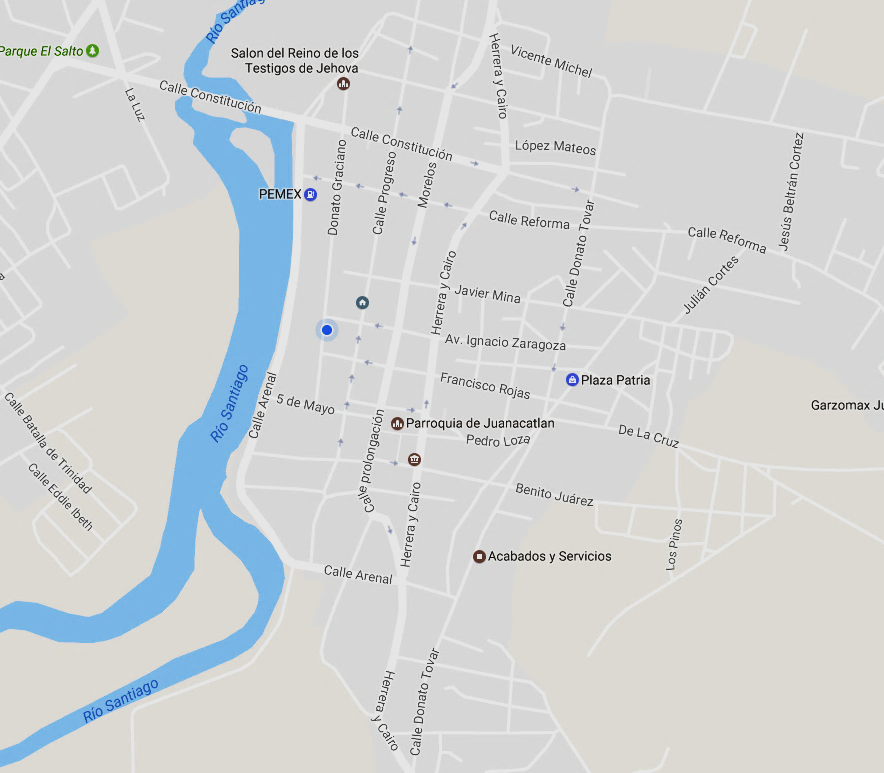 Dirección del Departamento de Predial y Catastro:Independencia # 1 Juanacatlán, Jalisco Ubicación: Planta baja. MARCO NORMATIVOConstitución Política de los Estados Unidos Mexicanos.Constitución Política del Estado de Jalisco.Ley de Gobierno y la Administración Pública Municipal del Estado de Jalisco.Ley para los Servidores Públicos del Estado de Jalisco y sus Municipios.Ley de Catastro Municipal del Estado de Jalisco.Ley de Hacienda Municipal del Estado de Jalisco.Ley de Ingresos Municipal vigente por el periodo correspondiente.Código Civil del Estado de Jalisco.Código de Procedimientos Civiles del Estado de Jalisco.Reglamento Orgánico del Gobierno y la Administración Pública del Municipio de Juanacatlán Jalisco.ATRIBUCIONESArtículo 182.El Departamento de Impuesto Predial y Catastro tiene las siguientes atribuciones. I.	Cuidar que las actividades catastrales se lleven a cabo de acuerdo con las disposiciones legales. II.	Informar oportunamente a la Dirección Jurídica del Gobierno Municipal y al Síndico del Ayuntamiento, de los emplazamientos de carácter legal en que se vea involucrada. III.	Expedir los certificados catastrales que se les soliciten, así como los informes, planos y copias de documentos de los predios en clavados en el Municipio. IV.	Proporcionar información al Departamento de Apremios para que este aplique los medios legales conforme a lo determina la Ley de Hacienda Municipal. V.	Mantener actualizado el padrón de contribuyentes. VI.	Llevar a cabo una evaluación financiera de lo recaudado con respecto a lo planeado, realizando una explicación de las causas de las variaciones. VII.	Elaborar su programa anual de trabajo. VIII.	Presentar un informe semestral al encargado de la Hacienda Pública Municipal, al Presidente y al Ayuntamiento sobre las manifestaciones de construcción realizadas, presentando los avalúos y levantamientos correspondientes. IX.	Las demás que le determine expresamente el Encargado de la Hacienda Pública Municipal, y las disposiciones legales y reglamentarias aplicables en la materia.OBJETIVOS Y FUNCIONES DE LAS UNIDADES ORGÁNICASDirección del Departamento de Predial y CatastroObjetivo General: Garantizar que los trámites de transmisiones patrimoniales se realicen de acuerdo con lo establecido en la normatividad correspondiente en tiempo y con calidad.Verificar y apoyar en el cumplimiento de los procesos catastrales.Asegurar el correcto cumplimiento en la aplicación de los movimientos catastrales.Coordinar los proyectos y proceso de nueva cartografía, y la actualización de la misma, claves catastrales y ubicaciones de predios ligados con el padrón catastral.Coordinar y asegurar la aplicación correcta de los valores catastrales a los registros y dictámenes de valor, así como la determinación de la base para los impuestos de transmisión patrimonial, predial y negocios jurídicos.Coordinar la administración de los servicios de oficina y de la Dirección para el mejor aprovechamiento de los recursos humanos, materiales  y equipoFunciones:Planear, organizar, coordinar y controlar todos los sistemas inherentes a la recaudación y cobro de los impuestos, productos, aprovechamientos, y participaciones  Municipales.Vigilar el cumplimiento del pago por parte de los contribuyentes aplicando correctamente con las disposiciones fiscales y municipales y en caso de omisión, proceder hacer efectivo su cobro; Asesorar al personal a su cargo y a los usuarios en trámites de transmisiones patrimoniales.Autorizar y firmar extractos de transmisiones patrimonialesCoordinarse con la jefatura de ingresos inmobiliarios para la recepción y trámite de las transmisiones patrimoniales.Atender la correspondencia de la sección y determinar la respuesta a cada una de ellas.Revisar y aprobar los certificados catastrales, de no propiedad, historiales y demás certificaciones de documentos.Controlar y supervisar la tramitación de los avisos de transmisión patrimonial, de rectificaciones catastrales, avalúos y aperturas de cuentas-Revisar y supervisar los registros de condominios y fraccionamientos-Atender y resolver procesos especiales de trámites complejos-Asesorar a las diferentes áreas de catastro en la solución de sus problemas-Atender a los ciudadanos que requieren explicaciones o subsanar regularidades en sus cuentas.Auxiliar en la implementación de los procesos de tramitología catastral.Controlar y supervisar la ejecución de los proyectos estratégicos y operativos de su área;Atender las necesidades y solicitudes de sus clientes;Concentrar y presentar información estadística en avances de proyectos;DESCRIPCIÓN DE LOS PUESTOSPara llevar a cabo sus funciones, el departamento de Impuesto Predial y Catastro cuenta con los siguientes puestos autorizados para el área:Ficha técnica y descripción de los puestosSERVICIOSCatálogo de ServiciosServiciosPROCESOSModelo de ProcesosPOLÍTICAS DE LOS PROCESOS Y PROCEDIMIENTOSTodos los trámites ingresados deberán de contar con la documentación requerida para efectuarse los movimientos en sus cuentas y presentarse en los formatos dispuestos.Todos los trámites deberán notificarse al contribuyente en un plazo no mayor de 10 días sea tramitado o sea rechazado.Solamente se podrá efectuar el proceso de tramitación cuando el contribuyente requiera alguna información o ingresar algún trámite deberá acudir a las ventanillas de atención al público con las que cuenta la Dirección de Catastro.INVENTARIO GENERAL DE LOS PROCESOS Y PROCEDIMIENTOSDESCRIPCIONES NARRATIVASFORMATOS DE PROCEDIMIENTOS E INSTRUCTIVOSNO APLICAGLOSARIONO APLICAAUTORIZACIONESEste Manual se utorizó mediante la sesión **** de cabildo celebrada con fecha de **********Fecha de autorización por cabildo: dd/mm/aaaaÁreaNombre del PuestoNúmero de puestosTipo de puestoTipo de puestoJornada en horasÁreaNombre del PuestoNúmero de puestosConfianzaBaseJornada en horasDepartamento  de Impuesto Predial y CatastroDirector General1X30Departamento  de Impuesto Predial y CatastroAuxiliar Administrativo2X30TotalesTotales312Datos del puesto:Datos del puesto:Datos del puesto:Datos del puesto:Datos del puesto:Datos del puesto:Datos del puesto:Datos del puesto:Datos del puesto:Nombre del puesto Nombre del puesto Nombre del puesto Nombre del puesto Nombre del puesto Director de CatastroDirector de CatastroDirector de CatastroDirector de CatastroTipo de plazaTipo de plazaTipo de plazaTipo de plazaTipo de plazaConfianzaConfianzaConfianzaConfianzaCorresponde al área deCorresponde al área deCorresponde al área deCorresponde al área deCorresponde al área deHacienda MunicipalHacienda MunicipalHacienda MunicipalHacienda MunicipalMisión del puesto:Misión del puesto:Misión del puesto:Misión del puesto:Misión del puesto:Misión del puesto:Misión del puesto:Misión del puesto:Misión del puesto:Controlar y administrar el inventario de todos los bienes inmuebles ubicados en el municipio así como la determinación y cobro de los impuestos, productos, derechos y aprovechamientos originados por los mismos, así como controlar y administrar al área técnica de Catastro. Asegurar la elaboración correcta y expedita de certificados catastrales e investigaciones de antecedentes y trámites catastrales.Controlar y administrar el inventario de todos los bienes inmuebles ubicados en el municipio así como la determinación y cobro de los impuestos, productos, derechos y aprovechamientos originados por los mismos, así como controlar y administrar al área técnica de Catastro. Asegurar la elaboración correcta y expedita de certificados catastrales e investigaciones de antecedentes y trámites catastrales.Controlar y administrar el inventario de todos los bienes inmuebles ubicados en el municipio así como la determinación y cobro de los impuestos, productos, derechos y aprovechamientos originados por los mismos, así como controlar y administrar al área técnica de Catastro. Asegurar la elaboración correcta y expedita de certificados catastrales e investigaciones de antecedentes y trámites catastrales.Controlar y administrar el inventario de todos los bienes inmuebles ubicados en el municipio así como la determinación y cobro de los impuestos, productos, derechos y aprovechamientos originados por los mismos, así como controlar y administrar al área técnica de Catastro. Asegurar la elaboración correcta y expedita de certificados catastrales e investigaciones de antecedentes y trámites catastrales.Controlar y administrar el inventario de todos los bienes inmuebles ubicados en el municipio así como la determinación y cobro de los impuestos, productos, derechos y aprovechamientos originados por los mismos, así como controlar y administrar al área técnica de Catastro. Asegurar la elaboración correcta y expedita de certificados catastrales e investigaciones de antecedentes y trámites catastrales.Controlar y administrar el inventario de todos los bienes inmuebles ubicados en el municipio así como la determinación y cobro de los impuestos, productos, derechos y aprovechamientos originados por los mismos, así como controlar y administrar al área técnica de Catastro. Asegurar la elaboración correcta y expedita de certificados catastrales e investigaciones de antecedentes y trámites catastrales.Controlar y administrar el inventario de todos los bienes inmuebles ubicados en el municipio así como la determinación y cobro de los impuestos, productos, derechos y aprovechamientos originados por los mismos, así como controlar y administrar al área técnica de Catastro. Asegurar la elaboración correcta y expedita de certificados catastrales e investigaciones de antecedentes y trámites catastrales.Controlar y administrar el inventario de todos los bienes inmuebles ubicados en el municipio así como la determinación y cobro de los impuestos, productos, derechos y aprovechamientos originados por los mismos, así como controlar y administrar al área técnica de Catastro. Asegurar la elaboración correcta y expedita de certificados catastrales e investigaciones de antecedentes y trámites catastrales.Controlar y administrar el inventario de todos los bienes inmuebles ubicados en el municipio así como la determinación y cobro de los impuestos, productos, derechos y aprovechamientos originados por los mismos, así como controlar y administrar al área técnica de Catastro. Asegurar la elaboración correcta y expedita de certificados catastrales e investigaciones de antecedentes y trámites catastrales.Funciones sustantivas:Funciones sustantivas:Funciones sustantivas:Funciones sustantivas:Funciones sustantivas:Funciones sustantivas:Funciones sustantivas:Funciones sustantivas:Funciones sustantivas:#Principales actividades que realizaPrincipales actividades que realizaPrincipales actividades que realizaPrincipales actividades que realizaPrincipales actividades que realizaPrincipales actividades que realizaPrincipales actividades que realizaPrincipales actividades que realiza1Apertura de cuentas nuevas;Apertura de cuentas nuevas;Apertura de cuentas nuevas;Apertura de cuentas nuevas;Apertura de cuentas nuevas;Apertura de cuentas nuevas;Apertura de cuentas nuevas;Apertura de cuentas nuevas;2Apoyar al Departamento de Impuesto Predial y Catastro para la elaboración y aprobación de tablas de valores;Apoyar al Departamento de Impuesto Predial y Catastro para la elaboración y aprobación de tablas de valores;Apoyar al Departamento de Impuesto Predial y Catastro para la elaboración y aprobación de tablas de valores;Apoyar al Departamento de Impuesto Predial y Catastro para la elaboración y aprobación de tablas de valores;Apoyar al Departamento de Impuesto Predial y Catastro para la elaboración y aprobación de tablas de valores;Apoyar al Departamento de Impuesto Predial y Catastro para la elaboración y aprobación de tablas de valores;Apoyar al Departamento de Impuesto Predial y Catastro para la elaboración y aprobación de tablas de valores;Apoyar al Departamento de Impuesto Predial y Catastro para la elaboración y aprobación de tablas de valores;3Apoyar en actividades internas.Apoyar en actividades internas.Apoyar en actividades internas.Apoyar en actividades internas.Apoyar en actividades internas.Apoyar en actividades internas.Apoyar en actividades internas.Apoyar en actividades internas.4Apoyar en la carga de valores para la reevaluación masiva;Apoyar en la carga de valores para la reevaluación masiva;Apoyar en la carga de valores para la reevaluación masiva;Apoyar en la carga de valores para la reevaluación masiva;Apoyar en la carga de valores para la reevaluación masiva;Apoyar en la carga de valores para la reevaluación masiva;Apoyar en la carga de valores para la reevaluación masiva;Apoyar en la carga de valores para la reevaluación masiva;5Asesorar al personal a su cargo y a los usuarios en trámites de transmisiones patrimoniales;Asesorar al personal a su cargo y a los usuarios en trámites de transmisiones patrimoniales;Asesorar al personal a su cargo y a los usuarios en trámites de transmisiones patrimoniales;Asesorar al personal a su cargo y a los usuarios en trámites de transmisiones patrimoniales;Asesorar al personal a su cargo y a los usuarios en trámites de transmisiones patrimoniales;Asesorar al personal a su cargo y a los usuarios en trámites de transmisiones patrimoniales;Asesorar al personal a su cargo y a los usuarios en trámites de transmisiones patrimoniales;Asesorar al personal a su cargo y a los usuarios en trámites de transmisiones patrimoniales;6Atender a contribuyentes y peritos valuadores.Atender a contribuyentes y peritos valuadores.Atender a contribuyentes y peritos valuadores.Atender a contribuyentes y peritos valuadores.Atender a contribuyentes y peritos valuadores.Atender a contribuyentes y peritos valuadores.Atender a contribuyentes y peritos valuadores.Atender a contribuyentes y peritos valuadores.7Atender la correspondencia de la sección y determinar la respuesta a cada una de ellas;Atender la correspondencia de la sección y determinar la respuesta a cada una de ellas;Atender la correspondencia de la sección y determinar la respuesta a cada una de ellas;Atender la correspondencia de la sección y determinar la respuesta a cada una de ellas;Atender la correspondencia de la sección y determinar la respuesta a cada una de ellas;Atender la correspondencia de la sección y determinar la respuesta a cada una de ellas;Atender la correspondencia de la sección y determinar la respuesta a cada una de ellas;Atender la correspondencia de la sección y determinar la respuesta a cada una de ellas;8Autorizar y firmar extractos de transmisiones patrimoniales;Autorizar y firmar extractos de transmisiones patrimoniales;Autorizar y firmar extractos de transmisiones patrimoniales;Autorizar y firmar extractos de transmisiones patrimoniales;Autorizar y firmar extractos de transmisiones patrimoniales;Autorizar y firmar extractos de transmisiones patrimoniales;Autorizar y firmar extractos de transmisiones patrimoniales;Autorizar y firmar extractos de transmisiones patrimoniales;9Calcular y validar el impuesto, recargos, multas a pagar versus lo declarado por el ciudadano;Calcular y validar el impuesto, recargos, multas a pagar versus lo declarado por el ciudadano;Calcular y validar el impuesto, recargos, multas a pagar versus lo declarado por el ciudadano;Calcular y validar el impuesto, recargos, multas a pagar versus lo declarado por el ciudadano;Calcular y validar el impuesto, recargos, multas a pagar versus lo declarado por el ciudadano;Calcular y validar el impuesto, recargos, multas a pagar versus lo declarado por el ciudadano;Calcular y validar el impuesto, recargos, multas a pagar versus lo declarado por el ciudadano;Calcular y validar el impuesto, recargos, multas a pagar versus lo declarado por el ciudadano;10Calcular y verificar los indivisos;Calcular y verificar los indivisos;Calcular y verificar los indivisos;Calcular y verificar los indivisos;Calcular y verificar los indivisos;Calcular y verificar los indivisos;Calcular y verificar los indivisos;Calcular y verificar los indivisos;11Capturar la información para realizar el pago de la transmisión patrimonial;Capturar la información para realizar el pago de la transmisión patrimonial;Capturar la información para realizar el pago de la transmisión patrimonial;Capturar la información para realizar el pago de la transmisión patrimonial;Capturar la información para realizar el pago de la transmisión patrimonial;Capturar la información para realizar el pago de la transmisión patrimonial;Capturar la información para realizar el pago de la transmisión patrimonial;Capturar la información para realizar el pago de la transmisión patrimonial;12Controlar la recepción y entrega de las solicitudes de servicios;Controlar la recepción y entrega de las solicitudes de servicios;Controlar la recepción y entrega de las solicitudes de servicios;Controlar la recepción y entrega de las solicitudes de servicios;Controlar la recepción y entrega de las solicitudes de servicios;Controlar la recepción y entrega de las solicitudes de servicios;Controlar la recepción y entrega de las solicitudes de servicios;Controlar la recepción y entrega de las solicitudes de servicios;13Controlar y reportar los indicadores de gestión;Controlar y reportar los indicadores de gestión;Controlar y reportar los indicadores de gestión;Controlar y reportar los indicadores de gestión;Controlar y reportar los indicadores de gestión;Controlar y reportar los indicadores de gestión;Controlar y reportar los indicadores de gestión;Controlar y reportar los indicadores de gestión;14Controlar, revisar y autorización de avalúos.Controlar, revisar y autorización de avalúos.Controlar, revisar y autorización de avalúos.Controlar, revisar y autorización de avalúos.Controlar, revisar y autorización de avalúos.Controlar, revisar y autorización de avalúos.Controlar, revisar y autorización de avalúos.Controlar, revisar y autorización de avalúos.15Coordinar al personal a su cargo en la elaboración de certificados;Coordinar al personal a su cargo en la elaboración de certificados;Coordinar al personal a su cargo en la elaboración de certificados;Coordinar al personal a su cargo en la elaboración de certificados;Coordinar al personal a su cargo en la elaboración de certificados;Coordinar al personal a su cargo en la elaboración de certificados;Coordinar al personal a su cargo en la elaboración de certificados;Coordinar al personal a su cargo en la elaboración de certificados;16Coordinar el área de cartografía, avalúos y aperturasCoordinar el área de cartografía, avalúos y aperturasCoordinar el área de cartografía, avalúos y aperturasCoordinar el área de cartografía, avalúos y aperturasCoordinar el área de cartografía, avalúos y aperturasCoordinar el área de cartografía, avalúos y aperturasCoordinar el área de cartografía, avalúos y aperturasCoordinar el área de cartografía, avalúos y aperturas17Coordinarse con la jefatura de ingresos inmobiliarios para la recepción y trámite de las transmisiones patrimoniales;Coordinarse con la jefatura de ingresos inmobiliarios para la recepción y trámite de las transmisiones patrimoniales;Coordinarse con la jefatura de ingresos inmobiliarios para la recepción y trámite de las transmisiones patrimoniales;Coordinarse con la jefatura de ingresos inmobiliarios para la recepción y trámite de las transmisiones patrimoniales;Coordinarse con la jefatura de ingresos inmobiliarios para la recepción y trámite de las transmisiones patrimoniales;Coordinarse con la jefatura de ingresos inmobiliarios para la recepción y trámite de las transmisiones patrimoniales;Coordinarse con la jefatura de ingresos inmobiliarios para la recepción y trámite de las transmisiones patrimoniales;Coordinarse con la jefatura de ingresos inmobiliarios para la recepción y trámite de las transmisiones patrimoniales;18Cotejar en el sistema que el antecedente este correcto;Cotejar en el sistema que el antecedente este correcto;Cotejar en el sistema que el antecedente este correcto;Cotejar en el sistema que el antecedente este correcto;Cotejar en el sistema que el antecedente este correcto;Cotejar en el sistema que el antecedente este correcto;Cotejar en el sistema que el antecedente este correcto;Cotejar en el sistema que el antecedente este correcto;19Definir y proporcionar oportunamente la información estadística de los resultados y avances referentes a los programas estratégicos de su área;Definir y proporcionar oportunamente la información estadística de los resultados y avances referentes a los programas estratégicos de su área;Definir y proporcionar oportunamente la información estadística de los resultados y avances referentes a los programas estratégicos de su área;Definir y proporcionar oportunamente la información estadística de los resultados y avances referentes a los programas estratégicos de su área;Definir y proporcionar oportunamente la información estadística de los resultados y avances referentes a los programas estratégicos de su área;Definir y proporcionar oportunamente la información estadística de los resultados y avances referentes a los programas estratégicos de su área;Definir y proporcionar oportunamente la información estadística de los resultados y avances referentes a los programas estratégicos de su área;Definir y proporcionar oportunamente la información estadística de los resultados y avances referentes a los programas estratégicos de su área;20Definir, controlar y aplicar el presupuesto asignado a su área;Definir, controlar y aplicar el presupuesto asignado a su área;Definir, controlar y aplicar el presupuesto asignado a su área;Definir, controlar y aplicar el presupuesto asignado a su área;Definir, controlar y aplicar el presupuesto asignado a su área;Definir, controlar y aplicar el presupuesto asignado a su área;Definir, controlar y aplicar el presupuesto asignado a su área;Definir, controlar y aplicar el presupuesto asignado a su área;21Desarrollar y dar seguimiento a los programas y proyectos.Desarrollar y dar seguimiento a los programas y proyectos.Desarrollar y dar seguimiento a los programas y proyectos.Desarrollar y dar seguimiento a los programas y proyectos.Desarrollar y dar seguimiento a los programas y proyectos.Desarrollar y dar seguimiento a los programas y proyectos.Desarrollar y dar seguimiento a los programas y proyectos.Desarrollar y dar seguimiento a los programas y proyectos.22Desarrollar, ejecutar y dar seguimiento a los programas y proyectos dentro de su área que den cumplimiento a los objetivos y estrategias previstas en el Plan de Desarrollo Municipal;Desarrollar, ejecutar y dar seguimiento a los programas y proyectos dentro de su área que den cumplimiento a los objetivos y estrategias previstas en el Plan de Desarrollo Municipal;Desarrollar, ejecutar y dar seguimiento a los programas y proyectos dentro de su área que den cumplimiento a los objetivos y estrategias previstas en el Plan de Desarrollo Municipal;Desarrollar, ejecutar y dar seguimiento a los programas y proyectos dentro de su área que den cumplimiento a los objetivos y estrategias previstas en el Plan de Desarrollo Municipal;Desarrollar, ejecutar y dar seguimiento a los programas y proyectos dentro de su área que den cumplimiento a los objetivos y estrategias previstas en el Plan de Desarrollo Municipal;Desarrollar, ejecutar y dar seguimiento a los programas y proyectos dentro de su área que den cumplimiento a los objetivos y estrategias previstas en el Plan de Desarrollo Municipal;Desarrollar, ejecutar y dar seguimiento a los programas y proyectos dentro de su área que den cumplimiento a los objetivos y estrategias previstas en el Plan de Desarrollo Municipal;Desarrollar, ejecutar y dar seguimiento a los programas y proyectos dentro de su área que den cumplimiento a los objetivos y estrategias previstas en el Plan de Desarrollo Municipal;23Dictaminar los avalúos para predio en área de transición, en donde es necesario aplicar criterios comerciales;Dictaminar los avalúos para predio en área de transición, en donde es necesario aplicar criterios comerciales;Dictaminar los avalúos para predio en área de transición, en donde es necesario aplicar criterios comerciales;Dictaminar los avalúos para predio en área de transición, en donde es necesario aplicar criterios comerciales;Dictaminar los avalúos para predio en área de transición, en donde es necesario aplicar criterios comerciales;Dictaminar los avalúos para predio en área de transición, en donde es necesario aplicar criterios comerciales;Dictaminar los avalúos para predio en área de transición, en donde es necesario aplicar criterios comerciales;Dictaminar los avalúos para predio en área de transición, en donde es necesario aplicar criterios comerciales;24Dictaminar valores rústicos en base a uso y valores de tablas.Dictaminar valores rústicos en base a uso y valores de tablas.Dictaminar valores rústicos en base a uso y valores de tablas.Dictaminar valores rústicos en base a uso y valores de tablas.Dictaminar valores rústicos en base a uso y valores de tablas.Dictaminar valores rústicos en base a uso y valores de tablas.Dictaminar valores rústicos en base a uso y valores de tablas.Dictaminar valores rústicos en base a uso y valores de tablas.25Elaborar certificados catastrales, de no propiedad, de único bien, así como certificación de documentos y planos cartográficos;Elaborar certificados catastrales, de no propiedad, de único bien, así como certificación de documentos y planos cartográficos;Elaborar certificados catastrales, de no propiedad, de único bien, así como certificación de documentos y planos cartográficos;Elaborar certificados catastrales, de no propiedad, de único bien, así como certificación de documentos y planos cartográficos;Elaborar certificados catastrales, de no propiedad, de único bien, así como certificación de documentos y planos cartográficos;Elaborar certificados catastrales, de no propiedad, de único bien, así como certificación de documentos y planos cartográficos;Elaborar certificados catastrales, de no propiedad, de único bien, así como certificación de documentos y planos cartográficos;Elaborar certificados catastrales, de no propiedad, de único bien, así como certificación de documentos y planos cartográficos;26Elaborar dictámenes catastrales, de uso y de valor;Elaborar dictámenes catastrales, de uso y de valor;Elaborar dictámenes catastrales, de uso y de valor;Elaborar dictámenes catastrales, de uso y de valor;Elaborar dictámenes catastrales, de uso y de valor;Elaborar dictámenes catastrales, de uso y de valor;Elaborar dictámenes catastrales, de uso y de valor;Elaborar dictámenes catastrales, de uso y de valor;27Elaborar historiales catastralesElaborar historiales catastralesElaborar historiales catastralesElaborar historiales catastralesElaborar historiales catastralesElaborar historiales catastralesElaborar historiales catastralesElaborar historiales catastrales28Elaborar propuesta de valor unitario catastral al Consejo Técnico Catastral Municipal;Elaborar propuesta de valor unitario catastral al Consejo Técnico Catastral Municipal;Elaborar propuesta de valor unitario catastral al Consejo Técnico Catastral Municipal;Elaborar propuesta de valor unitario catastral al Consejo Técnico Catastral Municipal;Elaborar propuesta de valor unitario catastral al Consejo Técnico Catastral Municipal;Elaborar propuesta de valor unitario catastral al Consejo Técnico Catastral Municipal;Elaborar propuesta de valor unitario catastral al Consejo Técnico Catastral Municipal;Elaborar propuesta de valor unitario catastral al Consejo Técnico Catastral Municipal;29Establecer políticas de trabajo para la generación y manipulación de la información catastral y temática alfanumérica;Establecer políticas de trabajo para la generación y manipulación de la información catastral y temática alfanumérica;Establecer políticas de trabajo para la generación y manipulación de la información catastral y temática alfanumérica;Establecer políticas de trabajo para la generación y manipulación de la información catastral y temática alfanumérica;Establecer políticas de trabajo para la generación y manipulación de la información catastral y temática alfanumérica;Establecer políticas de trabajo para la generación y manipulación de la información catastral y temática alfanumérica;Establecer políticas de trabajo para la generación y manipulación de la información catastral y temática alfanumérica;Establecer políticas de trabajo para la generación y manipulación de la información catastral y temática alfanumérica;30Exigir en el domicilio de los contribuyentes, la exhibición de los elementos comprobatorios de sus operaciones;Exigir en el domicilio de los contribuyentes, la exhibición de los elementos comprobatorios de sus operaciones;Exigir en el domicilio de los contribuyentes, la exhibición de los elementos comprobatorios de sus operaciones;Exigir en el domicilio de los contribuyentes, la exhibición de los elementos comprobatorios de sus operaciones;Exigir en el domicilio de los contribuyentes, la exhibición de los elementos comprobatorios de sus operaciones;Exigir en el domicilio de los contribuyentes, la exhibición de los elementos comprobatorios de sus operaciones;Exigir en el domicilio de los contribuyentes, la exhibición de los elementos comprobatorios de sus operaciones;Exigir en el domicilio de los contribuyentes, la exhibición de los elementos comprobatorios de sus operaciones;31Facilitar e impulsar la capacitación y el desarrollo del personal a su cargoFacilitar e impulsar la capacitación y el desarrollo del personal a su cargoFacilitar e impulsar la capacitación y el desarrollo del personal a su cargoFacilitar e impulsar la capacitación y el desarrollo del personal a su cargoFacilitar e impulsar la capacitación y el desarrollo del personal a su cargoFacilitar e impulsar la capacitación y el desarrollo del personal a su cargoFacilitar e impulsar la capacitación y el desarrollo del personal a su cargoFacilitar e impulsar la capacitación y el desarrollo del personal a su cargo32Facilitar e impulsar la capitación y el desarrollo del personal de su área;Facilitar e impulsar la capitación y el desarrollo del personal de su área;Facilitar e impulsar la capitación y el desarrollo del personal de su área;Facilitar e impulsar la capitación y el desarrollo del personal de su área;Facilitar e impulsar la capitación y el desarrollo del personal de su área;Facilitar e impulsar la capitación y el desarrollo del personal de su área;Facilitar e impulsar la capitación y el desarrollo del personal de su área;Facilitar e impulsar la capitación y el desarrollo del personal de su área;33Generar e imprimir extractos catastrales de apertura de cuentas;Generar e imprimir extractos catastrales de apertura de cuentas;Generar e imprimir extractos catastrales de apertura de cuentas;Generar e imprimir extractos catastrales de apertura de cuentas;Generar e imprimir extractos catastrales de apertura de cuentas;Generar e imprimir extractos catastrales de apertura de cuentas;Generar e imprimir extractos catastrales de apertura de cuentas;Generar e imprimir extractos catastrales de apertura de cuentas;34Investigar antecedentes catastrales en el Estado y otros Municipios;Investigar antecedentes catastrales en el Estado y otros Municipios;Investigar antecedentes catastrales en el Estado y otros Municipios;Investigar antecedentes catastrales en el Estado y otros Municipios;Investigar antecedentes catastrales en el Estado y otros Municipios;Investigar antecedentes catastrales en el Estado y otros Municipios;Investigar antecedentes catastrales en el Estado y otros Municipios;Investigar antecedentes catastrales en el Estado y otros Municipios;35Investigar información de documentos de comprobantes de trámites catastrales realizadosInvestigar información de documentos de comprobantes de trámites catastrales realizadosInvestigar información de documentos de comprobantes de trámites catastrales realizadosInvestigar información de documentos de comprobantes de trámites catastrales realizadosInvestigar información de documentos de comprobantes de trámites catastrales realizadosInvestigar información de documentos de comprobantes de trámites catastrales realizadosInvestigar información de documentos de comprobantes de trámites catastrales realizadosInvestigar información de documentos de comprobantes de trámites catastrales realizados36Investigar información solicitada por otras dependencias internas y externas como PGJ, SAT, etc.Investigar información solicitada por otras dependencias internas y externas como PGJ, SAT, etc.Investigar información solicitada por otras dependencias internas y externas como PGJ, SAT, etc.Investigar información solicitada por otras dependencias internas y externas como PGJ, SAT, etc.Investigar información solicitada por otras dependencias internas y externas como PGJ, SAT, etc.Investigar información solicitada por otras dependencias internas y externas como PGJ, SAT, etc.Investigar información solicitada por otras dependencias internas y externas como PGJ, SAT, etc.Investigar información solicitada por otras dependencias internas y externas como PGJ, SAT, etc.37Investigar los valores comerciales de terreno, construcción, plazas comerciales, parques industriales, valores de avenida, etc.;Investigar los valores comerciales de terreno, construcción, plazas comerciales, parques industriales, valores de avenida, etc.;Investigar los valores comerciales de terreno, construcción, plazas comerciales, parques industriales, valores de avenida, etc.;Investigar los valores comerciales de terreno, construcción, plazas comerciales, parques industriales, valores de avenida, etc.;Investigar los valores comerciales de terreno, construcción, plazas comerciales, parques industriales, valores de avenida, etc.;Investigar los valores comerciales de terreno, construcción, plazas comerciales, parques industriales, valores de avenida, etc.;Investigar los valores comerciales de terreno, construcción, plazas comerciales, parques industriales, valores de avenida, etc.;Investigar los valores comerciales de terreno, construcción, plazas comerciales, parques industriales, valores de avenida, etc.;38Las demás que le confiera su jefe inmediato, las leyes  y reglamentos aplicables. Las demás que le confiera su jefe inmediato, las leyes  y reglamentos aplicables. Las demás que le confiera su jefe inmediato, las leyes  y reglamentos aplicables. Las demás que le confiera su jefe inmediato, las leyes  y reglamentos aplicables. Las demás que le confiera su jefe inmediato, las leyes  y reglamentos aplicables. Las demás que le confiera su jefe inmediato, las leyes  y reglamentos aplicables. Las demás que le confiera su jefe inmediato, las leyes  y reglamentos aplicables. Las demás que le confiera su jefe inmediato, las leyes  y reglamentos aplicables. 39Llevar el control y registro de peritos valuadores.Llevar el control y registro de peritos valuadores.Llevar el control y registro de peritos valuadores.Llevar el control y registro de peritos valuadores.Llevar el control y registro de peritos valuadores.Llevar el control y registro de peritos valuadores.Llevar el control y registro de peritos valuadores.Llevar el control y registro de peritos valuadores.40Llevar un control de las operaciones  realizadas;Llevar un control de las operaciones  realizadas;Llevar un control de las operaciones  realizadas;Llevar un control de las operaciones  realizadas;Llevar un control de las operaciones  realizadas;Llevar un control de las operaciones  realizadas;Llevar un control de las operaciones  realizadas;Llevar un control de las operaciones  realizadas;41Localizar e investigar predios en la cartografía;Localizar e investigar predios en la cartografía;Localizar e investigar predios en la cartografía;Localizar e investigar predios en la cartografía;Localizar e investigar predios en la cartografía;Localizar e investigar predios en la cartografía;Localizar e investigar predios en la cartografía;Localizar e investigar predios en la cartografía;42Mantener su equipo, herramientas y el área de trabajo en buenas condiciones;Mantener su equipo, herramientas y el área de trabajo en buenas condiciones;Mantener su equipo, herramientas y el área de trabajo en buenas condiciones;Mantener su equipo, herramientas y el área de trabajo en buenas condiciones;Mantener su equipo, herramientas y el área de trabajo en buenas condiciones;Mantener su equipo, herramientas y el área de trabajo en buenas condiciones;Mantener su equipo, herramientas y el área de trabajo en buenas condiciones;Mantener su equipo, herramientas y el área de trabajo en buenas condiciones;43Mantener su herramienta y equipo así como su área de trabajo  en  orden y en buenas condicionesMantener su herramienta y equipo así como su área de trabajo  en  orden y en buenas condicionesMantener su herramienta y equipo así como su área de trabajo  en  orden y en buenas condicionesMantener su herramienta y equipo así como su área de trabajo  en  orden y en buenas condicionesMantener su herramienta y equipo así como su área de trabajo  en  orden y en buenas condicionesMantener su herramienta y equipo así como su área de trabajo  en  orden y en buenas condicionesMantener su herramienta y equipo así como su área de trabajo  en  orden y en buenas condicionesMantener su herramienta y equipo así como su área de trabajo  en  orden y en buenas condiciones44Planear, organizar, coordinar y controlar todos los sistemas inherentes a la recaudación y cobro de los impuestos, productos, aprovechamientos, y participaciones  Municipales;Planear, organizar, coordinar y controlar todos los sistemas inherentes a la recaudación y cobro de los impuestos, productos, aprovechamientos, y participaciones  Municipales;Planear, organizar, coordinar y controlar todos los sistemas inherentes a la recaudación y cobro de los impuestos, productos, aprovechamientos, y participaciones  Municipales;Planear, organizar, coordinar y controlar todos los sistemas inherentes a la recaudación y cobro de los impuestos, productos, aprovechamientos, y participaciones  Municipales;Planear, organizar, coordinar y controlar todos los sistemas inherentes a la recaudación y cobro de los impuestos, productos, aprovechamientos, y participaciones  Municipales;Planear, organizar, coordinar y controlar todos los sistemas inherentes a la recaudación y cobro de los impuestos, productos, aprovechamientos, y participaciones  Municipales;Planear, organizar, coordinar y controlar todos los sistemas inherentes a la recaudación y cobro de los impuestos, productos, aprovechamientos, y participaciones  Municipales;Planear, organizar, coordinar y controlar todos los sistemas inherentes a la recaudación y cobro de los impuestos, productos, aprovechamientos, y participaciones  Municipales;45Proponer valores catastrales para elaboración de tareas.Proponer valores catastrales para elaboración de tareas.Proponer valores catastrales para elaboración de tareas.Proponer valores catastrales para elaboración de tareas.Proponer valores catastrales para elaboración de tareas.Proponer valores catastrales para elaboración de tareas.Proponer valores catastrales para elaboración de tareas.Proponer valores catastrales para elaboración de tareas.46Realizar el cambio de propietario una vez pagada la transmisión patrimonial;Realizar el cambio de propietario una vez pagada la transmisión patrimonial;Realizar el cambio de propietario una vez pagada la transmisión patrimonial;Realizar el cambio de propietario una vez pagada la transmisión patrimonial;Realizar el cambio de propietario una vez pagada la transmisión patrimonial;Realizar el cambio de propietario una vez pagada la transmisión patrimonial;Realizar el cambio de propietario una vez pagada la transmisión patrimonial;Realizar el cambio de propietario una vez pagada la transmisión patrimonial;47Realizar investigaciones en campo para la autorización de avalúos.Realizar investigaciones en campo para la autorización de avalúos.Realizar investigaciones en campo para la autorización de avalúos.Realizar investigaciones en campo para la autorización de avalúos.Realizar investigaciones en campo para la autorización de avalúos.Realizar investigaciones en campo para la autorización de avalúos.Realizar investigaciones en campo para la autorización de avalúos.Realizar investigaciones en campo para la autorización de avalúos.48Revisar la documentación requerida para la transmisión patrimonial;Revisar la documentación requerida para la transmisión patrimonial;Revisar la documentación requerida para la transmisión patrimonial;Revisar la documentación requerida para la transmisión patrimonial;Revisar la documentación requerida para la transmisión patrimonial;Revisar la documentación requerida para la transmisión patrimonial;Revisar la documentación requerida para la transmisión patrimonial;Revisar la documentación requerida para la transmisión patrimonial;49Revisar y aprobar los certificados catastrales.Revisar y aprobar los certificados catastrales.Revisar y aprobar los certificados catastrales.Revisar y aprobar los certificados catastrales.Revisar y aprobar los certificados catastrales.Revisar y aprobar los certificados catastrales.Revisar y aprobar los certificados catastrales.Revisar y aprobar los certificados catastrales.50Revisar y Autorizar avalúos externos.Revisar y Autorizar avalúos externos.Revisar y Autorizar avalúos externos.Revisar y Autorizar avalúos externos.Revisar y Autorizar avalúos externos.Revisar y Autorizar avalúos externos.Revisar y Autorizar avalúos externos.Revisar y Autorizar avalúos externos.51Revisar y validar la documentación y su contenido, validarlo con los planos, la constitución de los condominios y fraccionamientos;Revisar y validar la documentación y su contenido, validarlo con los planos, la constitución de los condominios y fraccionamientos;Revisar y validar la documentación y su contenido, validarlo con los planos, la constitución de los condominios y fraccionamientos;Revisar y validar la documentación y su contenido, validarlo con los planos, la constitución de los condominios y fraccionamientos;Revisar y validar la documentación y su contenido, validarlo con los planos, la constitución de los condominios y fraccionamientos;Revisar y validar la documentación y su contenido, validarlo con los planos, la constitución de los condominios y fraccionamientos;Revisar y validar la documentación y su contenido, validarlo con los planos, la constitución de los condominios y fraccionamientos;Revisar y validar la documentación y su contenido, validarlo con los planos, la constitución de los condominios y fraccionamientos;52Seguir las instrucciones de su jefe inmediato;Seguir las instrucciones de su jefe inmediato;Seguir las instrucciones de su jefe inmediato;Seguir las instrucciones de su jefe inmediato;Seguir las instrucciones de su jefe inmediato;Seguir las instrucciones de su jefe inmediato;Seguir las instrucciones de su jefe inmediato;Seguir las instrucciones de su jefe inmediato;53Seguir los lineamientos de higiene y seguridad en los procesos que realiza.Seguir los lineamientos de higiene y seguridad en los procesos que realiza.Seguir los lineamientos de higiene y seguridad en los procesos que realiza.Seguir los lineamientos de higiene y seguridad en los procesos que realiza.Seguir los lineamientos de higiene y seguridad en los procesos que realiza.Seguir los lineamientos de higiene y seguridad en los procesos que realiza.Seguir los lineamientos de higiene y seguridad en los procesos que realiza.Seguir los lineamientos de higiene y seguridad en los procesos que realiza.54Seguir los lineamientos de seguridad e higiene en los procesos que realiza.Seguir los lineamientos de seguridad e higiene en los procesos que realiza.Seguir los lineamientos de seguridad e higiene en los procesos que realiza.Seguir los lineamientos de seguridad e higiene en los procesos que realiza.Seguir los lineamientos de seguridad e higiene en los procesos que realiza.Seguir los lineamientos de seguridad e higiene en los procesos que realiza.Seguir los lineamientos de seguridad e higiene en los procesos que realiza.Seguir los lineamientos de seguridad e higiene en los procesos que realiza.55Vigilar el cumplimiento del pago por parte de los contribuyentes aplicando correctamente con las disposiciones fiscales y municipales y en caso de omisión, proceder hacer efectivo su cobro;Vigilar el cumplimiento del pago por parte de los contribuyentes aplicando correctamente con las disposiciones fiscales y municipales y en caso de omisión, proceder hacer efectivo su cobro;Vigilar el cumplimiento del pago por parte de los contribuyentes aplicando correctamente con las disposiciones fiscales y municipales y en caso de omisión, proceder hacer efectivo su cobro;Vigilar el cumplimiento del pago por parte de los contribuyentes aplicando correctamente con las disposiciones fiscales y municipales y en caso de omisión, proceder hacer efectivo su cobro;Vigilar el cumplimiento del pago por parte de los contribuyentes aplicando correctamente con las disposiciones fiscales y municipales y en caso de omisión, proceder hacer efectivo su cobro;Vigilar el cumplimiento del pago por parte de los contribuyentes aplicando correctamente con las disposiciones fiscales y municipales y en caso de omisión, proceder hacer efectivo su cobro;Vigilar el cumplimiento del pago por parte de los contribuyentes aplicando correctamente con las disposiciones fiscales y municipales y en caso de omisión, proceder hacer efectivo su cobro;Vigilar el cumplimiento del pago por parte de los contribuyentes aplicando correctamente con las disposiciones fiscales y municipales y en caso de omisión, proceder hacer efectivo su cobro;56Vigilar que se sigan los lineamientos de seguridad e higiene en los procesos que se realizan, así como vigilar que se mantengan los equipos y herramientas de trabajo en buenas condiciones;Vigilar que se sigan los lineamientos de seguridad e higiene en los procesos que se realizan, así como vigilar que se mantengan los equipos y herramientas de trabajo en buenas condiciones;Vigilar que se sigan los lineamientos de seguridad e higiene en los procesos que se realizan, así como vigilar que se mantengan los equipos y herramientas de trabajo en buenas condiciones;Vigilar que se sigan los lineamientos de seguridad e higiene en los procesos que se realizan, así como vigilar que se mantengan los equipos y herramientas de trabajo en buenas condiciones;Vigilar que se sigan los lineamientos de seguridad e higiene en los procesos que se realizan, así como vigilar que se mantengan los equipos y herramientas de trabajo en buenas condiciones;Vigilar que se sigan los lineamientos de seguridad e higiene en los procesos que se realizan, así como vigilar que se mantengan los equipos y herramientas de trabajo en buenas condiciones;Vigilar que se sigan los lineamientos de seguridad e higiene en los procesos que se realizan, así como vigilar que se mantengan los equipos y herramientas de trabajo en buenas condiciones;Vigilar que se sigan los lineamientos de seguridad e higiene en los procesos que se realizan, así como vigilar que se mantengan los equipos y herramientas de trabajo en buenas condiciones;57Vigilar y eficientar el uso de los recursos económicos y materiales a su cargo;Vigilar y eficientar el uso de los recursos económicos y materiales a su cargo;Vigilar y eficientar el uso de los recursos económicos y materiales a su cargo;Vigilar y eficientar el uso de los recursos económicos y materiales a su cargo;Vigilar y eficientar el uso de los recursos económicos y materiales a su cargo;Vigilar y eficientar el uso de los recursos económicos y materiales a su cargo;Vigilar y eficientar el uso de los recursos económicos y materiales a su cargo;Vigilar y eficientar el uso de los recursos económicos y materiales a su cargo;Relación OrganizacionalRelación OrganizacionalRelación OrganizacionalRelación OrganizacionalRelación OrganizacionalRelación OrganizacionalRelación OrganizacionalRelación OrganizacionalRelación OrganizacionalPuesto al que reportaPuesto al que reportaPuesto al que reportaPuesto al que reportaOficialía MayorNúmero de personas a su cargoNúmero de personas a su cargoNúmero de personas a su cargo2Personal de confianza a su cargo Personal de confianza a su cargo Personal de confianza a su cargo Personal de confianza a su cargo 0Personal sindicalizado a su cargo Personal sindicalizado a su cargo Personal sindicalizado a su cargo 0Relaciones internasRelaciones internasRelaciones internasRelaciones internasTesorería, Sindicatura, Secretaría General, Obras Públicas, Permisos y ReglamentosTesorería, Sindicatura, Secretaría General, Obras Públicas, Permisos y ReglamentosTesorería, Sindicatura, Secretaría General, Obras Públicas, Permisos y ReglamentosTesorería, Sindicatura, Secretaría General, Obras Públicas, Permisos y ReglamentosTesorería, Sindicatura, Secretaría General, Obras Públicas, Permisos y ReglamentosRelaciones externasRelaciones externasRelaciones externasRelaciones externasCongreso del estado, auditoria superior del estado, asociaciones de colonos, instituciones bancarias, proveedores y la ciudadanía en generalCongreso del estado, auditoria superior del estado, asociaciones de colonos, instituciones bancarias, proveedores y la ciudadanía en generalCongreso del estado, auditoria superior del estado, asociaciones de colonos, instituciones bancarias, proveedores y la ciudadanía en generalCongreso del estado, auditoria superior del estado, asociaciones de colonos, instituciones bancarias, proveedores y la ciudadanía en generalCongreso del estado, auditoria superior del estado, asociaciones de colonos, instituciones bancarias, proveedores y la ciudadanía en generalPerfil del puesto:Perfil del puesto:Perfil del puesto:Perfil del puesto:Perfil del puesto:Perfil del puesto:Perfil del puesto:Perfil del puesto:Perfil del puesto:Rango de edadRango de edadRango de edadRango de edad25-50EscolaridadEscolaridadLicenciaturaLicenciaturaEspecialidadEspecialidadIngeniería, Administración, Finanzas, derechoIngeniería, Administración, Finanzas, derechoIngeniería, Administración, Finanzas, derechoIngeniería, Administración, Finanzas, derechoIngeniería, Administración, Finanzas, derechoIngeniería, Administración, Finanzas, derechoIngeniería, Administración, Finanzas, derechoGéneroGéneroMasculinoMasculinoFemeninoIndistintoXExperiencia Previa:Experiencia Previa:Experiencia Previa:Experiencia Previa:Experiencia Previa:Experiencia Previa:Experiencia Previa:Experiencia Previa:Experiencia Previa:TiempoTiempoTiempo3 años3 años3 años3 años3 años3 años¿En qué puestos?¿En qué puestos?¿En qué puestos?En cualquiera de los relacionados al área de CatastroEn cualquiera de los relacionados al área de CatastroEn cualquiera de los relacionados al área de CatastroEn cualquiera de los relacionados al área de CatastroEn cualquiera de los relacionados al área de CatastroEn cualquiera de los relacionados al área de CatastroCompetencias:Competencias:Competencias:Competencias:Competencias:Competencias:Competencias:Competencias:Competencias:Conocimientos / AptitudesConocimientos / AptitudesAdministrativosFinancierosProgramas y sistemas básicosAdministrativosFinancierosProgramas y sistemas básicosAdministrativosFinancierosProgramas y sistemas básicosHabilidades / Actitudes-	Amabilidad-	Honestidad-	Disponibilidad-	Responsabilidad-	Objetividad-	Imparcialidad-	Discrecionalidad-	Liderazgo-	Trabajo bajo presión-	Solución de problemas-	Inteligencia emocional-	Manejo de personal-	Habilidad de negociación-	Facilidad de palabra-	Toma de decisiones-	Amabilidad-	Honestidad-	Disponibilidad-	Responsabilidad-	Objetividad-	Imparcialidad-	Discrecionalidad-	Liderazgo-	Trabajo bajo presión-	Solución de problemas-	Inteligencia emocional-	Manejo de personal-	Habilidad de negociación-	Facilidad de palabra-	Toma de decisiones-	Amabilidad-	Honestidad-	Disponibilidad-	Responsabilidad-	Objetividad-	Imparcialidad-	Discrecionalidad-	Liderazgo-	Trabajo bajo presión-	Solución de problemas-	Inteligencia emocional-	Manejo de personal-	Habilidad de negociación-	Facilidad de palabra-	Toma de decisionesAmbiente y Condiciones de TrabajoAmbiente y Condiciones de TrabajoAmbiente y Condiciones de TrabajoAmbiente y Condiciones de Trabajo90% oficina, 10% Gestión y capacitación90% oficina, 10% Gestión y capacitación90% oficina, 10% Gestión y capacitación90% oficina, 10% Gestión y capacitación90% oficina, 10% Gestión y capacitaciónDatos del puesto:Datos del puesto:Datos del puesto:Datos del puesto:Datos del puesto:Datos del puesto:Datos del puesto:Datos del puesto:Datos del puesto:Datos del puesto:Datos del puesto:Nombre del puesto Nombre del puesto Nombre del puesto Nombre del puesto Nombre del puesto Auxiliar Administrativo de CatastroAuxiliar Administrativo de CatastroAuxiliar Administrativo de CatastroAuxiliar Administrativo de CatastroAuxiliar Administrativo de CatastroAuxiliar Administrativo de CatastroTipo de plazaTipo de plazaTipo de plazaTipo de plazaTipo de plazaBaseBaseBaseBaseBaseBaseCorresponde al área deCorresponde al área deCorresponde al área deCorresponde al área deCorresponde al área deHacienda MunicipalHacienda MunicipalHacienda MunicipalHacienda MunicipalHacienda MunicipalHacienda MunicipalMisión del puesto:Misión del puesto:Misión del puesto:Misión del puesto:Misión del puesto:Misión del puesto:Misión del puesto:Misión del puesto:Misión del puesto:Misión del puesto:Misión del puesto:Investigar y elaborar los certificados catastrales, Actualizar la cartografía, asignar y actualizar las claves catastrales, Elaborar dictámenes y avalúos catastrales.  Investigar y elaborar los certificados catastrales, Actualizar la cartografía, asignar y actualizar las claves catastrales, Elaborar dictámenes y avalúos catastrales.  Investigar y elaborar los certificados catastrales, Actualizar la cartografía, asignar y actualizar las claves catastrales, Elaborar dictámenes y avalúos catastrales.  Investigar y elaborar los certificados catastrales, Actualizar la cartografía, asignar y actualizar las claves catastrales, Elaborar dictámenes y avalúos catastrales.  Investigar y elaborar los certificados catastrales, Actualizar la cartografía, asignar y actualizar las claves catastrales, Elaborar dictámenes y avalúos catastrales.  Investigar y elaborar los certificados catastrales, Actualizar la cartografía, asignar y actualizar las claves catastrales, Elaborar dictámenes y avalúos catastrales.  Investigar y elaborar los certificados catastrales, Actualizar la cartografía, asignar y actualizar las claves catastrales, Elaborar dictámenes y avalúos catastrales.  Investigar y elaborar los certificados catastrales, Actualizar la cartografía, asignar y actualizar las claves catastrales, Elaborar dictámenes y avalúos catastrales.  Investigar y elaborar los certificados catastrales, Actualizar la cartografía, asignar y actualizar las claves catastrales, Elaborar dictámenes y avalúos catastrales.  Investigar y elaborar los certificados catastrales, Actualizar la cartografía, asignar y actualizar las claves catastrales, Elaborar dictámenes y avalúos catastrales.  Investigar y elaborar los certificados catastrales, Actualizar la cartografía, asignar y actualizar las claves catastrales, Elaborar dictámenes y avalúos catastrales.  Funciones sustantivas:Funciones sustantivas:Funciones sustantivas:Funciones sustantivas:Funciones sustantivas:Funciones sustantivas:Funciones sustantivas:Funciones sustantivas:Funciones sustantivas:Funciones sustantivas:Funciones sustantivas:#Principales actividades que realizaPrincipales actividades que realizaPrincipales actividades que realizaPrincipales actividades que realizaPrincipales actividades que realizaPrincipales actividades que realizaPrincipales actividades que realizaPrincipales actividades que realizaPrincipales actividades que realizaPrincipales actividades que realiza1Actualizar cuentas catastralesActualizar cuentas catastralesActualizar cuentas catastralesActualizar cuentas catastralesActualizar cuentas catastralesActualizar cuentas catastralesActualizar cuentas catastralesActualizar cuentas catastralesActualizar cuentas catastralesActualizar cuentas catastrales2Actualizar las claves catastrales en el sistema de cartografía;Actualizar las claves catastrales en el sistema de cartografía;Actualizar las claves catastrales en el sistema de cartografía;Actualizar las claves catastrales en el sistema de cartografía;Actualizar las claves catastrales en el sistema de cartografía;Actualizar las claves catastrales en el sistema de cartografía;Actualizar las claves catastrales en el sistema de cartografía;Actualizar las claves catastrales en el sistema de cartografía;Actualizar las claves catastrales en el sistema de cartografía;Actualizar las claves catastrales en el sistema de cartografía;3Actualizar y editar la cartografía digital por trámites catastrales, por manifestación de construcción, subdivisiones y fusiones;Actualizar y editar la cartografía digital por trámites catastrales, por manifestación de construcción, subdivisiones y fusiones;Actualizar y editar la cartografía digital por trámites catastrales, por manifestación de construcción, subdivisiones y fusiones;Actualizar y editar la cartografía digital por trámites catastrales, por manifestación de construcción, subdivisiones y fusiones;Actualizar y editar la cartografía digital por trámites catastrales, por manifestación de construcción, subdivisiones y fusiones;Actualizar y editar la cartografía digital por trámites catastrales, por manifestación de construcción, subdivisiones y fusiones;Actualizar y editar la cartografía digital por trámites catastrales, por manifestación de construcción, subdivisiones y fusiones;Actualizar y editar la cartografía digital por trámites catastrales, por manifestación de construcción, subdivisiones y fusiones;Actualizar y editar la cartografía digital por trámites catastrales, por manifestación de construcción, subdivisiones y fusiones;Actualizar y editar la cartografía digital por trámites catastrales, por manifestación de construcción, subdivisiones y fusiones;4Apoyar al jefe de sección en las tareas de investigación de oficios;Apoyar al jefe de sección en las tareas de investigación de oficios;Apoyar al jefe de sección en las tareas de investigación de oficios;Apoyar al jefe de sección en las tareas de investigación de oficios;Apoyar al jefe de sección en las tareas de investigación de oficios;Apoyar al jefe de sección en las tareas de investigación de oficios;Apoyar al jefe de sección en las tareas de investigación de oficios;Apoyar al jefe de sección en las tareas de investigación de oficios;Apoyar al jefe de sección en las tareas de investigación de oficios;Apoyar al jefe de sección en las tareas de investigación de oficios;5Apoyar el área interna de informáticaApoyar el área interna de informáticaApoyar el área interna de informáticaApoyar el área interna de informáticaApoyar el área interna de informáticaApoyar el área interna de informáticaApoyar el área interna de informáticaApoyar el área interna de informáticaApoyar el área interna de informáticaApoyar el área interna de informática6Atender teléfonosAtender teléfonosAtender teléfonosAtender teléfonosAtender teléfonosAtender teléfonosAtender teléfonosAtender teléfonosAtender teléfonosAtender teléfonos7Atender y orientar al contribuyenteAtender y orientar al contribuyenteAtender y orientar al contribuyenteAtender y orientar al contribuyenteAtender y orientar al contribuyenteAtender y orientar al contribuyenteAtender y orientar al contribuyenteAtender y orientar al contribuyenteAtender y orientar al contribuyenteAtender y orientar al contribuyente8Capturar Capturar Capturar Capturar Capturar Capturar Capturar Capturar Capturar Capturar 9Certificar copiasCertificar copiasCertificar copiasCertificar copiasCertificar copiasCertificar copiasCertificar copiasCertificar copiasCertificar copiasCertificar copias10Colocar puntos bases o de inicio para tener una línea de referencia y trazar la poligonal de apoyoColocar puntos bases o de inicio para tener una línea de referencia y trazar la poligonal de apoyoColocar puntos bases o de inicio para tener una línea de referencia y trazar la poligonal de apoyoColocar puntos bases o de inicio para tener una línea de referencia y trazar la poligonal de apoyoColocar puntos bases o de inicio para tener una línea de referencia y trazar la poligonal de apoyoColocar puntos bases o de inicio para tener una línea de referencia y trazar la poligonal de apoyoColocar puntos bases o de inicio para tener una línea de referencia y trazar la poligonal de apoyoColocar puntos bases o de inicio para tener una línea de referencia y trazar la poligonal de apoyoColocar puntos bases o de inicio para tener una línea de referencia y trazar la poligonal de apoyoColocar puntos bases o de inicio para tener una línea de referencia y trazar la poligonal de apoyo11Control de entradas y salidasControl de entradas y salidasControl de entradas y salidasControl de entradas y salidasControl de entradas y salidasControl de entradas y salidasControl de entradas y salidasControl de entradas y salidasControl de entradas y salidasControl de entradas y salidas12Controlar y administrar el archivo de microfilmaciones de comprobantes catastrales;Controlar y administrar el archivo de microfilmaciones de comprobantes catastrales;Controlar y administrar el archivo de microfilmaciones de comprobantes catastrales;Controlar y administrar el archivo de microfilmaciones de comprobantes catastrales;Controlar y administrar el archivo de microfilmaciones de comprobantes catastrales;Controlar y administrar el archivo de microfilmaciones de comprobantes catastrales;Controlar y administrar el archivo de microfilmaciones de comprobantes catastrales;Controlar y administrar el archivo de microfilmaciones de comprobantes catastrales;Controlar y administrar el archivo de microfilmaciones de comprobantes catastrales;Controlar y administrar el archivo de microfilmaciones de comprobantes catastrales;13Controlar y mantener el archivo muerto;Controlar y mantener el archivo muerto;Controlar y mantener el archivo muerto;Controlar y mantener el archivo muerto;Controlar y mantener el archivo muerto;Controlar y mantener el archivo muerto;Controlar y mantener el archivo muerto;Controlar y mantener el archivo muerto;Controlar y mantener el archivo muerto;Controlar y mantener el archivo muerto;14Controlar y salvaguardar las cartografías impresas;Controlar y salvaguardar las cartografías impresas;Controlar y salvaguardar las cartografías impresas;Controlar y salvaguardar las cartografías impresas;Controlar y salvaguardar las cartografías impresas;Controlar y salvaguardar las cartografías impresas;Controlar y salvaguardar las cartografías impresas;Controlar y salvaguardar las cartografías impresas;Controlar y salvaguardar las cartografías impresas;Controlar y salvaguardar las cartografías impresas;15Coordinar la digitalización de los documentos;Coordinar la digitalización de los documentos;Coordinar la digitalización de los documentos;Coordinar la digitalización de los documentos;Coordinar la digitalización de los documentos;Coordinar la digitalización de los documentos;Coordinar la digitalización de los documentos;Coordinar la digitalización de los documentos;Coordinar la digitalización de los documentos;Coordinar la digitalización de los documentos;16Dar de alta fraccionamientos, manzanas y predios en la cartografía digital, incluyendo los datos de clasificación;Dar de alta fraccionamientos, manzanas y predios en la cartografía digital, incluyendo los datos de clasificación;Dar de alta fraccionamientos, manzanas y predios en la cartografía digital, incluyendo los datos de clasificación;Dar de alta fraccionamientos, manzanas y predios en la cartografía digital, incluyendo los datos de clasificación;Dar de alta fraccionamientos, manzanas y predios en la cartografía digital, incluyendo los datos de clasificación;Dar de alta fraccionamientos, manzanas y predios en la cartografía digital, incluyendo los datos de clasificación;Dar de alta fraccionamientos, manzanas y predios en la cartografía digital, incluyendo los datos de clasificación;Dar de alta fraccionamientos, manzanas y predios en la cartografía digital, incluyendo los datos de clasificación;Dar de alta fraccionamientos, manzanas y predios en la cartografía digital, incluyendo los datos de clasificación;Dar de alta fraccionamientos, manzanas y predios en la cartografía digital, incluyendo los datos de clasificación;17Elaborar  avalúos catastrales.Elaborar  avalúos catastrales.Elaborar  avalúos catastrales.Elaborar  avalúos catastrales.Elaborar  avalúos catastrales.Elaborar  avalúos catastrales.Elaborar  avalúos catastrales.Elaborar  avalúos catastrales.Elaborar  avalúos catastrales.Elaborar  avalúos catastrales.18Elaborar certificados de único bien y certificados para INFONAVIT;Elaborar certificados de único bien y certificados para INFONAVIT;Elaborar certificados de único bien y certificados para INFONAVIT;Elaborar certificados de único bien y certificados para INFONAVIT;Elaborar certificados de único bien y certificados para INFONAVIT;Elaborar certificados de único bien y certificados para INFONAVIT;Elaborar certificados de único bien y certificados para INFONAVIT;Elaborar certificados de único bien y certificados para INFONAVIT;Elaborar certificados de único bien y certificados para INFONAVIT;Elaborar certificados de único bien y certificados para INFONAVIT;19Elaborar correcciones de ubicaciónElaborar correcciones de ubicaciónElaborar correcciones de ubicaciónElaborar correcciones de ubicaciónElaborar correcciones de ubicaciónElaborar correcciones de ubicaciónElaborar correcciones de ubicaciónElaborar correcciones de ubicaciónElaborar correcciones de ubicaciónElaborar correcciones de ubicación20Elaborar dictámenes de uso y clasificación de predios;Elaborar dictámenes de uso y clasificación de predios;Elaborar dictámenes de uso y clasificación de predios;Elaborar dictámenes de uso y clasificación de predios;Elaborar dictámenes de uso y clasificación de predios;Elaborar dictámenes de uso y clasificación de predios;Elaborar dictámenes de uso y clasificación de predios;Elaborar dictámenes de uso y clasificación de predios;Elaborar dictámenes de uso y clasificación de predios;Elaborar dictámenes de uso y clasificación de predios;21Elaborar dictámenes de valor catastral;Elaborar dictámenes de valor catastral;Elaborar dictámenes de valor catastral;Elaborar dictámenes de valor catastral;Elaborar dictámenes de valor catastral;Elaborar dictámenes de valor catastral;Elaborar dictámenes de valor catastral;Elaborar dictámenes de valor catastral;Elaborar dictámenes de valor catastral;Elaborar dictámenes de valor catastral;22Elaborar el reporte de procedencia y no procedencia del certificado de no propiedad;Elaborar el reporte de procedencia y no procedencia del certificado de no propiedad;Elaborar el reporte de procedencia y no procedencia del certificado de no propiedad;Elaborar el reporte de procedencia y no procedencia del certificado de no propiedad;Elaborar el reporte de procedencia y no procedencia del certificado de no propiedad;Elaborar el reporte de procedencia y no procedencia del certificado de no propiedad;Elaborar el reporte de procedencia y no procedencia del certificado de no propiedad;Elaborar el reporte de procedencia y no procedencia del certificado de no propiedad;Elaborar el reporte de procedencia y no procedencia del certificado de no propiedad;Elaborar el reporte de procedencia y no procedencia del certificado de no propiedad;23Elaborar planos de medición;Elaborar planos de medición;Elaborar planos de medición;Elaborar planos de medición;Elaborar planos de medición;Elaborar planos de medición;Elaborar planos de medición;Elaborar planos de medición;Elaborar planos de medición;Elaborar planos de medición;24Elaborar rectificaciones de superficieElaborar rectificaciones de superficieElaborar rectificaciones de superficieElaborar rectificaciones de superficieElaborar rectificaciones de superficieElaborar rectificaciones de superficieElaborar rectificaciones de superficieElaborar rectificaciones de superficieElaborar rectificaciones de superficieElaborar rectificaciones de superficie25Elaborar reporte diario sobre las operaciones realizadas;Elaborar reporte diario sobre las operaciones realizadas;Elaborar reporte diario sobre las operaciones realizadas;Elaborar reporte diario sobre las operaciones realizadas;Elaborar reporte diario sobre las operaciones realizadas;Elaborar reporte diario sobre las operaciones realizadas;Elaborar reporte diario sobre las operaciones realizadas;Elaborar reporte diario sobre las operaciones realizadas;Elaborar reporte diario sobre las operaciones realizadas;Elaborar reporte diario sobre las operaciones realizadas;26Encuadernar librosEncuadernar librosEncuadernar librosEncuadernar librosEncuadernar librosEncuadernar librosEncuadernar librosEncuadernar librosEncuadernar librosEncuadernar libros27Generar cartografía impresa y digital de predios, manzanas y zonas;Generar cartografía impresa y digital de predios, manzanas y zonas;Generar cartografía impresa y digital de predios, manzanas y zonas;Generar cartografía impresa y digital de predios, manzanas y zonas;Generar cartografía impresa y digital de predios, manzanas y zonas;Generar cartografía impresa y digital de predios, manzanas y zonas;Generar cartografía impresa y digital de predios, manzanas y zonas;Generar cartografía impresa y digital de predios, manzanas y zonas;Generar cartografía impresa y digital de predios, manzanas y zonas;Generar cartografía impresa y digital de predios, manzanas y zonas;28Hacer un reconocimiento del terreno para conocer sus límites del lindero;Hacer un reconocimiento del terreno para conocer sus límites del lindero;Hacer un reconocimiento del terreno para conocer sus límites del lindero;Hacer un reconocimiento del terreno para conocer sus límites del lindero;Hacer un reconocimiento del terreno para conocer sus límites del lindero;Hacer un reconocimiento del terreno para conocer sus límites del lindero;Hacer un reconocimiento del terreno para conocer sus límites del lindero;Hacer un reconocimiento del terreno para conocer sus límites del lindero;Hacer un reconocimiento del terreno para conocer sus límites del lindero;Hacer un reconocimiento del terreno para conocer sus límites del lindero;29Imprimir tablas de valores;Imprimir tablas de valores;Imprimir tablas de valores;Imprimir tablas de valores;Imprimir tablas de valores;Imprimir tablas de valores;Imprimir tablas de valores;Imprimir tablas de valores;Imprimir tablas de valores;Imprimir tablas de valores;30Informar al contribuyente sobre el status de su predialInformar al contribuyente sobre el status de su predialInformar al contribuyente sobre el status de su predialInformar al contribuyente sobre el status de su predialInformar al contribuyente sobre el status de su predialInformar al contribuyente sobre el status de su predialInformar al contribuyente sobre el status de su predialInformar al contribuyente sobre el status de su predialInformar al contribuyente sobre el status de su predialInformar al contribuyente sobre el status de su predial31Investigar los datos en el sistema sobre el titular de la propiedad, así como la información que necesite el ciudadano sobre historial de la propiedad;Investigar los datos en el sistema sobre el titular de la propiedad, así como la información que necesite el ciudadano sobre historial de la propiedad;Investigar los datos en el sistema sobre el titular de la propiedad, así como la información que necesite el ciudadano sobre historial de la propiedad;Investigar los datos en el sistema sobre el titular de la propiedad, así como la información que necesite el ciudadano sobre historial de la propiedad;Investigar los datos en el sistema sobre el titular de la propiedad, así como la información que necesite el ciudadano sobre historial de la propiedad;Investigar los datos en el sistema sobre el titular de la propiedad, así como la información que necesite el ciudadano sobre historial de la propiedad;Investigar los datos en el sistema sobre el titular de la propiedad, así como la información que necesite el ciudadano sobre historial de la propiedad;Investigar los datos en el sistema sobre el titular de la propiedad, así como la información que necesite el ciudadano sobre historial de la propiedad;Investigar los datos en el sistema sobre el titular de la propiedad, así como la información que necesite el ciudadano sobre historial de la propiedad;Investigar los datos en el sistema sobre el titular de la propiedad, así como la información que necesite el ciudadano sobre historial de la propiedad;32Investigar los oficios de las dependencias internas y externas;Investigar los oficios de las dependencias internas y externas;Investigar los oficios de las dependencias internas y externas;Investigar los oficios de las dependencias internas y externas;Investigar los oficios de las dependencias internas y externas;Investigar los oficios de las dependencias internas y externas;Investigar los oficios de las dependencias internas y externas;Investigar los oficios de las dependencias internas y externas;Investigar los oficios de las dependencias internas y externas;Investigar los oficios de las dependencias internas y externas;33Investigar que no tenga propiedad el solicitante o ciudadano interesado;Investigar que no tenga propiedad el solicitante o ciudadano interesado;Investigar que no tenga propiedad el solicitante o ciudadano interesado;Investigar que no tenga propiedad el solicitante o ciudadano interesado;Investigar que no tenga propiedad el solicitante o ciudadano interesado;Investigar que no tenga propiedad el solicitante o ciudadano interesado;Investigar que no tenga propiedad el solicitante o ciudadano interesado;Investigar que no tenga propiedad el solicitante o ciudadano interesado;Investigar que no tenga propiedad el solicitante o ciudadano interesado;Investigar que no tenga propiedad el solicitante o ciudadano interesado;34Investigar y elaborar historiales e informes catastrales;Investigar y elaborar historiales e informes catastrales;Investigar y elaborar historiales e informes catastrales;Investigar y elaborar historiales e informes catastrales;Investigar y elaborar historiales e informes catastrales;Investigar y elaborar historiales e informes catastrales;Investigar y elaborar historiales e informes catastrales;Investigar y elaborar historiales e informes catastrales;Investigar y elaborar historiales e informes catastrales;Investigar y elaborar historiales e informes catastrales;35Investigar y localizar cuentas catastralesInvestigar y localizar cuentas catastralesInvestigar y localizar cuentas catastralesInvestigar y localizar cuentas catastralesInvestigar y localizar cuentas catastralesInvestigar y localizar cuentas catastralesInvestigar y localizar cuentas catastralesInvestigar y localizar cuentas catastralesInvestigar y localizar cuentas catastralesInvestigar y localizar cuentas catastrales36Llevar control del catálogo de zonas, manzanas, colonias y calles y mantenerlos actualizados;Llevar control del catálogo de zonas, manzanas, colonias y calles y mantenerlos actualizados;Llevar control del catálogo de zonas, manzanas, colonias y calles y mantenerlos actualizados;Llevar control del catálogo de zonas, manzanas, colonias y calles y mantenerlos actualizados;Llevar control del catálogo de zonas, manzanas, colonias y calles y mantenerlos actualizados;Llevar control del catálogo de zonas, manzanas, colonias y calles y mantenerlos actualizados;Llevar control del catálogo de zonas, manzanas, colonias y calles y mantenerlos actualizados;Llevar control del catálogo de zonas, manzanas, colonias y calles y mantenerlos actualizados;Llevar control del catálogo de zonas, manzanas, colonias y calles y mantenerlos actualizados;Llevar control del catálogo de zonas, manzanas, colonias y calles y mantenerlos actualizados;37Mantener el control y salvaguardar el archivo físico de expedientes;Mantener el control y salvaguardar el archivo físico de expedientes;Mantener el control y salvaguardar el archivo físico de expedientes;Mantener el control y salvaguardar el archivo físico de expedientes;Mantener el control y salvaguardar el archivo físico de expedientes;Mantener el control y salvaguardar el archivo físico de expedientes;Mantener el control y salvaguardar el archivo físico de expedientes;Mantener el control y salvaguardar el archivo físico de expedientes;Mantener el control y salvaguardar el archivo físico de expedientes;Mantener el control y salvaguardar el archivo físico de expedientes;38Mantener su herramienta y equipo así como su área de trabajo  en  orden y en buenas condiciones; Mantener su herramienta y equipo así como su área de trabajo  en  orden y en buenas condiciones; Mantener su herramienta y equipo así como su área de trabajo  en  orden y en buenas condiciones; Mantener su herramienta y equipo así como su área de trabajo  en  orden y en buenas condiciones; Mantener su herramienta y equipo así como su área de trabajo  en  orden y en buenas condiciones; Mantener su herramienta y equipo así como su área de trabajo  en  orden y en buenas condiciones; Mantener su herramienta y equipo así como su área de trabajo  en  orden y en buenas condiciones; Mantener su herramienta y equipo así como su área de trabajo  en  orden y en buenas condiciones; Mantener su herramienta y equipo así como su área de trabajo  en  orden y en buenas condiciones; Mantener su herramienta y equipo así como su área de trabajo  en  orden y en buenas condiciones; 39Realizar certificados de no propiedadRealizar certificados de no propiedadRealizar certificados de no propiedadRealizar certificados de no propiedadRealizar certificados de no propiedadRealizar certificados de no propiedadRealizar certificados de no propiedadRealizar certificados de no propiedadRealizar certificados de no propiedadRealizar certificados de no propiedad40Realizar certificados de única propiedadRealizar certificados de única propiedadRealizar certificados de única propiedadRealizar certificados de única propiedadRealizar certificados de única propiedadRealizar certificados de única propiedadRealizar certificados de única propiedadRealizar certificados de única propiedadRealizar certificados de única propiedadRealizar certificados de única propiedad41Realizar despalme o limpieza del terreno;Realizar despalme o limpieza del terreno;Realizar despalme o limpieza del terreno;Realizar despalme o limpieza del terreno;Realizar despalme o limpieza del terreno;Realizar despalme o limpieza del terreno;Realizar despalme o limpieza del terreno;Realizar despalme o limpieza del terreno;Realizar despalme o limpieza del terreno;Realizar despalme o limpieza del terreno;42Realizar historiales catastralesRealizar historiales catastralesRealizar historiales catastralesRealizar historiales catastralesRealizar historiales catastralesRealizar historiales catastralesRealizar historiales catastralesRealizar historiales catastralesRealizar historiales catastralesRealizar historiales catastrales43Realizar la digitalización de cartografía.Realizar la digitalización de cartografía.Realizar la digitalización de cartografía.Realizar la digitalización de cartografía.Realizar la digitalización de cartografía.Realizar la digitalización de cartografía.Realizar la digitalización de cartografía.Realizar la digitalización de cartografía.Realizar la digitalización de cartografía.Realizar la digitalización de cartografía.44Realizar la investigación y corroborar los datos para que se pueda aplicar descuentos a fraccionadores, predios rústicos y  ejidos.Realizar la investigación y corroborar los datos para que se pueda aplicar descuentos a fraccionadores, predios rústicos y  ejidos.Realizar la investigación y corroborar los datos para que se pueda aplicar descuentos a fraccionadores, predios rústicos y  ejidos.Realizar la investigación y corroborar los datos para que se pueda aplicar descuentos a fraccionadores, predios rústicos y  ejidos.Realizar la investigación y corroborar los datos para que se pueda aplicar descuentos a fraccionadores, predios rústicos y  ejidos.Realizar la investigación y corroborar los datos para que se pueda aplicar descuentos a fraccionadores, predios rústicos y  ejidos.Realizar la investigación y corroborar los datos para que se pueda aplicar descuentos a fraccionadores, predios rústicos y  ejidos.Realizar la investigación y corroborar los datos para que se pueda aplicar descuentos a fraccionadores, predios rústicos y  ejidos.Realizar la investigación y corroborar los datos para que se pueda aplicar descuentos a fraccionadores, predios rústicos y  ejidos.Realizar la investigación y corroborar los datos para que se pueda aplicar descuentos a fraccionadores, predios rústicos y  ejidos.45Realizar las labores de apoyo en los diferentes procesos de su dirección que le encomiende de su jefe inmediato;Realizar las labores de apoyo en los diferentes procesos de su dirección que le encomiende de su jefe inmediato;Realizar las labores de apoyo en los diferentes procesos de su dirección que le encomiende de su jefe inmediato;Realizar las labores de apoyo en los diferentes procesos de su dirección que le encomiende de su jefe inmediato;Realizar las labores de apoyo en los diferentes procesos de su dirección que le encomiende de su jefe inmediato;Realizar las labores de apoyo en los diferentes procesos de su dirección que le encomiende de su jefe inmediato;Realizar las labores de apoyo en los diferentes procesos de su dirección que le encomiende de su jefe inmediato;Realizar las labores de apoyo en los diferentes procesos de su dirección que le encomiende de su jefe inmediato;Realizar las labores de apoyo en los diferentes procesos de su dirección que le encomiende de su jefe inmediato;Realizar las labores de apoyo en los diferentes procesos de su dirección que le encomiende de su jefe inmediato;46Realizar levantamientos topográficos con la ayuda de estación total y nivel fijo;Realizar levantamientos topográficos con la ayuda de estación total y nivel fijo;Realizar levantamientos topográficos con la ayuda de estación total y nivel fijo;Realizar levantamientos topográficos con la ayuda de estación total y nivel fijo;Realizar levantamientos topográficos con la ayuda de estación total y nivel fijo;Realizar levantamientos topográficos con la ayuda de estación total y nivel fijo;Realizar levantamientos topográficos con la ayuda de estación total y nivel fijo;Realizar levantamientos topográficos con la ayuda de estación total y nivel fijo;Realizar levantamientos topográficos con la ayuda de estación total y nivel fijo;Realizar levantamientos topográficos con la ayuda de estación total y nivel fijo;47Realizar oficiosRealizar oficiosRealizar oficiosRealizar oficiosRealizar oficiosRealizar oficiosRealizar oficiosRealizar oficiosRealizar oficiosRealizar oficios48Realizar reporte diario de avalúos realizados;Realizar reporte diario de avalúos realizados;Realizar reporte diario de avalúos realizados;Realizar reporte diario de avalúos realizados;Realizar reporte diario de avalúos realizados;Realizar reporte diario de avalúos realizados;Realizar reporte diario de avalúos realizados;Realizar reporte diario de avalúos realizados;Realizar reporte diario de avalúos realizados;Realizar reporte diario de avalúos realizados;49Realizar sus labores de acuerdo con lo establecido en las Condiciones Generales de Trabajo;Realizar sus labores de acuerdo con lo establecido en las Condiciones Generales de Trabajo;Realizar sus labores de acuerdo con lo establecido en las Condiciones Generales de Trabajo;Realizar sus labores de acuerdo con lo establecido en las Condiciones Generales de Trabajo;Realizar sus labores de acuerdo con lo establecido en las Condiciones Generales de Trabajo;Realizar sus labores de acuerdo con lo establecido en las Condiciones Generales de Trabajo;Realizar sus labores de acuerdo con lo establecido en las Condiciones Generales de Trabajo;Realizar sus labores de acuerdo con lo establecido en las Condiciones Generales de Trabajo;Realizar sus labores de acuerdo con lo establecido en las Condiciones Generales de Trabajo;Realizar sus labores de acuerdo con lo establecido en las Condiciones Generales de Trabajo;50Realizar visitas a los predios para levantar información técnica.Realizar visitas a los predios para levantar información técnica.Realizar visitas a los predios para levantar información técnica.Realizar visitas a los predios para levantar información técnica.Realizar visitas a los predios para levantar información técnica.Realizar visitas a los predios para levantar información técnica.Realizar visitas a los predios para levantar información técnica.Realizar visitas a los predios para levantar información técnica.Realizar visitas a los predios para levantar información técnica.Realizar visitas a los predios para levantar información técnica.51Realizar y actualizar las tablas de valores apoyados con revisiones en campoRealizar y actualizar las tablas de valores apoyados con revisiones en campoRealizar y actualizar las tablas de valores apoyados con revisiones en campoRealizar y actualizar las tablas de valores apoyados con revisiones en campoRealizar y actualizar las tablas de valores apoyados con revisiones en campoRealizar y actualizar las tablas de valores apoyados con revisiones en campoRealizar y actualizar las tablas de valores apoyados con revisiones en campoRealizar y actualizar las tablas de valores apoyados con revisiones en campoRealizar y actualizar las tablas de valores apoyados con revisiones en campoRealizar y actualizar las tablas de valores apoyados con revisiones en campo52Recibir y registrar documentos y darles seguimientoRecibir y registrar documentos y darles seguimientoRecibir y registrar documentos y darles seguimientoRecibir y registrar documentos y darles seguimientoRecibir y registrar documentos y darles seguimientoRecibir y registrar documentos y darles seguimientoRecibir y registrar documentos y darles seguimientoRecibir y registrar documentos y darles seguimientoRecibir y registrar documentos y darles seguimientoRecibir y registrar documentos y darles seguimiento53Rectificar la cartografía digital por procesos de depuración;Rectificar la cartografía digital por procesos de depuración;Rectificar la cartografía digital por procesos de depuración;Rectificar la cartografía digital por procesos de depuración;Rectificar la cartografía digital por procesos de depuración;Rectificar la cartografía digital por procesos de depuración;Rectificar la cartografía digital por procesos de depuración;Rectificar la cartografía digital por procesos de depuración;Rectificar la cartografía digital por procesos de depuración;Rectificar la cartografía digital por procesos de depuración;54Replantear puntos con estacas, mojoneras o lo que se requiera para su construcción;Replantear puntos con estacas, mojoneras o lo que se requiera para su construcción;Replantear puntos con estacas, mojoneras o lo que se requiera para su construcción;Replantear puntos con estacas, mojoneras o lo que se requiera para su construcción;Replantear puntos con estacas, mojoneras o lo que se requiera para su construcción;Replantear puntos con estacas, mojoneras o lo que se requiera para su construcción;Replantear puntos con estacas, mojoneras o lo que se requiera para su construcción;Replantear puntos con estacas, mojoneras o lo que se requiera para su construcción;Replantear puntos con estacas, mojoneras o lo que se requiera para su construcción;Replantear puntos con estacas, mojoneras o lo que se requiera para su construcción;55Restituir la cartografía a partir de orto fotos;Restituir la cartografía a partir de orto fotos;Restituir la cartografía a partir de orto fotos;Restituir la cartografía a partir de orto fotos;Restituir la cartografía a partir de orto fotos;Restituir la cartografía a partir de orto fotos;Restituir la cartografía a partir de orto fotos;Restituir la cartografía a partir de orto fotos;Restituir la cartografía a partir de orto fotos;Restituir la cartografía a partir de orto fotos;56Restituir la cartografía a partir de ortofotos;Restituir la cartografía a partir de ortofotos;Restituir la cartografía a partir de ortofotos;Restituir la cartografía a partir de ortofotos;Restituir la cartografía a partir de ortofotos;Restituir la cartografía a partir de ortofotos;Restituir la cartografía a partir de ortofotos;Restituir la cartografía a partir de ortofotos;Restituir la cartografía a partir de ortofotos;Restituir la cartografía a partir de ortofotos;57Revisar  avalúosRevisar  avalúosRevisar  avalúosRevisar  avalúosRevisar  avalúosRevisar  avalúosRevisar  avalúosRevisar  avalúosRevisar  avalúosRevisar  avalúos58Revisar  solicitudes por actualización de domicilioRevisar  solicitudes por actualización de domicilioRevisar  solicitudes por actualización de domicilioRevisar  solicitudes por actualización de domicilioRevisar  solicitudes por actualización de domicilioRevisar  solicitudes por actualización de domicilioRevisar  solicitudes por actualización de domicilioRevisar  solicitudes por actualización de domicilioRevisar  solicitudes por actualización de domicilioRevisar  solicitudes por actualización de domicilio59Revisar  solicitudes por manifestación de construcción y rectificación de domicilioRevisar  solicitudes por manifestación de construcción y rectificación de domicilioRevisar  solicitudes por manifestación de construcción y rectificación de domicilioRevisar  solicitudes por manifestación de construcción y rectificación de domicilioRevisar  solicitudes por manifestación de construcción y rectificación de domicilioRevisar  solicitudes por manifestación de construcción y rectificación de domicilioRevisar  solicitudes por manifestación de construcción y rectificación de domicilioRevisar  solicitudes por manifestación de construcción y rectificación de domicilioRevisar  solicitudes por manifestación de construcción y rectificación de domicilioRevisar  solicitudes por manifestación de construcción y rectificación de domicilio60Supervisar a los cadeneros en la colocación de puntos y  prisma para medir;Supervisar a los cadeneros en la colocación de puntos y  prisma para medir;Supervisar a los cadeneros en la colocación de puntos y  prisma para medir;Supervisar a los cadeneros en la colocación de puntos y  prisma para medir;Supervisar a los cadeneros en la colocación de puntos y  prisma para medir;Supervisar a los cadeneros en la colocación de puntos y  prisma para medir;Supervisar a los cadeneros en la colocación de puntos y  prisma para medir;Supervisar a los cadeneros en la colocación de puntos y  prisma para medir;Supervisar a los cadeneros en la colocación de puntos y  prisma para medir;Supervisar a los cadeneros en la colocación de puntos y  prisma para medir;61Ubicar documentos y elaborar las copias certificadas y certificados de los mismos;Ubicar documentos y elaborar las copias certificadas y certificados de los mismos;Ubicar documentos y elaborar las copias certificadas y certificados de los mismos;Ubicar documentos y elaborar las copias certificadas y certificados de los mismos;Ubicar documentos y elaborar las copias certificadas y certificados de los mismos;Ubicar documentos y elaborar las copias certificadas y certificados de los mismos;Ubicar documentos y elaborar las copias certificadas y certificados de los mismos;Ubicar documentos y elaborar las copias certificadas y certificados de los mismos;Ubicar documentos y elaborar las copias certificadas y certificados de los mismos;Ubicar documentos y elaborar las copias certificadas y certificados de los mismos;Relación OrganizacionalRelación OrganizacionalRelación OrganizacionalRelación OrganizacionalRelación OrganizacionalRelación OrganizacionalRelación OrganizacionalRelación OrganizacionalRelación OrganizacionalRelación OrganizacionalRelación OrganizacionalPuesto al que reportaPuesto al que reportaPuesto al que reportaPuesto al que reportaDirector de CatastroNúmero de personas a su cargoNúmero de personas a su cargoNúmero de personas a su cargoNúmero de personas a su cargoNúmero de personas a su cargo0Personal de confianza a su cargo Personal de confianza a su cargo Personal de confianza a su cargo Personal de confianza a su cargo 0Personal sindicalizado a su cargo Personal sindicalizado a su cargo Personal sindicalizado a su cargo Personal sindicalizado a su cargo Personal sindicalizado a su cargo 0Relaciones internasRelaciones internasRelaciones internasRelaciones internasTesorería, Sindicatura, Secretaría General, Obras Públicas, Permisos y ReglamentosTesorería, Sindicatura, Secretaría General, Obras Públicas, Permisos y ReglamentosTesorería, Sindicatura, Secretaría General, Obras Públicas, Permisos y ReglamentosTesorería, Sindicatura, Secretaría General, Obras Públicas, Permisos y ReglamentosTesorería, Sindicatura, Secretaría General, Obras Públicas, Permisos y ReglamentosTesorería, Sindicatura, Secretaría General, Obras Públicas, Permisos y ReglamentosTesorería, Sindicatura, Secretaría General, Obras Públicas, Permisos y ReglamentosRelaciones externasRelaciones externasRelaciones externasRelaciones externasPromotores de vivienda y usuariosPromotores de vivienda y usuariosPromotores de vivienda y usuariosPromotores de vivienda y usuariosPromotores de vivienda y usuariosPromotores de vivienda y usuariosPromotores de vivienda y usuariosPerfil del puesto:Perfil del puesto:Perfil del puesto:Perfil del puesto:Perfil del puesto:Perfil del puesto:Perfil del puesto:Perfil del puesto:Perfil del puesto:Perfil del puesto:Perfil del puesto:Rango de edadRango de edadRango de edadRango de edad18 – 50EscolaridadEscolaridadEscolaridadEscolaridadPreparatoria
Carrera Técnica
LicenciaturaPreparatoria
Carrera Técnica
LicenciaturaEspecialidadEspecialidadAdministración, Finanzas, Ingeniería, ArquitecturaAdministración, Finanzas, Ingeniería, ArquitecturaAdministración, Finanzas, Ingeniería, ArquitecturaAdministración, Finanzas, Ingeniería, ArquitecturaAdministración, Finanzas, Ingeniería, ArquitecturaAdministración, Finanzas, Ingeniería, ArquitecturaAdministración, Finanzas, Ingeniería, ArquitecturaAdministración, Finanzas, Ingeniería, ArquitecturaAdministración, Finanzas, Ingeniería, ArquitecturaGéneroGéneroMasculinoMasculinoFemeninoFemeninoIndistintoXExperiencia Previa:Experiencia Previa:Experiencia Previa:Experiencia Previa:Experiencia Previa:Experiencia Previa:Experiencia Previa:Experiencia Previa:Experiencia Previa:Experiencia Previa:Experiencia Previa:TiempoTiempoTiempo1 año1 año1 año1 año1 año1 año1 año1 año¿En qué puestos?¿En qué puestos?¿En qué puestos?Trámites CatastralesTrámites CatastralesTrámites CatastralesTrámites CatastralesTrámites CatastralesTrámites CatastralesTrámites CatastralesTrámites CatastralesCompetencias:Competencias:Competencias:Competencias:Competencias:Competencias:Competencias:Competencias:Competencias:Competencias:Competencias:Conocimientos / AptitudesConocimientos / Aptitudes•	Trámites catastrales•	Computación básicaY sistemas básicos•	Trámites catastrales•	Computación básicaY sistemas básicos•	Trámites catastrales•	Computación básicaY sistemas básicos•	Trámites catastrales•	Computación básicaY sistemas básicosHabilidades / ActitudesHabilidades / Actitudes•	Responsabilidad•	Honestidad•	Actitud de servicio•	Tolerancia•	Paciencia•	Responsabilidad•	Honestidad•	Actitud de servicio•	Tolerancia•	Paciencia•	Responsabilidad•	Honestidad•	Actitud de servicio•	Tolerancia•	PacienciaAmbiente y Condiciones de TrabajoAmbiente y Condiciones de TrabajoAmbiente y Condiciones de TrabajoAmbiente y Condiciones de Trabajo60% Oficina, 30% Campo, 10% gestion60% Oficina, 30% Campo, 10% gestion60% Oficina, 30% Campo, 10% gestion60% Oficina, 30% Campo, 10% gestion60% Oficina, 30% Campo, 10% gestion60% Oficina, 30% Campo, 10% gestion60% Oficina, 30% Campo, 10% gestionServicios y TrámitesPágina3Apertura de cuentas por registro de fraccionamiento nuevo254Apertura de cuenta por  título de propiedad265Apertura de cuenta por subdivisión de un predio276Apertura de cuenta por traslado de otro Municipio288Cancelación de cuenta por duplicidad o por estar ubicado en otro Municipio299Certificado de un predio con historial catastral3010Certificado de inscripción de un predio3111Certificado de no inscripción de propietario3212Copias certificadas de documentos3313Copias certificadas de planos3414Copias simples de documentos3515Copias simples de planos3616Deslinde catastral con base en planos catastrales existentes3717Fusión de predios3818Rectificación de datos técnicos por cambio de clasificación de rústico a urbano3919Rectificación de datos técnicos por manifestación de construcción o demolición4020Rectificación de datos técnicos de superficie de construcción del predio4121Rectificación de datos técnicos de superficie de terreno del predio4222Rectificación de datos técnicos de valor fiscal4423Rectificación de datos técnicos de ubicación del predio4524Revisión de avalúos catastrales para traslado de dominio4625Resolución de predios rústicos de la pequeña propiedad47Nombre del Servicio o Tramite:Apertura de cuentas por registro de fraccionamiento nuevoApertura de cuentas por registro de fraccionamiento nuevoOficina responsable:Oficina responsable:Días y Horario de atención:Dirección de CatastroDirección de CatastroLunes a Viernes de 9:00 a 15:00 horasDomicilio:Domicilio:Teléfono:Independencia #1 Juanacatlán JaliscoIndependencia #1 Juanacatlán Jalisco33 37 32 2346 Ext 109Objetivo del servicio:Objetivo del servicio:Dirigido a:Registrar en catastro cada uno de los predios que forman parte de un fraccionamiento nuevoRegistrar en catastro cada uno de los predios que forman parte de un fraccionamiento nuevoContribuyenteRequisitos:Requisitos:Requisitos:•	Solicitud de trámites catastrales •	Recibo del pago de derechos de subdivisión •	Recibo del pago de derechos de urbanización	•	Recibo del impuesto Predial al corriente (copia)	•	Identificación del Propietario (copia)	•	Comprobante de domicilio del Propietario no mayor de 3 meses (copia)	•	Si el solicitante no es el propietario	    -Carta poder original     -Identificación del poderdante    -Identificación del apoderado    -Comprobante de domicilio del apoderado•	Plano de lotificación autorizado por Planeación y Desarrollo urbano ( impreso, firmado y sellado     •	Plano de lotificación autorizado por Planeación y desarrollo urbano en formato DWG de autocad•	Licencia de urbanización otorgada por la  Dirección de Planeación y desarrollo urbano	•	Levantamiento topográfico con coordenadas UTM del predio a lotificar	•	Escrituras en copia certificada de adquisición del predio que se va a lotificar		•	Solicitud de trámites catastrales •	Recibo del pago de derechos de subdivisión •	Recibo del pago de derechos de urbanización	•	Recibo del impuesto Predial al corriente (copia)	•	Identificación del Propietario (copia)	•	Comprobante de domicilio del Propietario no mayor de 3 meses (copia)	•	Si el solicitante no es el propietario	    -Carta poder original     -Identificación del poderdante    -Identificación del apoderado    -Comprobante de domicilio del apoderado•	Plano de lotificación autorizado por Planeación y Desarrollo urbano ( impreso, firmado y sellado     •	Plano de lotificación autorizado por Planeación y desarrollo urbano en formato DWG de autocad•	Licencia de urbanización otorgada por la  Dirección de Planeación y desarrollo urbano	•	Levantamiento topográfico con coordenadas UTM del predio a lotificar	•	Escrituras en copia certificada de adquisición del predio que se va a lotificar		•	Solicitud de trámites catastrales •	Recibo del pago de derechos de subdivisión •	Recibo del pago de derechos de urbanización	•	Recibo del impuesto Predial al corriente (copia)	•	Identificación del Propietario (copia)	•	Comprobante de domicilio del Propietario no mayor de 3 meses (copia)	•	Si el solicitante no es el propietario	    -Carta poder original     -Identificación del poderdante    -Identificación del apoderado    -Comprobante de domicilio del apoderado•	Plano de lotificación autorizado por Planeación y Desarrollo urbano ( impreso, firmado y sellado     •	Plano de lotificación autorizado por Planeación y desarrollo urbano en formato DWG de autocad•	Licencia de urbanización otorgada por la  Dirección de Planeación y desarrollo urbano	•	Levantamiento topográfico con coordenadas UTM del predio a lotificar	•	Escrituras en copia certificada de adquisición del predio que se va a lotificar		Procedimiento a seguir por el ciudadano para obtener el servicio solicitadoProcedimiento a seguir por el ciudadano para obtener el servicio solicitadoProcedimiento a seguir por el ciudadano para obtener el servicio solicitado1.- Adquirir la forma de solicitud de trámites catastrales en las cajas de la recaudadora2.- Presentar toda la documentación señalada, en la ventanilla de Catastro3.- Regresar en la fecha señalada para recoger el extracto catastral de apertura de cuenta1.- Adquirir la forma de solicitud de trámites catastrales en las cajas de la recaudadora2.- Presentar toda la documentación señalada, en la ventanilla de Catastro3.- Regresar en la fecha señalada para recoger el extracto catastral de apertura de cuenta1.- Adquirir la forma de solicitud de trámites catastrales en las cajas de la recaudadora2.- Presentar toda la documentación señalada, en la ventanilla de Catastro3.- Regresar en la fecha señalada para recoger el extracto catastral de apertura de cuentaTiempo de respuesta:Costo:Forma de Pago:15 a 30 díasSegún lo Establecido en la Ley de Ingresos del Municipio de Juanacatlán para el ejercicio Fiscal VigenteEfectivoDocumento o comprobante a obtenerVigencia del Documento:Área de Pago:Listado con los datos de cada una de las cuentas aperturadasIndefinidoTesoreríaPolíticas:Políticas:Políticas:No se reciben trámites con la documentación incompleta o incorrectaEl período del tiempo de respuesta inicia a partir de la fecha cuando fue recibida la documentación completa y correctaLa superficie del predio que se va a lotificar, debe ser igual a la superficie actualmente registrada y debe corresponder a la de escrituras y planosNo se reciben trámites con la documentación incompleta o incorrectaEl período del tiempo de respuesta inicia a partir de la fecha cuando fue recibida la documentación completa y correctaLa superficie del predio que se va a lotificar, debe ser igual a la superficie actualmente registrada y debe corresponder a la de escrituras y planosNo se reciben trámites con la documentación incompleta o incorrectaEl período del tiempo de respuesta inicia a partir de la fecha cuando fue recibida la documentación completa y correctaLa superficie del predio que se va a lotificar, debe ser igual a la superficie actualmente registrada y debe corresponder a la de escrituras y planosLeyes, reglamentos y demás normas que le aplican:Leyes, reglamentos y demás normas que le aplican:Leyes, reglamentos y demás normas que le aplican:Ley de Catastro Municipal del Estado de Jalisco.Ley de Hacienda Municipal del Estado de Jalisco.Ley de Desarrollo Urbano del Estado de Jalisco Leyes Ley de Ingresos del Municipio de Juanacatlán para el ejercicio Fiscal VigenteLey de Catastro Municipal del Estado de Jalisco.Ley de Hacienda Municipal del Estado de Jalisco.Ley de Desarrollo Urbano del Estado de Jalisco Leyes Ley de Ingresos del Municipio de Juanacatlán para el ejercicio Fiscal VigenteLey de Catastro Municipal del Estado de Jalisco.Ley de Hacienda Municipal del Estado de Jalisco.Ley de Desarrollo Urbano del Estado de Jalisco Leyes Ley de Ingresos del Municipio de Juanacatlán para el ejercicio Fiscal VigenteNombre del Servicio o Tramite:Apertura de cuenta por  título de propiedadApertura de cuenta por  título de propiedadOficina responsable:Oficina responsable:Días y Horario de atención:Dirección de CatastroDirección de CatastroLunes a Viernes de 9:00 a 15:00 horasDomicilio:Domicilio:Teléfono:Independencia #1 Juanacatlán JaliscoIndependencia #1 Juanacatlán Jalisco33 37 32 2346 Ext 109Objetivo del servicio:Objetivo del servicio:Dirigido a:Registrar en catastro el predio que era ejidal y que ya le fue dado un titulo de propiedad por el Registro Agrario NacionalRegistrar en catastro el predio que era ejidal y que ya le fue dado un titulo de propiedad por el Registro Agrario NacionalContribuyenteRequisitos:Requisitos:Requisitos:•	Solicitud de trámites catastrales	•	Recibo del pago del avalúo interno 	•	Identificación del Propietario (copia)	•	Comprobante de domicilio del Propietario no mayor de 3 meses (copia)	Si el solicitante no es el propietario: •	Croquis de ubicación del predio (con calles y distancia a esquina en urbano)	•	Levantamiento topográfico con coordenadas UTM si el predio es Rústico	•	Copia certificada del Título de propiedad•	Constancia del registro a Registro Público de la Propiedad (boleta registral)	•	Solicitud de trámites catastrales	•	Recibo del pago del avalúo interno 	•	Identificación del Propietario (copia)	•	Comprobante de domicilio del Propietario no mayor de 3 meses (copia)	Si el solicitante no es el propietario: •	Croquis de ubicación del predio (con calles y distancia a esquina en urbano)	•	Levantamiento topográfico con coordenadas UTM si el predio es Rústico	•	Copia certificada del Título de propiedad•	Constancia del registro a Registro Público de la Propiedad (boleta registral)	•	Solicitud de trámites catastrales	•	Recibo del pago del avalúo interno 	•	Identificación del Propietario (copia)	•	Comprobante de domicilio del Propietario no mayor de 3 meses (copia)	Si el solicitante no es el propietario: •	Croquis de ubicación del predio (con calles y distancia a esquina en urbano)	•	Levantamiento topográfico con coordenadas UTM si el predio es Rústico	•	Copia certificada del Título de propiedad•	Constancia del registro a Registro Público de la Propiedad (boleta registral)	Procedimiento a seguir por el ciudadano para obtener el servicio solicitadoProcedimiento a seguir por el ciudadano para obtener el servicio solicitadoProcedimiento a seguir por el ciudadano para obtener el servicio solicitado1.- Adquirir la forma de solicitud de trámites catastrales en las cajas de la recaudadora2.- Presentar toda la documentación señalada, en la ventanilla de Catastro3.- Regresar en la fecha señalada para recoger el extracto catastral de apertura de cuenta1.- Adquirir la forma de solicitud de trámites catastrales en las cajas de la recaudadora2.- Presentar toda la documentación señalada, en la ventanilla de Catastro3.- Regresar en la fecha señalada para recoger el extracto catastral de apertura de cuenta1.- Adquirir la forma de solicitud de trámites catastrales en las cajas de la recaudadora2.- Presentar toda la documentación señalada, en la ventanilla de Catastro3.- Regresar en la fecha señalada para recoger el extracto catastral de apertura de cuentaTiempo de respuesta:Costo:Forma de Pago:10 días hábilesSegún lo Establecido en la Ley de Ingresos del Municipio de Juanacatlán para el ejercicio Fiscal VigenteEfectivoDocumento o comprobante a obtenerVigencia del Documento:Área de Pago:Extracto de apertura de cuentaIndefinidoTesoreríaPolíticas:Políticas:Políticas:No se reciben trámites con la documentación incompleta o incorrectaEl período del tiempo de respuesta inicia a partir de la fecha cuando fue recibida la documentación completa y correctaNo se reciben trámites con la documentación incompleta o incorrectaEl período del tiempo de respuesta inicia a partir de la fecha cuando fue recibida la documentación completa y correctaNo se reciben trámites con la documentación incompleta o incorrectaEl período del tiempo de respuesta inicia a partir de la fecha cuando fue recibida la documentación completa y correctaLeyes, reglamentos y demás normas que le aplican:Leyes, reglamentos y demás normas que le aplican:Leyes, reglamentos y demás normas que le aplican:Ley de Catastro Municipal del Estado de Jalisco.Ley de Hacienda Municipal del Estado de Jalisco.Ley de Desarrollo Urbano del Estado de Jalisco Leyes Ley de Ingresos del Municipio de Juanacatlán para el ejercicio Fiscal VigenteLey de Catastro Municipal del Estado de Jalisco.Ley de Hacienda Municipal del Estado de Jalisco.Ley de Desarrollo Urbano del Estado de Jalisco Leyes Ley de Ingresos del Municipio de Juanacatlán para el ejercicio Fiscal VigenteLey de Catastro Municipal del Estado de Jalisco.Ley de Hacienda Municipal del Estado de Jalisco.Ley de Desarrollo Urbano del Estado de Jalisco Leyes Ley de Ingresos del Municipio de Juanacatlán para el ejercicio Fiscal VigenteNombre del Servicio o Tramite:Apertura de cuenta por subdivisión de un predioApertura de cuenta por subdivisión de un predioOficina responsable:Oficina responsable:Días y Horario de atención:Dirección de CatastroDirección de CatastroLunes a Viernes de 9:00 a 15:00 horasDomicilio:Domicilio:Teléfono:Independencia #1 Juanacatlán JaliscoIndependencia #1 Juanacatlán Jalisco33 37 32 2346 Ext 109Objetivo del servicio:Objetivo del servicio:Dirigido a:Registrar en catastro la subdivisión de un predio y obtener las cuentas catastrales correspondientes a cada una de las fracciones del mismo.Registrar en catastro la subdivisión de un predio y obtener las cuentas catastrales correspondientes a cada una de las fracciones del mismo.ContribuyenteRequisitos:Requisitos:Requisitos:•	Solicitud de trámites catastrales•	Identificación del solicitante (copia)•	Comprobante de domicilio del propietario no mayor de 3 meses de antigüedad (copia)Recibo del impuesto Predial al corriente (copia)Escrituras en copia certificadaEn el caso de PREDIOS RUSTICOS es decir predios resultantes iguales o mayores a una hectárea, deberá presentar:Levantamiento topográfico con coordenadas UTM de situación actual y situación propuesta.En caso de PREDIOS URBANOS deberá presentar:Dictamen de autorización de subdivisión de la Dirección de Planeación y Desarrollo UrbanoPlano con la situación actual y la situación propuesta firmado y sellado por la Dirección de Planeación y Desarrollo UrbanoRecibo del pago del dictamen de subdivisión de obras públicas.Croquis de ubicación del predio con nombres de calles y distancia a esquina más próxima•	Solicitud de trámites catastrales•	Identificación del solicitante (copia)•	Comprobante de domicilio del propietario no mayor de 3 meses de antigüedad (copia)Recibo del impuesto Predial al corriente (copia)Escrituras en copia certificadaEn el caso de PREDIOS RUSTICOS es decir predios resultantes iguales o mayores a una hectárea, deberá presentar:Levantamiento topográfico con coordenadas UTM de situación actual y situación propuesta.En caso de PREDIOS URBANOS deberá presentar:Dictamen de autorización de subdivisión de la Dirección de Planeación y Desarrollo UrbanoPlano con la situación actual y la situación propuesta firmado y sellado por la Dirección de Planeación y Desarrollo UrbanoRecibo del pago del dictamen de subdivisión de obras públicas.Croquis de ubicación del predio con nombres de calles y distancia a esquina más próxima•	Solicitud de trámites catastrales•	Identificación del solicitante (copia)•	Comprobante de domicilio del propietario no mayor de 3 meses de antigüedad (copia)Recibo del impuesto Predial al corriente (copia)Escrituras en copia certificadaEn el caso de PREDIOS RUSTICOS es decir predios resultantes iguales o mayores a una hectárea, deberá presentar:Levantamiento topográfico con coordenadas UTM de situación actual y situación propuesta.En caso de PREDIOS URBANOS deberá presentar:Dictamen de autorización de subdivisión de la Dirección de Planeación y Desarrollo UrbanoPlano con la situación actual y la situación propuesta firmado y sellado por la Dirección de Planeación y Desarrollo UrbanoRecibo del pago del dictamen de subdivisión de obras públicas.Croquis de ubicación del predio con nombres de calles y distancia a esquina más próximaProcedimiento a seguir por el ciudadano para obtener el servicio solicitadoProcedimiento a seguir por el ciudadano para obtener el servicio solicitadoProcedimiento a seguir por el ciudadano para obtener el servicio solicitado1.- Adquirir la forma de solicitud de trámites catastrales en las cajas de la recaudadora2.- Presentar toda la documentación señalada, en la ventanilla de Catastro3.- Regresar en la fecha señalada para recoger el extracto de notificación del trámite solicitado.1.- Adquirir la forma de solicitud de trámites catastrales en las cajas de la recaudadora2.- Presentar toda la documentación señalada, en la ventanilla de Catastro3.- Regresar en la fecha señalada para recoger el extracto de notificación del trámite solicitado.1.- Adquirir la forma de solicitud de trámites catastrales en las cajas de la recaudadora2.- Presentar toda la documentación señalada, en la ventanilla de Catastro3.- Regresar en la fecha señalada para recoger el extracto de notificación del trámite solicitado.Tiempo de respuesta:Costo:Forma de Pago:10 días hábilesSegún lo Establecido en la Ley de Ingresos del Municipio de Juanacatlán para el ejercicio Fiscal VigenteEfectivoDocumento o comprobante a obtenerVigencia del Documento:Área de Pago:Extractos de apertura de cuentasIndefinidoTesoreríaPolíticas:Políticas:Políticas:No se reciben trámites con la documentación incompleta o incorrectaEl período del tiempo de respuesta inicia a partir de la fecha cuando fue recibida la documentación completa y correctaNo se reciben trámites con la documentación incompleta o incorrectaEl período del tiempo de respuesta inicia a partir de la fecha cuando fue recibida la documentación completa y correctaNo se reciben trámites con la documentación incompleta o incorrectaEl período del tiempo de respuesta inicia a partir de la fecha cuando fue recibida la documentación completa y correctaLeyes, reglamentos y demás normas que le aplican:Leyes, reglamentos y demás normas que le aplican:Leyes, reglamentos y demás normas que le aplican:Ley de Catastro Municipal del Estado de Jalisco.Ley de Hacienda Municipal del Estado de Jalisco.Ley de Desarrollo Urbano del Estado de Jalisco Leyes Ley de Ingresos del Municipio de Juanacatlán para el ejercicio Fiscal VigenteLey de Catastro Municipal del Estado de Jalisco.Ley de Hacienda Municipal del Estado de Jalisco.Ley de Desarrollo Urbano del Estado de Jalisco Leyes Ley de Ingresos del Municipio de Juanacatlán para el ejercicio Fiscal VigenteLey de Catastro Municipal del Estado de Jalisco.Ley de Hacienda Municipal del Estado de Jalisco.Ley de Desarrollo Urbano del Estado de Jalisco Leyes Ley de Ingresos del Municipio de Juanacatlán para el ejercicio Fiscal VigenteNombre del Servicio o Tramite:Apertura de cuenta por traslado de otro MunicipioApertura de cuenta por traslado de otro MunicipioOficina responsable:Oficina responsable:Días y Horario de atención:Dirección de CatastroDirección de CatastroLunes a Viernes de 9:00 a 15:00 horasDomicilio:Domicilio:Teléfono:Independencia #1 Juanacatlán JaliscoIndependencia #1 Juanacatlán Jalisco33 37 32 2346 Ext 109Objetivo del servicio:Objetivo del servicio:Dirigido a:Registrar en catastro de este Municipio, el predio que por error se encuentra registrado en el catastro de otro MunicipioRegistrar en catastro de este Municipio, el predio que por error se encuentra registrado en el catastro de otro MunicipioContribuyenteRequisitos:Requisitos:Requisitos:•	Solicitud de trámites catastrales•	Recibo del pago del avalúo interno 	•	Identificación del Propietario (copia)	•	Comprobante de domicilio del Propietario no mayor de 3 meses (copia)	•	Copia certificada de escritura	•	Recibo del último pago del impuesto predial del municipio donde pagó	•	Extracto de cancelación de la cuenta del municipio donde se canceló En el caso de predios urbanos, deberá presentar:•	Croquis de ubicación del predio con nombres de calles y distancia a esquina más próximaEn el caso de predios rústicos deberá presentar:	•	Levantamiento topográfico con coordenadas UTM 	•	Anexar historial catastral•	Solicitud de trámites catastrales•	Recibo del pago del avalúo interno 	•	Identificación del Propietario (copia)	•	Comprobante de domicilio del Propietario no mayor de 3 meses (copia)	•	Copia certificada de escritura	•	Recibo del último pago del impuesto predial del municipio donde pagó	•	Extracto de cancelación de la cuenta del municipio donde se canceló En el caso de predios urbanos, deberá presentar:•	Croquis de ubicación del predio con nombres de calles y distancia a esquina más próximaEn el caso de predios rústicos deberá presentar:	•	Levantamiento topográfico con coordenadas UTM 	•	Anexar historial catastral•	Solicitud de trámites catastrales•	Recibo del pago del avalúo interno 	•	Identificación del Propietario (copia)	•	Comprobante de domicilio del Propietario no mayor de 3 meses (copia)	•	Copia certificada de escritura	•	Recibo del último pago del impuesto predial del municipio donde pagó	•	Extracto de cancelación de la cuenta del municipio donde se canceló En el caso de predios urbanos, deberá presentar:•	Croquis de ubicación del predio con nombres de calles y distancia a esquina más próximaEn el caso de predios rústicos deberá presentar:	•	Levantamiento topográfico con coordenadas UTM 	•	Anexar historial catastralProcedimiento a seguir por el ciudadano para obtener el servicio solicitadoProcedimiento a seguir por el ciudadano para obtener el servicio solicitadoProcedimiento a seguir por el ciudadano para obtener el servicio solicitado1.- Adquirir la forma de solicitud de trámites catastrales en las cajas de la Recaudadora2.- Presentar toda la documentación señalada, en la ventanilla de Catastro3.- Regresar en la fecha señalada para recoger el extracto catastral de apertura de cuenta1.- Adquirir la forma de solicitud de trámites catastrales en las cajas de la Recaudadora2.- Presentar toda la documentación señalada, en la ventanilla de Catastro3.- Regresar en la fecha señalada para recoger el extracto catastral de apertura de cuenta1.- Adquirir la forma de solicitud de trámites catastrales en las cajas de la Recaudadora2.- Presentar toda la documentación señalada, en la ventanilla de Catastro3.- Regresar en la fecha señalada para recoger el extracto catastral de apertura de cuentaTiempo de respuesta:Costo:Forma de Pago:10 días hábilesSegún lo Establecido en la Ley de Ingresos del Municipio de Juanacatlán para el ejercicio Fiscal VigenteEfectivoDocumento o comprobante a obtenerVigencia del Documento:Área de Pago:Extractos de apertura de cuentasIndefinidoTesoreríaPolíticas:Políticas:Políticas:No se reciben trámites con la documentación incompleta o incorrectaEl período del tiempo de respuesta inicia a partir de la fecha cuando fue recibida la documentación completa y correctaNo se reciben trámites con la documentación incompleta o incorrectaEl período del tiempo de respuesta inicia a partir de la fecha cuando fue recibida la documentación completa y correctaNo se reciben trámites con la documentación incompleta o incorrectaEl período del tiempo de respuesta inicia a partir de la fecha cuando fue recibida la documentación completa y correctaLeyes, reglamentos y demás normas que le aplican:Leyes, reglamentos y demás normas que le aplican:Leyes, reglamentos y demás normas que le aplican:Ley de Catastro Municipal del Estado de Jalisco.Ley de Hacienda Municipal del Estado de Jalisco.Ley de Desarrollo Urbano del Estado de Jalisco Leyes Ley de Ingresos del Municipio de Juanacatlán para el ejercicio Fiscal VigenteLey de Catastro Municipal del Estado de Jalisco.Ley de Hacienda Municipal del Estado de Jalisco.Ley de Desarrollo Urbano del Estado de Jalisco Leyes Ley de Ingresos del Municipio de Juanacatlán para el ejercicio Fiscal VigenteLey de Catastro Municipal del Estado de Jalisco.Ley de Hacienda Municipal del Estado de Jalisco.Ley de Desarrollo Urbano del Estado de Jalisco Leyes Ley de Ingresos del Municipio de Juanacatlán para el ejercicio Fiscal VigenteNombre del Servicio o Tramite:Cancelación de cuenta por duplicidad o por estar ubicado en otro MunicipioCancelación de cuenta por duplicidad o por estar ubicado en otro MunicipioOficina responsable:Oficina responsable:Días y Horario de atención:Dirección de CatastroDirección de CatastroLunes a Viernes de 9:00 a 15:00 horasDomicilio:Domicilio:Teléfono:Independencia #1 Juanacatlán JaliscoIndependencia #1 Juanacatlán Jalisco33 37 32 2346 Ext 109Objetivo del servicio:Objetivo del servicio:Dirigido a:Cancelar una cuenta catastral por estar duplicada con otra o porque el predio correspondiente se encuentra ubicado en otro MunicipioCancelar una cuenta catastral por estar duplicada con otra o porque el predio correspondiente se encuentra ubicado en otro MunicipioContribuyenteRequisitos:Requisitos:Requisitos:•	Solicitud de trámites catastrales•	Identificación del Propietario (copia)	•	Comprobante de domicilio del Propietario no mayor de 3 meses (copia)	•	Copia certificada de escrituras o título de propiedad 	•	Recibo del último pago del impuesto predial	En el caso de predios urbanos, deberá presentar:•	Croquis de ubicación del predio con nombres de calles y distancia a esquina más próximaEn el caso de predios rústicos deberá presentar:	•	Levantamiento topográfico con coordenadas UTM•	Solicitud de trámites catastrales•	Identificación del Propietario (copia)	•	Comprobante de domicilio del Propietario no mayor de 3 meses (copia)	•	Copia certificada de escrituras o título de propiedad 	•	Recibo del último pago del impuesto predial	En el caso de predios urbanos, deberá presentar:•	Croquis de ubicación del predio con nombres de calles y distancia a esquina más próximaEn el caso de predios rústicos deberá presentar:	•	Levantamiento topográfico con coordenadas UTM•	Solicitud de trámites catastrales•	Identificación del Propietario (copia)	•	Comprobante de domicilio del Propietario no mayor de 3 meses (copia)	•	Copia certificada de escrituras o título de propiedad 	•	Recibo del último pago del impuesto predial	En el caso de predios urbanos, deberá presentar:•	Croquis de ubicación del predio con nombres de calles y distancia a esquina más próximaEn el caso de predios rústicos deberá presentar:	•	Levantamiento topográfico con coordenadas UTMProcedimiento a seguir por el ciudadano para obtener el servicio solicitadoProcedimiento a seguir por el ciudadano para obtener el servicio solicitadoProcedimiento a seguir por el ciudadano para obtener el servicio solicitado1.- Adquirir la forma de solicitud de trámites catastrales en las cajas de la recaudadora2.- Presentar toda la documentación señalada, en la ventanilla de Catastro3.- Regresar en la fecha señalada para recoger el extracto de cancelación1.- Adquirir la forma de solicitud de trámites catastrales en las cajas de la recaudadora2.- Presentar toda la documentación señalada, en la ventanilla de Catastro3.- Regresar en la fecha señalada para recoger el extracto de cancelación1.- Adquirir la forma de solicitud de trámites catastrales en las cajas de la recaudadora2.- Presentar toda la documentación señalada, en la ventanilla de Catastro3.- Regresar en la fecha señalada para recoger el extracto de cancelaciónTiempo de respuesta:Costo:Forma de Pago:10 días hábilesSin CostoNo aplicaDocumento o comprobante a obtenerVigencia del Documento:Área de Pago:Avalúo RevisadoIndefinidoTesoreríaPolíticas:Políticas:Políticas:No se reciben trámites con la documentación incompleta o incorrectaEl período del tiempo de respuesta inicia a partir de la fecha cuando fue  recibida la documentación completa y correctaNo se reciben trámites con la documentación incompleta o incorrectaEl período del tiempo de respuesta inicia a partir de la fecha cuando fue  recibida la documentación completa y correctaNo se reciben trámites con la documentación incompleta o incorrectaEl período del tiempo de respuesta inicia a partir de la fecha cuando fue  recibida la documentación completa y correctaLeyes, reglamentos y demás normas que le aplican:Leyes, reglamentos y demás normas que le aplican:Leyes, reglamentos y demás normas que le aplican:Ley de Catastro Municipal del Estado de Jalisco.Ley de Hacienda Municipal del Estado de Jalisco.Ley de Desarrollo Urbano del Estado de Jalisco Leyes Ley de Ingresos del Municipio de Juanacatlán para el ejercicio Fiscal VigenteLey de Catastro Municipal del Estado de Jalisco.Ley de Hacienda Municipal del Estado de Jalisco.Ley de Desarrollo Urbano del Estado de Jalisco Leyes Ley de Ingresos del Municipio de Juanacatlán para el ejercicio Fiscal VigenteLey de Catastro Municipal del Estado de Jalisco.Ley de Hacienda Municipal del Estado de Jalisco.Ley de Desarrollo Urbano del Estado de Jalisco Leyes Ley de Ingresos del Municipio de Juanacatlán para el ejercicio Fiscal VigenteNombre del Servicio o Tramite:Certificado de Predio con Historial CatastralCertificado de Predio con Historial CatastralOficina responsable:Oficina responsable:Días y Horario de atención:Dirección de CatastroDirección de CatastroLunes a Viernes de 9:00 a 15:00 horasDomicilio:Domicilio:Teléfono:Independencia #1 Juanacatlán JaliscoIndependencia #1 Juanacatlán Jalisco33 37 32 2346 Ext 109Objetivo del servicio:Objetivo del servicio:Dirigido a:Obtener un certificado catastral con el Historial de movimientos catastrales y/o cambios de propietario.Obtener un certificado catastral con el Historial de movimientos catastrales y/o cambios de propietario.ContribuyenteRequisitos:Requisitos:Requisitos:•	Solicitud de trámites catastrales•	Recibo del pago por el certificado                               •	Copia de identificación del solicitante•	Comprobante de domicilio del solicitante no mayor a tres meses de antigüedad•	Copia del recibo predial•	Copia del IFE del Solicitante•	Acreditar el interés jurídico•	Solicitud de trámites catastrales•	Recibo del pago por el certificado                               •	Copia de identificación del solicitante•	Comprobante de domicilio del solicitante no mayor a tres meses de antigüedad•	Copia del recibo predial•	Copia del IFE del Solicitante•	Acreditar el interés jurídico•	Solicitud de trámites catastrales•	Recibo del pago por el certificado                               •	Copia de identificación del solicitante•	Comprobante de domicilio del solicitante no mayor a tres meses de antigüedad•	Copia del recibo predial•	Copia del IFE del Solicitante•	Acreditar el interés jurídicoProcedimiento a seguir por el ciudadano para obtener el servicio solicitadoProcedimiento a seguir por el ciudadano para obtener el servicio solicitadoProcedimiento a seguir por el ciudadano para obtener el servicio solicitado1.- Adquirir la forma de solicitud de trámites catastrales en las cajas de la recaudadora2.- Presentar toda la documentación señalada, en la ventanilla de Catastro3.- Regresar en la fecha señalada para recoger el certificado solicitado.4.- Pagar las búsquedas adicionales que fueron realizadas1.- Adquirir la forma de solicitud de trámites catastrales en las cajas de la recaudadora2.- Presentar toda la documentación señalada, en la ventanilla de Catastro3.- Regresar en la fecha señalada para recoger el certificado solicitado.4.- Pagar las búsquedas adicionales que fueron realizadas1.- Adquirir la forma de solicitud de trámites catastrales en las cajas de la recaudadora2.- Presentar toda la documentación señalada, en la ventanilla de Catastro3.- Regresar en la fecha señalada para recoger el certificado solicitado.4.- Pagar las búsquedas adicionales que fueron realizadasTiempo de respuesta:Costo:Forma de Pago:5 días hábilesDe acuerdo a lo establecido en la Ley de Ingresos del Municipio de Juanacatlán para el ejercicio Fiscal VigenteEfectivoDocumento o comprobante a obtenerVigencia del Documento:Área de Pago:Certificado catastral con historial1 añoTesoreríaPolíticas:Políticas:Políticas:No se reciben trámites con la documentación incompleta o incorrectaEl período del tiempo de respuesta inicia a partir de la fecha cuando fue  recibida la documentación completa y correctaNo se reciben trámites con la documentación incompleta o incorrectaEl período del tiempo de respuesta inicia a partir de la fecha cuando fue  recibida la documentación completa y correctaNo se reciben trámites con la documentación incompleta o incorrectaEl período del tiempo de respuesta inicia a partir de la fecha cuando fue  recibida la documentación completa y correctaLeyes, reglamentos y demás normas que le aplican:Leyes, reglamentos y demás normas que le aplican:Leyes, reglamentos y demás normas que le aplican:Ley de Catastro Municipal del Estado de Jalisco.Ley de Hacienda Municipal del Estado de Jalisco.Ley de Desarrollo Urbano del Estado de Jalisco Leyes Ley de Ingresos del Municipio de Juanacatlán para el ejercicio Fiscal VigenteLey de Catastro Municipal del Estado de Jalisco.Ley de Hacienda Municipal del Estado de Jalisco.Ley de Desarrollo Urbano del Estado de Jalisco Leyes Ley de Ingresos del Municipio de Juanacatlán para el ejercicio Fiscal VigenteLey de Catastro Municipal del Estado de Jalisco.Ley de Hacienda Municipal del Estado de Jalisco.Ley de Desarrollo Urbano del Estado de Jalisco Leyes Ley de Ingresos del Municipio de Juanacatlán para el ejercicio Fiscal VigenteNombre del Servicio o Tramite:Certificado de inscripción de un predioCertificado de inscripción de un predioOficina responsable:Oficina responsable:Días y Horario de atención:Dirección de CatastroDirección de CatastroLunes a Viernes de 9:00 a 15:00 horasDomicilio:Domicilio:Teléfono:Independencia #1 Juanacatlán JaliscoIndependencia #1 Juanacatlán Jalisco33 37 32 2346 Ext 109Objetivo del servicio:Objetivo del servicio:Dirigido a:Obtener un certificado catastral con el Historial de movimientos catastrales y/o cambios de propietario.Obtener un certificado catastral con el Historial de movimientos catastrales y/o cambios de propietario.ContribuyenteRequisitos:Requisitos:Requisitos:•	Solicitud de trámites catastrales•	Recibo del pago por el certificado                               •	Copia de identificación del solicitante•	Comprobante de domicilio del solicitante no mayor a tres meses de antigüedad•	Copia del recibo predial•	Copia del IFE del Solicitante•	Acreditar el interés jurídico•	Solicitud de trámites catastrales•	Recibo del pago por el certificado                               •	Copia de identificación del solicitante•	Comprobante de domicilio del solicitante no mayor a tres meses de antigüedad•	Copia del recibo predial•	Copia del IFE del Solicitante•	Acreditar el interés jurídico•	Solicitud de trámites catastrales•	Recibo del pago por el certificado                               •	Copia de identificación del solicitante•	Comprobante de domicilio del solicitante no mayor a tres meses de antigüedad•	Copia del recibo predial•	Copia del IFE del Solicitante•	Acreditar el interés jurídicoProcedimiento a seguir por el ciudadano para obtener el servicio solicitadoProcedimiento a seguir por el ciudadano para obtener el servicio solicitadoProcedimiento a seguir por el ciudadano para obtener el servicio solicitado1.- Adquirir la forma de solicitud de trámites catastrales en las cajas de la recaudadora2.- Presentar toda la documentación señalada, en la ventanilla de Catastro3.- Regresar en la fecha señalada para recoger el certificado solicitado.4.- Pagar las búsquedas adicionales que fueron realizadas1.- Adquirir la forma de solicitud de trámites catastrales en las cajas de la recaudadora2.- Presentar toda la documentación señalada, en la ventanilla de Catastro3.- Regresar en la fecha señalada para recoger el certificado solicitado.4.- Pagar las búsquedas adicionales que fueron realizadas1.- Adquirir la forma de solicitud de trámites catastrales en las cajas de la recaudadora2.- Presentar toda la documentación señalada, en la ventanilla de Catastro3.- Regresar en la fecha señalada para recoger el certificado solicitado.4.- Pagar las búsquedas adicionales que fueron realizadasTiempo de respuesta:Costo:Forma de Pago:5 días hábilesDe acuerdo a lo Establecido en la Ley de Ingresos del Municipio de Juanacatlán para el ejercicio Fiscal VigenteEfectivoDocumento o comprobante a obtenerVigencia del Documento:Área de Pago:Certificado catastral con historial6 mesesTesoreríaPolíticas:Políticas:Políticas:No se reciben trámites con la documentación incompleta o incorrectaEl período del tiempo de respuesta inicia a partir de la fecha cuando fue  recibida la documentación completa y correctaNo se reciben trámites con la documentación incompleta o incorrectaEl período del tiempo de respuesta inicia a partir de la fecha cuando fue  recibida la documentación completa y correctaNo se reciben trámites con la documentación incompleta o incorrectaEl período del tiempo de respuesta inicia a partir de la fecha cuando fue  recibida la documentación completa y correctaLeyes, reglamentos y demás normas que le aplican:Leyes, reglamentos y demás normas que le aplican:Leyes, reglamentos y demás normas que le aplican:Ley de Catastro Municipal del Estado de Jalisco.Ley de Hacienda Municipal del Estado de Jalisco.Ley de Desarrollo Urbano del Estado de Jalisco Leyes Ley de Ingresos del Municipio de Juanacatlán para el ejercicio Fiscal VigenteLey de Catastro Municipal del Estado de Jalisco.Ley de Hacienda Municipal del Estado de Jalisco.Ley de Desarrollo Urbano del Estado de Jalisco Leyes Ley de Ingresos del Municipio de Juanacatlán para el ejercicio Fiscal VigenteLey de Catastro Municipal del Estado de Jalisco.Ley de Hacienda Municipal del Estado de Jalisco.Ley de Desarrollo Urbano del Estado de Jalisco Leyes Ley de Ingresos del Municipio de Juanacatlán para el ejercicio Fiscal VigenteNombre del Servicio o Tramite:Certificado de no inscripción de propietarioCertificado de no inscripción de propietarioOficina responsable:Oficina responsable:Días y Horario de atención:Dirección de CatastroDirección de CatastroLunes a Viernes de 9:00 a 15:00 horasDomicilio:Domicilio:Teléfono:Independencia #1 Juanacatlán JaliscoIndependencia #1 Juanacatlán Jalisco33 37 32 2346 Ext 109Objetivo del servicio:Objetivo del servicio:Dirigido a:Obtener  un certificado catastral de no inscripción del solicitante como propietario de algún predio en el MunicipioObtener  un certificado catastral de no inscripción del solicitante como propietario de algún predio en el MunicipioContribuyenteRequisitos:Requisitos:Requisitos:•	Solicitud de trámites catastrales•	Recibo del pago por el certificado                               •	Copia de identificación del solicitante•	Comprobante de domicilio del solicitante no mayor a tres meses de antigüedad•	Solicitud de trámites catastrales•	Recibo del pago por el certificado                               •	Copia de identificación del solicitante•	Comprobante de domicilio del solicitante no mayor a tres meses de antigüedad•	Solicitud de trámites catastrales•	Recibo del pago por el certificado                               •	Copia de identificación del solicitante•	Comprobante de domicilio del solicitante no mayor a tres meses de antigüedadProcedimiento a seguir por el ciudadano para obtener el servicio solicitadoProcedimiento a seguir por el ciudadano para obtener el servicio solicitadoProcedimiento a seguir por el ciudadano para obtener el servicio solicitado1.- Adquirir la forma de solicitud de trámites catastrales en las cajas de la recaudadora2.- Presentar toda la documentación señalada, en la ventanilla de Catastro3.- Regresar en la fecha señalada para recoger el certificado solicitado1.- Adquirir la forma de solicitud de trámites catastrales en las cajas de la recaudadora2.- Presentar toda la documentación señalada, en la ventanilla de Catastro3.- Regresar en la fecha señalada para recoger el certificado solicitado1.- Adquirir la forma de solicitud de trámites catastrales en las cajas de la recaudadora2.- Presentar toda la documentación señalada, en la ventanilla de Catastro3.- Regresar en la fecha señalada para recoger el certificado solicitadoTiempo de respuesta:Costo:Forma de Pago:5 días hábilesDe acuerdo a la Ley de ingresos vigenteEfectivoDocumento o comprobante a obtenerVigencia del Documento:Área de Pago:Certificado de no inscripción indefinidoTesoreríaPolíticas:Políticas:Políticas:No se reciben trámites con la documentación incompleta o incorrectaEl período del tiempo de respuesta inicia a partir de la fecha cuando fue  recibida la documentación completa y correctaNo se reciben trámites con la documentación incompleta o incorrectaEl período del tiempo de respuesta inicia a partir de la fecha cuando fue  recibida la documentación completa y correctaNo se reciben trámites con la documentación incompleta o incorrectaEl período del tiempo de respuesta inicia a partir de la fecha cuando fue  recibida la documentación completa y correctaLeyes, reglamentos y demás normas que le aplican:Leyes, reglamentos y demás normas que le aplican:Leyes, reglamentos y demás normas que le aplican:Ley de Catastro Municipal del Estado de Jalisco.Ley de Hacienda Municipal del Estado de Jalisco.Ley de Desarrollo Urbano del Estado de Jalisco Leyes Ley de Ingresos del Municipio de Juanacatlán para el ejercicio Fiscal VigenteLey de Catastro Municipal del Estado de Jalisco.Ley de Hacienda Municipal del Estado de Jalisco.Ley de Desarrollo Urbano del Estado de Jalisco Leyes Ley de Ingresos del Municipio de Juanacatlán para el ejercicio Fiscal VigenteLey de Catastro Municipal del Estado de Jalisco.Ley de Hacienda Municipal del Estado de Jalisco.Ley de Desarrollo Urbano del Estado de Jalisco Leyes Ley de Ingresos del Municipio de Juanacatlán para el ejercicio Fiscal VigenteNombre del Servicio o Tramite:Copias certificadas de documentosCopias certificadas de documentosOficina responsable:Oficina responsable:Días y Horario de atención:Dirección de CatastroDirección de CatastroLunes a Viernes de 9:00 a 15:00 horasDomicilio:Domicilio:Teléfono:Independencia #1 Juanacatlán JaliscoIndependencia #1 Juanacatlán Jalisco33 37 32 2346 Ext 109Objetivo del servicio:Objetivo del servicio:Dirigido a:Obtener copia certificada de un documento que se tenga en el archivo de catastroObtener copia certificada de un documento que se tenga en el archivo de catastroContribuyenteRequisitos:Requisitos:Requisitos:•	Solicitud de trámites catastrales•	Recibo del pago por las copias solicitadas           •	Copia del recibo predial•	Copia de INE del solicitante•	Solicitud de trámites catastrales•	Recibo del pago por las copias solicitadas           •	Copia del recibo predial•	Copia de INE del solicitante•	Solicitud de trámites catastrales•	Recibo del pago por las copias solicitadas           •	Copia del recibo predial•	Copia de INE del solicitanteProcedimiento a seguir por el ciudadano para obtener el servicio solicitadoProcedimiento a seguir por el ciudadano para obtener el servicio solicitadoProcedimiento a seguir por el ciudadano para obtener el servicio solicitado1.- Adquirir la forma de solicitud de trámites catastrales en las cajas de la recaudadora2.- Presentar toda la documentación señalada, en la ventanilla de Catastro3.- Regresar en la fecha señalada para recoger el certificado solicitado1.- Adquirir la forma de solicitud de trámites catastrales en las cajas de la recaudadora2.- Presentar toda la documentación señalada, en la ventanilla de Catastro3.- Regresar en la fecha señalada para recoger el certificado solicitado1.- Adquirir la forma de solicitud de trámites catastrales en las cajas de la recaudadora2.- Presentar toda la documentación señalada, en la ventanilla de Catastro3.- Regresar en la fecha señalada para recoger el certificado solicitadoTiempo de respuesta:Costo:Forma de Pago:5 días hábilesDe acuerdo a la Ley de ingresos vigenteEfectivoDocumento o comprobante a obtenerVigencia del Documento:Área de Pago:Copia certificada de documentoindefinidoTesoreríaPolíticas:Políticas:Políticas:No se reciben trámites con la documentación incompleta o incorrectaEl período del tiempo de respuesta inicia a partir de la fecha cuando fue  recibida la documentación completa y correctaNo se reciben trámites con la documentación incompleta o incorrectaEl período del tiempo de respuesta inicia a partir de la fecha cuando fue  recibida la documentación completa y correctaNo se reciben trámites con la documentación incompleta o incorrectaEl período del tiempo de respuesta inicia a partir de la fecha cuando fue  recibida la documentación completa y correctaLeyes, reglamentos y demás normas que le aplican:Leyes, reglamentos y demás normas que le aplican:Leyes, reglamentos y demás normas que le aplican:Ley de Catastro Municipal del Estado de Jalisco.Ley de Hacienda Municipal del Estado de Jalisco.Ley de Desarrollo Urbano del Estado de Jalisco Leyes Ley de Ingresos del Municipio de Juanacatlán para el ejercicio Fiscal VigenteLey de Catastro Municipal del Estado de Jalisco.Ley de Hacienda Municipal del Estado de Jalisco.Ley de Desarrollo Urbano del Estado de Jalisco Leyes Ley de Ingresos del Municipio de Juanacatlán para el ejercicio Fiscal VigenteLey de Catastro Municipal del Estado de Jalisco.Ley de Hacienda Municipal del Estado de Jalisco.Ley de Desarrollo Urbano del Estado de Jalisco Leyes Ley de Ingresos del Municipio de Juanacatlán para el ejercicio Fiscal VigenteNombre del Servicio o Tramite:Copias certificadas de planosCopias certificadas de planosOficina responsable:Oficina responsable:Días y Horario de atención:Dirección de CatastroDirección de CatastroLunes a Viernes de 9:00 a 15:00 horasDomicilio:Domicilio:Teléfono:Independencia #1 Juanacatlán JaliscoIndependencia #1 Juanacatlán Jalisco33 37 32 2346 Ext 109Objetivo del servicio:Objetivo del servicio:Dirigido a:Obtener una copia certificada de un plano de manzana, general de población, o de fotografía u otroObtener una copia certificada de un plano de manzana, general de población, o de fotografía u otroContribuyenteRequisitos:Requisitos:Requisitos:•	Solicitud de trámites catastrales•	Recibo del pago por las copias solicitadas           •	Copia del recibo predial•	Copia de IFE del solicitante•	Solicitud de trámites catastrales•	Recibo del pago por las copias solicitadas           •	Copia del recibo predial•	Copia de IFE del solicitante•	Solicitud de trámites catastrales•	Recibo del pago por las copias solicitadas           •	Copia del recibo predial•	Copia de IFE del solicitanteProcedimiento a seguir por el ciudadano para obtener el servicio solicitadoProcedimiento a seguir por el ciudadano para obtener el servicio solicitadoProcedimiento a seguir por el ciudadano para obtener el servicio solicitado1.- Adquirir la forma de solicitud de trámites catastrales en las cajas de la recaudadora2.- Presentar toda la documentación señalada, en la ventanilla de Catastro3.- Regresar en la fecha señalada para recoger el certificado solicitado1.- Adquirir la forma de solicitud de trámites catastrales en las cajas de la recaudadora2.- Presentar toda la documentación señalada, en la ventanilla de Catastro3.- Regresar en la fecha señalada para recoger el certificado solicitado1.- Adquirir la forma de solicitud de trámites catastrales en las cajas de la recaudadora2.- Presentar toda la documentación señalada, en la ventanilla de Catastro3.- Regresar en la fecha señalada para recoger el certificado solicitadoTiempo de respuesta:Costo:Forma de Pago:5 días hábilesDe acuerdo a la Ley de ingresos vigenteEfectivoDocumento o comprobante a obtenerVigencia del Documento:Área de Pago:Copia certificada de planosindefinidoTesoreríaPolíticas:Políticas:Políticas:No se reciben trámites con la documentación incompleta o incorrectaEl período del tiempo de respuesta inicia a partir de la fecha cuando fue  recibida la documentación completa y correctaNo se reciben trámites con la documentación incompleta o incorrectaEl período del tiempo de respuesta inicia a partir de la fecha cuando fue  recibida la documentación completa y correctaNo se reciben trámites con la documentación incompleta o incorrectaEl período del tiempo de respuesta inicia a partir de la fecha cuando fue  recibida la documentación completa y correctaLeyes, reglamentos y demás normas que le aplican:Leyes, reglamentos y demás normas que le aplican:Leyes, reglamentos y demás normas que le aplican:Ley de Catastro Municipal del Estado de Jalisco.Ley de Hacienda Municipal del Estado de Jalisco.Ley de Desarrollo Urbano del Estado de Jalisco Leyes Ley de Ingresos del Municipio de Juanacatlán para el ejercicio Fiscal VigenteLey de Catastro Municipal del Estado de Jalisco.Ley de Hacienda Municipal del Estado de Jalisco.Ley de Desarrollo Urbano del Estado de Jalisco Leyes Ley de Ingresos del Municipio de Juanacatlán para el ejercicio Fiscal VigenteLey de Catastro Municipal del Estado de Jalisco.Ley de Hacienda Municipal del Estado de Jalisco.Ley de Desarrollo Urbano del Estado de Jalisco Leyes Ley de Ingresos del Municipio de Juanacatlán para el ejercicio Fiscal VigenteNombre del Servicio o Tramite:Copias simples de documentosCopias simples de documentosOficina responsable:Oficina responsable:Días y Horario de atención:Dirección de CatastroDirección de CatastroLunes a Viernes de 9:00 a 15:00 horasDomicilio:Domicilio:Teléfono:Independencia #1 Juanacatlán JaliscoIndependencia #1 Juanacatlán Jalisco33 37 32 2346 Ext 109Objetivo del servicio:Objetivo del servicio:Dirigido a:Obtener una copia simple de un documento que se tenga en el archivo de CatastroObtener una copia simple de un documento que se tenga en el archivo de CatastroContribuyenteRequisitos:Requisitos:Requisitos:•	Solicitud de trámites catastrales•	Recibo del pago por las copias solicitadas           •	Solicitud de trámites catastrales•	Recibo del pago por las copias solicitadas           •	Solicitud de trámites catastrales•	Recibo del pago por las copias solicitadas           Procedimiento a seguir por el ciudadano para obtener el servicio solicitadoProcedimiento a seguir por el ciudadano para obtener el servicio solicitadoProcedimiento a seguir por el ciudadano para obtener el servicio solicitado1.- Adquirir la forma de solicitud de trámites catastrales en las cajas de la recaudadora2.- Presentar toda la documentación señalada, en la ventanilla de Catastro3.- Regresar en la fecha señalada para recoger el certificado solicitado1.- Adquirir la forma de solicitud de trámites catastrales en las cajas de la recaudadora2.- Presentar toda la documentación señalada, en la ventanilla de Catastro3.- Regresar en la fecha señalada para recoger el certificado solicitado1.- Adquirir la forma de solicitud de trámites catastrales en las cajas de la recaudadora2.- Presentar toda la documentación señalada, en la ventanilla de Catastro3.- Regresar en la fecha señalada para recoger el certificado solicitadoTiempo de respuesta:Costo:Forma de Pago:5 días hábilesDe acuerdo a la Ley de ingresos vigenteEfectivoDocumento o comprobante a obtenerVigencia del Documento:Área de Pago:Copia simple de documentoindefinidoTesoreríaPolíticas:Políticas:Políticas:No se reciben trámites con la documentación incompleta o incorrectaEl período del tiempo de respuesta inicia a partir de la fecha cuando fue  recibida la documentación completa y correctaNo se reciben trámites con la documentación incompleta o incorrectaEl período del tiempo de respuesta inicia a partir de la fecha cuando fue  recibida la documentación completa y correctaNo se reciben trámites con la documentación incompleta o incorrectaEl período del tiempo de respuesta inicia a partir de la fecha cuando fue  recibida la documentación completa y correctaLeyes, reglamentos y demás normas que le aplican:Leyes, reglamentos y demás normas que le aplican:Leyes, reglamentos y demás normas que le aplican:Ley de Catastro Municipal del Estado de Jalisco.Ley de Hacienda Municipal del Estado de Jalisco.Ley de Desarrollo Urbano del Estado de Jalisco Leyes Ley de Ingresos del Municipio de Juanacatlán para el ejercicio Fiscal VigenteLey de Catastro Municipal del Estado de Jalisco.Ley de Hacienda Municipal del Estado de Jalisco.Ley de Desarrollo Urbano del Estado de Jalisco Leyes Ley de Ingresos del Municipio de Juanacatlán para el ejercicio Fiscal VigenteLey de Catastro Municipal del Estado de Jalisco.Ley de Hacienda Municipal del Estado de Jalisco.Ley de Desarrollo Urbano del Estado de Jalisco Leyes Ley de Ingresos del Municipio de Juanacatlán para el ejercicio Fiscal VigenteNombre del Servicio o Tramite:Copias simples de planosCopias simples de planosOficina responsable:Oficina responsable:Días y Horario de atención:Dirección de CatastroDirección de CatastroLunes a Viernes de 9:00 a 15:00 horasDomicilio:Domicilio:Teléfono:Independencia #1 Juanacatlán JaliscoIndependencia #1 Juanacatlán Jalisco33 37 32 2346 Ext 109Objetivo del servicio:Objetivo del servicio:Dirigido a:Obtener una copia simple de un plano de manzana, general de población, o de fotografía u ortofotoObtener una copia simple de un plano de manzana, general de población, o de fotografía u ortofotoContribuyenteRequisitos:Requisitos:Requisitos:•	Solicitud de trámites catastrales•	Recibo del pago por las copias solicitadas           •	Copia del recibo predial•	Copia de INE del solicitante•	Solicitud de trámites catastrales•	Recibo del pago por las copias solicitadas           •	Copia del recibo predial•	Copia de INE del solicitante•	Solicitud de trámites catastrales•	Recibo del pago por las copias solicitadas           •	Copia del recibo predial•	Copia de INE del solicitanteProcedimiento a seguir por el ciudadano para obtener el servicio solicitadoProcedimiento a seguir por el ciudadano para obtener el servicio solicitadoProcedimiento a seguir por el ciudadano para obtener el servicio solicitado1.- Adquirir la forma de solicitud de trámites catastrales en las cajas de la recaudadora2.- Presentar toda la documentación señalada, en la ventanilla de Catastro3.- Regresar en la fecha señalada para recoger el certificado solicitado1.- Adquirir la forma de solicitud de trámites catastrales en las cajas de la recaudadora2.- Presentar toda la documentación señalada, en la ventanilla de Catastro3.- Regresar en la fecha señalada para recoger el certificado solicitado1.- Adquirir la forma de solicitud de trámites catastrales en las cajas de la recaudadora2.- Presentar toda la documentación señalada, en la ventanilla de Catastro3.- Regresar en la fecha señalada para recoger el certificado solicitadoTiempo de respuesta:Costo:Forma de Pago:5 días hábilesDe acuerdo a la Ley de ingresos vigenteEfectivoDocumento o comprobante a obtenerVigencia del Documento:Área de Pago:Copias simples de planosindefinidoTesoreríaPolíticas:Políticas:Políticas:No se reciben trámites con la documentación incompleta o incorrectaEl período del tiempo de respuesta inicia a partir de la fecha cuando fue  recibida la documentación completa y correctaNo se reciben trámites con la documentación incompleta o incorrectaEl período del tiempo de respuesta inicia a partir de la fecha cuando fue  recibida la documentación completa y correctaNo se reciben trámites con la documentación incompleta o incorrectaEl período del tiempo de respuesta inicia a partir de la fecha cuando fue  recibida la documentación completa y correctaLeyes, reglamentos y demás normas que le aplican:Leyes, reglamentos y demás normas que le aplican:Leyes, reglamentos y demás normas que le aplican:Ley de Catastro Municipal del Estado de Jalisco.Ley de Hacienda Municipal del Estado de Jalisco.Ley de Desarrollo Urbano del Estado de Jalisco Leyes Ley de Ingresos del Municipio de Juanacatlán para el ejercicio Fiscal VigenteLey de Catastro Municipal del Estado de Jalisco.Ley de Hacienda Municipal del Estado de Jalisco.Ley de Desarrollo Urbano del Estado de Jalisco Leyes Ley de Ingresos del Municipio de Juanacatlán para el ejercicio Fiscal VigenteLey de Catastro Municipal del Estado de Jalisco.Ley de Hacienda Municipal del Estado de Jalisco.Ley de Desarrollo Urbano del Estado de Jalisco Leyes Ley de Ingresos del Municipio de Juanacatlán para el ejercicio Fiscal VigenteNombre del Servicio o Tramite:Deslinde catastral con base en planosCatastrales existentesDeslinde catastral con base en planosCatastrales existentesOficina responsable:Oficina responsable:Días y Horario de atención:Dirección de CatastroDirección de CatastroLunes a Viernes de 9:00 a 15:00 horasDomicilio:Domicilio:Teléfono:Independencia #1 Juanacatlán JaliscoIndependencia #1 Juanacatlán Jalisco33 37 32 2346 Ext 109Objetivo del servicio:Objetivo del servicio:Dirigido a:Obtener una copia simple de un plano de manzana, general de población, o de fotografía u ortofotoObtener una copia simple de un plano de manzana, general de población, o de fotografía u ortofotoContribuyenteRequisitos:Requisitos:Requisitos:•	Solicitud de trámites catastrales•	Recibo de pago por el deslinde•	Identificación del solicitante•	Si el predio es urbano, presentar croquis con la ubicación del predio•	Si el predio es rústico, presentar levantamiento topográfico con coordenadas UTM•	Copia certificada de la escritura de adquisición del predio                        •	Solicitud de trámites catastrales•	Recibo de pago por el deslinde•	Identificación del solicitante•	Si el predio es urbano, presentar croquis con la ubicación del predio•	Si el predio es rústico, presentar levantamiento topográfico con coordenadas UTM•	Copia certificada de la escritura de adquisición del predio                        •	Solicitud de trámites catastrales•	Recibo de pago por el deslinde•	Identificación del solicitante•	Si el predio es urbano, presentar croquis con la ubicación del predio•	Si el predio es rústico, presentar levantamiento topográfico con coordenadas UTM•	Copia certificada de la escritura de adquisición del predio                        Procedimiento a seguir por el ciudadano para obtener el servicio solicitadoProcedimiento a seguir por el ciudadano para obtener el servicio solicitadoProcedimiento a seguir por el ciudadano para obtener el servicio solicitado1.- Adquirir la forma de solicitud de trámites catastrales en las cajas de la recaudadora2.- Presentar toda la documentación señalada, en la ventanilla de Catastro3.- Regresar en la fecha señalada para recoger el certificado solicitado1.- Adquirir la forma de solicitud de trámites catastrales en las cajas de la recaudadora2.- Presentar toda la documentación señalada, en la ventanilla de Catastro3.- Regresar en la fecha señalada para recoger el certificado solicitado1.- Adquirir la forma de solicitud de trámites catastrales en las cajas de la recaudadora2.- Presentar toda la documentación señalada, en la ventanilla de Catastro3.- Regresar en la fecha señalada para recoger el certificado solicitadoTiempo de respuesta:Costo:Forma de Pago:5 días hábilesDe acuerdo a la Ley de ingresos vigenteEfectivoDocumento o comprobante a obtenerVigencia del Documento:Área de Pago:Deslinde catastralindefinidoTesoreríaPolíticas:Políticas:Políticas:No se reciben trámites con la documentación incompleta o incorrectaEl período del tiempo de respuesta inicia a partir de la fecha cuando fue  recibida la documentación completa y correctaNo se reciben trámites con la documentación incompleta o incorrectaEl período del tiempo de respuesta inicia a partir de la fecha cuando fue  recibida la documentación completa y correctaNo se reciben trámites con la documentación incompleta o incorrectaEl período del tiempo de respuesta inicia a partir de la fecha cuando fue  recibida la documentación completa y correctaLeyes, reglamentos y demás normas que le aplican:Leyes, reglamentos y demás normas que le aplican:Leyes, reglamentos y demás normas que le aplican:Ley de Catastro Municipal del Estado de Jalisco.Ley de Hacienda Municipal del Estado de Jalisco.Ley de Desarrollo Urbano del Estado de Jalisco Leyes Ley de Ingresos del Municipio de Juanacatlán para el ejercicio Fiscal VigenteLey de Catastro Municipal del Estado de Jalisco.Ley de Hacienda Municipal del Estado de Jalisco.Ley de Desarrollo Urbano del Estado de Jalisco Leyes Ley de Ingresos del Municipio de Juanacatlán para el ejercicio Fiscal VigenteLey de Catastro Municipal del Estado de Jalisco.Ley de Hacienda Municipal del Estado de Jalisco.Ley de Desarrollo Urbano del Estado de Jalisco Leyes Ley de Ingresos del Municipio de Juanacatlán para el ejercicio Fiscal VigenteNombre del Servicio o Tramite:Fusión de prediosFusión de prediosOficina responsable:Oficina responsable:Días y Horario de atención:Dirección de CatastroDirección de CatastroLunes a Viernes de 9:00 a 15:00 horasDomicilio:Domicilio:Teléfono:Independencia #1 Juanacatlán JaliscoIndependencia #1 Juanacatlán Jalisco33 37 32 2346 Ext 109Objetivo del servicio:Objetivo del servicio:Dirigido a:Fusionar dos o más predios que forman un mismo paño y que pertenecen al mismo propietario para dejarlo registrado en una sola cuenta catastralFusionar dos o más predios que forman un mismo paño y que pertenecen al mismo propietario para dejarlo registrado en una sola cuenta catastralContribuyenteRequisitos:Requisitos:Requisitos:Fusionar dos o más predios que forman un mismo paño y que pertenecen al mismo propietario para dejarlo registrado en una sola cuenta catastral•	Solicitud de trámites catastrales		•	Identificación del Propietario (copia)		•	Comprobante de domicilio del Propietario no mayor de 3 meses (copia)		•	Si el solicitante no es el propietario	•	Carta poder original •	Identificación del poderdante•	Identificación del apoderado•	Comprobante de domicilio del apoderado•	Recibo del impuesto Predial al corriente de todos los predios a fusionar (copia)	•	Escrituras de cada uno de los predios a fusionar	•	Escritura de fusión o escrito sancionado por un notario público	•	Recibo del pago del avalúo interno En el caso de PREDIOS RÚSTICOS deberá presentar:•	Levantamiento topográfico con coordenadas UTM de situación actual y situación propuestaEn el caso de PREDIOS URBANOS deberá presentar:•	Plano de la situación actual y la situación propuesta•	Croquis de ubicación del predio con nombres de calles y distancia a esquina próximaFusionar dos o más predios que forman un mismo paño y que pertenecen al mismo propietario para dejarlo registrado en una sola cuenta catastral•	Solicitud de trámites catastrales		•	Identificación del Propietario (copia)		•	Comprobante de domicilio del Propietario no mayor de 3 meses (copia)		•	Si el solicitante no es el propietario	•	Carta poder original •	Identificación del poderdante•	Identificación del apoderado•	Comprobante de domicilio del apoderado•	Recibo del impuesto Predial al corriente de todos los predios a fusionar (copia)	•	Escrituras de cada uno de los predios a fusionar	•	Escritura de fusión o escrito sancionado por un notario público	•	Recibo del pago del avalúo interno En el caso de PREDIOS RÚSTICOS deberá presentar:•	Levantamiento topográfico con coordenadas UTM de situación actual y situación propuestaEn el caso de PREDIOS URBANOS deberá presentar:•	Plano de la situación actual y la situación propuesta•	Croquis de ubicación del predio con nombres de calles y distancia a esquina próximaFusionar dos o más predios que forman un mismo paño y que pertenecen al mismo propietario para dejarlo registrado en una sola cuenta catastral•	Solicitud de trámites catastrales		•	Identificación del Propietario (copia)		•	Comprobante de domicilio del Propietario no mayor de 3 meses (copia)		•	Si el solicitante no es el propietario	•	Carta poder original •	Identificación del poderdante•	Identificación del apoderado•	Comprobante de domicilio del apoderado•	Recibo del impuesto Predial al corriente de todos los predios a fusionar (copia)	•	Escrituras de cada uno de los predios a fusionar	•	Escritura de fusión o escrito sancionado por un notario público	•	Recibo del pago del avalúo interno En el caso de PREDIOS RÚSTICOS deberá presentar:•	Levantamiento topográfico con coordenadas UTM de situación actual y situación propuestaEn el caso de PREDIOS URBANOS deberá presentar:•	Plano de la situación actual y la situación propuesta•	Croquis de ubicación del predio con nombres de calles y distancia a esquina próximaProcedimiento a seguir por el ciudadano para obtener el servicio solicitadoProcedimiento a seguir por el ciudadano para obtener el servicio solicitadoProcedimiento a seguir por el ciudadano para obtener el servicio solicitado1.- Adquirir la forma de solicitud de trámites catastrales en las cajas de la recaudadora2.- Presentar toda la documentación señalada, en la ventanilla de Catastro3.- Regresar en la fecha señalada para recoger el certificado solicitado1.- Adquirir la forma de solicitud de trámites catastrales en las cajas de la recaudadora2.- Presentar toda la documentación señalada, en la ventanilla de Catastro3.- Regresar en la fecha señalada para recoger el certificado solicitado1.- Adquirir la forma de solicitud de trámites catastrales en las cajas de la recaudadora2.- Presentar toda la documentación señalada, en la ventanilla de Catastro3.- Regresar en la fecha señalada para recoger el certificado solicitadoTiempo de respuesta:Costo:Forma de Pago:8 días hábilesDe acuerdo a la Ley de ingresos vigenteEfectivoDocumento o comprobante a obtenerVigencia del Documento:Área de Pago:Extracto del movimiento catastralindefinidoTesoreríaPolíticas:Políticas:Políticas:No se reciben trámites con la documentación incompleta o incorrectaEl período del tiempo de respuesta inicia a partir de la fecha cuando fue  recibida la documentación completa y correctaLa superficie de los predios a fusionar deben ser iguales a las superficies registradas y la suma de las mismas debe corresponder a los planosNo se reciben trámites con la documentación incompleta o incorrectaEl período del tiempo de respuesta inicia a partir de la fecha cuando fue  recibida la documentación completa y correctaLa superficie de los predios a fusionar deben ser iguales a las superficies registradas y la suma de las mismas debe corresponder a los planosNo se reciben trámites con la documentación incompleta o incorrectaEl período del tiempo de respuesta inicia a partir de la fecha cuando fue  recibida la documentación completa y correctaLa superficie de los predios a fusionar deben ser iguales a las superficies registradas y la suma de las mismas debe corresponder a los planosLeyes, reglamentos y demás normas que le aplican:Leyes, reglamentos y demás normas que le aplican:Leyes, reglamentos y demás normas que le aplican:Ley de Catastro Municipal del Estado de Jalisco.Ley de Hacienda Municipal del Estado de Jalisco.Ley de Desarrollo Urbano del Estado de Jalisco Leyes Ley de Ingresos del Municipio de Juanacatlán para el ejercicio Fiscal VigenteLey de Catastro Municipal del Estado de Jalisco.Ley de Hacienda Municipal del Estado de Jalisco.Ley de Desarrollo Urbano del Estado de Jalisco Leyes Ley de Ingresos del Municipio de Juanacatlán para el ejercicio Fiscal VigenteLey de Catastro Municipal del Estado de Jalisco.Ley de Hacienda Municipal del Estado de Jalisco.Ley de Desarrollo Urbano del Estado de Jalisco Leyes Ley de Ingresos del Municipio de Juanacatlán para el ejercicio Fiscal VigenteNombre del Servicio o Tramite:Rectificación de datos técnicos por cambio de clasificación de rústico a urbanoRectificación de datos técnicos por cambio de clasificación de rústico a urbanoOficina responsable:Oficina responsable:Días y Horario de atención:Dirección de CatastroDirección de CatastroLunes a Viernes de 9:00 a 15:00 horasDomicilio:Domicilio:Teléfono:Independencia #1 Juanacatlán JaliscoIndependencia #1 Juanacatlán Jalisco33 37 32 2346 Ext 109Objetivo del servicio:Objetivo del servicio:Dirigido a:Rectificar en los registros de catastro el cambio de un predio cuando esté registrado como rústico pero que en la realidad el predio es urbano de acuerdo al artículo 5 fracción I de la Ley de Catastro Municipal del Estado de Jalisco.Rectificar en los registros de catastro el cambio de un predio cuando esté registrado como rústico pero que en la realidad el predio es urbano de acuerdo al artículo 5 fracción I de la Ley de Catastro Municipal del Estado de Jalisco.ContribuyenteRequisitos:Requisitos:Requisitos:•	Solicitud de trámites catastrales•	Recibo del pago por el servicio de rectificación•	Identificación del solicitante (copia)•	Comprobante de domicilio del propietario no mayor de 3 meses de antigüedad (copia)Si el solicitante no es el propietario:o	Carta poder original o	Identificación del poderdanteo	Identificación del apoderadoo	Comprobante de domicilio del apoderado•	Copia certificada de escrituras o título de propiedad 	•	Recibo del último pago del impuesto predial	•	Croquis de ubicación del predio con nombres de calles y distancia a esquina más próxima•	Solicitud de trámites catastrales•	Recibo del pago por el servicio de rectificación•	Identificación del solicitante (copia)•	Comprobante de domicilio del propietario no mayor de 3 meses de antigüedad (copia)Si el solicitante no es el propietario:o	Carta poder original o	Identificación del poderdanteo	Identificación del apoderadoo	Comprobante de domicilio del apoderado•	Copia certificada de escrituras o título de propiedad 	•	Recibo del último pago del impuesto predial	•	Croquis de ubicación del predio con nombres de calles y distancia a esquina más próxima•	Solicitud de trámites catastrales•	Recibo del pago por el servicio de rectificación•	Identificación del solicitante (copia)•	Comprobante de domicilio del propietario no mayor de 3 meses de antigüedad (copia)Si el solicitante no es el propietario:o	Carta poder original o	Identificación del poderdanteo	Identificación del apoderadoo	Comprobante de domicilio del apoderado•	Copia certificada de escrituras o título de propiedad 	•	Recibo del último pago del impuesto predial	•	Croquis de ubicación del predio con nombres de calles y distancia a esquina más próximaProcedimiento a seguir por el ciudadano para obtener el servicio solicitadoProcedimiento a seguir por el ciudadano para obtener el servicio solicitadoProcedimiento a seguir por el ciudadano para obtener el servicio solicitado1.- Adquirir la forma de solicitud de trámites catastrales en las cajas de la recaudadora2.- Presentar toda la documentación señalada, en la ventanilla de Catastro3.- Regresar en la fecha señalada para recoger el certificado solicitado1.- Adquirir la forma de solicitud de trámites catastrales en las cajas de la recaudadora2.- Presentar toda la documentación señalada, en la ventanilla de Catastro3.- Regresar en la fecha señalada para recoger el certificado solicitado1.- Adquirir la forma de solicitud de trámites catastrales en las cajas de la recaudadora2.- Presentar toda la documentación señalada, en la ventanilla de Catastro3.- Regresar en la fecha señalada para recoger el certificado solicitadoTiempo de respuesta:Costo:Forma de Pago:10 días hábilesDe acuerdo a la Ley de ingresos vigenteEfectivoDocumento o comprobante a obtenerVigencia del Documento:Área de Pago:Extracto catastralindefinidoTesoreríaPolíticas:Políticas:Políticas:No se reciben trámites con la documentación incompleta o incorrectaEl período del tiempo de respuesta inicia a partir de la fecha cuando fue  recibida la documentación completa y correctaEn toda rectificación se realizará un nuevo avalúo del predio en campoNo se reciben trámites con la documentación incompleta o incorrectaEl período del tiempo de respuesta inicia a partir de la fecha cuando fue  recibida la documentación completa y correctaEn toda rectificación se realizará un nuevo avalúo del predio en campoNo se reciben trámites con la documentación incompleta o incorrectaEl período del tiempo de respuesta inicia a partir de la fecha cuando fue  recibida la documentación completa y correctaEn toda rectificación se realizará un nuevo avalúo del predio en campoLeyes, reglamentos y demás normas que le aplican:Leyes, reglamentos y demás normas que le aplican:Leyes, reglamentos y demás normas que le aplican:Ley de Catastro Municipal del Estado de Jalisco.Ley de Hacienda Municipal del Estado de Jalisco.Ley de Desarrollo Urbano del Estado de Jalisco Leyes Ley de Ingresos del Municipio de Juanacatlán para el ejercicio Fiscal VigenteLey de Catastro Municipal del Estado de Jalisco.Ley de Hacienda Municipal del Estado de Jalisco.Ley de Desarrollo Urbano del Estado de Jalisco Leyes Ley de Ingresos del Municipio de Juanacatlán para el ejercicio Fiscal VigenteLey de Catastro Municipal del Estado de Jalisco.Ley de Hacienda Municipal del Estado de Jalisco.Ley de Desarrollo Urbano del Estado de Jalisco Leyes Ley de Ingresos del Municipio de Juanacatlán para el ejercicio Fiscal VigenteNombre del Servicio o Tramite:Rectificación de datos técnicos por manifestación de construcción o demoliciónRectificación de datos técnicos por manifestación de construcción o demoliciónOficina responsable:Oficina responsable:Días y Horario de atención:Dirección de CatastroDirección de CatastroLunes a Viernes de 9:00 a 15:00 horasDomicilio:Domicilio:Teléfono:Independencia #1 Juanacatlán JaliscoIndependencia #1 Juanacatlán Jalisco33 37 32 2346 Ext 109Objetivo del servicio:Objetivo del servicio:Dirigido a:Registrar en el catastro el cambio de superficie de construcción por manifestación espontánea de la misma o por haber sido demolida parte o la totalidad de la construcción existente y registrada.Registrar en el catastro el cambio de superficie de construcción por manifestación espontánea de la misma o por haber sido demolida parte o la totalidad de la construcción existente y registrada.ContribuyenteRequisitos:Requisitos:Requisitos:•	Solicitud de trámites catastrales•	Recibo del pago por el servicio de rectificación•	Identificación del solicitante (copia)•	Comprobante de domicilio del propietario no mayor de 3 meses de antigüedad (copia)Si el solicitante no es el propietario		o	Carta poder original 	o	Identificación del poderdante	o	Identificación del apoderado	o	Comprobante de domicilio del apoderado•	Copia certificada de escrituras o título de propiedad 	•	Recibo del último pago del impuesto predial	•	Croquis de ubicación del predio con nombres de calles y distancia a esquina más próxima•	Licencia de construcción o demolición autorizada (copia ) o licencia de habitabilidad•	Plano de construcción•	Solicitud de trámites catastrales•	Recibo del pago por el servicio de rectificación•	Identificación del solicitante (copia)•	Comprobante de domicilio del propietario no mayor de 3 meses de antigüedad (copia)Si el solicitante no es el propietario		o	Carta poder original 	o	Identificación del poderdante	o	Identificación del apoderado	o	Comprobante de domicilio del apoderado•	Copia certificada de escrituras o título de propiedad 	•	Recibo del último pago del impuesto predial	•	Croquis de ubicación del predio con nombres de calles y distancia a esquina más próxima•	Licencia de construcción o demolición autorizada (copia ) o licencia de habitabilidad•	Plano de construcción•	Solicitud de trámites catastrales•	Recibo del pago por el servicio de rectificación•	Identificación del solicitante (copia)•	Comprobante de domicilio del propietario no mayor de 3 meses de antigüedad (copia)Si el solicitante no es el propietario		o	Carta poder original 	o	Identificación del poderdante	o	Identificación del apoderado	o	Comprobante de domicilio del apoderado•	Copia certificada de escrituras o título de propiedad 	•	Recibo del último pago del impuesto predial	•	Croquis de ubicación del predio con nombres de calles y distancia a esquina más próxima•	Licencia de construcción o demolición autorizada (copia ) o licencia de habitabilidad•	Plano de construcciónProcedimiento a seguir por el ciudadano para obtener el servicio solicitadoProcedimiento a seguir por el ciudadano para obtener el servicio solicitadoProcedimiento a seguir por el ciudadano para obtener el servicio solicitado1.- Adquirir la forma de solicitud de trámites catastrales en las cajas de la recaudadora2.- Presentar toda la documentación señalada, en la ventanilla de Catastro3.- Recoger el extracto de anotaciones catastrales en la fecha señalada en su solicitud1.- Adquirir la forma de solicitud de trámites catastrales en las cajas de la recaudadora2.- Presentar toda la documentación señalada, en la ventanilla de Catastro3.- Recoger el extracto de anotaciones catastrales en la fecha señalada en su solicitud1.- Adquirir la forma de solicitud de trámites catastrales en las cajas de la recaudadora2.- Presentar toda la documentación señalada, en la ventanilla de Catastro3.- Recoger el extracto de anotaciones catastrales en la fecha señalada en su solicitudTiempo de respuesta:Costo:Forma de Pago:10 días hábilesDe acuerdo a la Ley de ingresos vigenteEfectivoDocumento o comprobante a obtenerVigencia del Documento:Área de Pago:Extracto catastralindefinidoTesoreríaPolíticas:Políticas:Políticas:No se reciben trámites con la documentación incompleta o incorrectaEl período del tiempo de respuesta inicia a partir de la fecha cuando fue  recibida la documentación completa y correctaEn toda rectificación se realizará un nuevo avalúo del predio en campoNo se reciben trámites con la documentación incompleta o incorrectaEl período del tiempo de respuesta inicia a partir de la fecha cuando fue  recibida la documentación completa y correctaEn toda rectificación se realizará un nuevo avalúo del predio en campoNo se reciben trámites con la documentación incompleta o incorrectaEl período del tiempo de respuesta inicia a partir de la fecha cuando fue  recibida la documentación completa y correctaEn toda rectificación se realizará un nuevo avalúo del predio en campoLeyes, reglamentos y demás normas que le aplican:Leyes, reglamentos y demás normas que le aplican:Leyes, reglamentos y demás normas que le aplican:Ley de Catastro Municipal del Estado de Jalisco.Ley de Hacienda Municipal del Estado de Jalisco.Ley de Desarrollo Urbano del Estado de Jalisco Leyes Ley de Ingresos del Municipio de Juanacatlán para el ejercicio Fiscal VigenteLey de Catastro Municipal del Estado de Jalisco.Ley de Hacienda Municipal del Estado de Jalisco.Ley de Desarrollo Urbano del Estado de Jalisco Leyes Ley de Ingresos del Municipio de Juanacatlán para el ejercicio Fiscal VigenteLey de Catastro Municipal del Estado de Jalisco.Ley de Hacienda Municipal del Estado de Jalisco.Ley de Desarrollo Urbano del Estado de Jalisco Leyes Ley de Ingresos del Municipio de Juanacatlán para el ejercicio Fiscal VigenteNombre del Servicio o Tramite:Rectificación de datos técnicos de superficie de construcción del predioRectificación de datos técnicos de superficie de construcción del predioOficina responsable:Oficina responsable:Días y Horario de atención:Dirección de CatastroDirección de CatastroLunes a Viernes de 9:00 a 15:00 horasDomicilio:Domicilio:Teléfono:Independencia #1 Juanacatlán JaliscoIndependencia #1 Juanacatlán Jalisco33 37 32 2346 Ext 109Objetivo del servicio:Objetivo del servicio:Dirigido a:Rectificar en los registros de catastro la superficie de construcción de un predio que no corresponda con la superficie construida existente en el predioRectificar en los registros de catastro la superficie de construcción de un predio que no corresponda con la superficie construida existente en el predioContribuyenteRequisitos:Requisitos:Requisitos:•	Solicitud de trámites catastrales•	Recibo del pago por el servicio de rectificación•	Identificación del solicitante (copia)•	Comprobante de domicilio del propietario no mayor de 3 meses de antigüedad (copia)Si el solicitante no es el propietario:	o	Carta poder original 	o	Identificación del poderdante	o	Identificación del apoderado	o	Comprobante de domicilio del apoderado•	Copia certificada de escrituras o título de propiedad 	•	Recibo del último pago del impuesto predial	•	Croquis de ubicación del predio con nombres de calles y distancia a esquina más próxima•	Copia de la licencia de ampliación•	Solicitud de trámites catastrales•	Recibo del pago por el servicio de rectificación•	Identificación del solicitante (copia)•	Comprobante de domicilio del propietario no mayor de 3 meses de antigüedad (copia)Si el solicitante no es el propietario:	o	Carta poder original 	o	Identificación del poderdante	o	Identificación del apoderado	o	Comprobante de domicilio del apoderado•	Copia certificada de escrituras o título de propiedad 	•	Recibo del último pago del impuesto predial	•	Croquis de ubicación del predio con nombres de calles y distancia a esquina más próxima•	Copia de la licencia de ampliación•	Solicitud de trámites catastrales•	Recibo del pago por el servicio de rectificación•	Identificación del solicitante (copia)•	Comprobante de domicilio del propietario no mayor de 3 meses de antigüedad (copia)Si el solicitante no es el propietario:	o	Carta poder original 	o	Identificación del poderdante	o	Identificación del apoderado	o	Comprobante de domicilio del apoderado•	Copia certificada de escrituras o título de propiedad 	•	Recibo del último pago del impuesto predial	•	Croquis de ubicación del predio con nombres de calles y distancia a esquina más próxima•	Copia de la licencia de ampliaciónProcedimiento a seguir por el ciudadano para obtener el servicio solicitadoProcedimiento a seguir por el ciudadano para obtener el servicio solicitadoProcedimiento a seguir por el ciudadano para obtener el servicio solicitado1.- Adquirir la forma de solicitud de trámites catastrales en las cajas de la recaudadora2.- Presentar toda la documentación señalada, en la ventanilla de Catastro3.- Recoger el extracto de anotaciones catastrales en la fecha señalada en su solicitud1.- Adquirir la forma de solicitud de trámites catastrales en las cajas de la recaudadora2.- Presentar toda la documentación señalada, en la ventanilla de Catastro3.- Recoger el extracto de anotaciones catastrales en la fecha señalada en su solicitud1.- Adquirir la forma de solicitud de trámites catastrales en las cajas de la recaudadora2.- Presentar toda la documentación señalada, en la ventanilla de Catastro3.- Recoger el extracto de anotaciones catastrales en la fecha señalada en su solicitudTiempo de respuesta:Costo:Forma de Pago:10 días hábilesDe acuerdo a la Ley de ingresos vigenteEfectivoDocumento o comprobante a obtenerVigencia del Documento:Área de Pago:Extracto catastralindefinidoTesoreríaPolíticas:Políticas:Políticas:No se reciben trámites con la documentación incompleta o incorrectaEl período del tiempo de respuesta inicia a partir de la fecha cuando fue  recibida la documentación completa y correctaEn toda rectificación se realizará un nuevo avalúo del predio en campoNo se reciben trámites con la documentación incompleta o incorrectaEl período del tiempo de respuesta inicia a partir de la fecha cuando fue  recibida la documentación completa y correctaEn toda rectificación se realizará un nuevo avalúo del predio en campoNo se reciben trámites con la documentación incompleta o incorrectaEl período del tiempo de respuesta inicia a partir de la fecha cuando fue  recibida la documentación completa y correctaEn toda rectificación se realizará un nuevo avalúo del predio en campoLeyes, reglamentos y demás normas que le aplican:Leyes, reglamentos y demás normas que le aplican:Leyes, reglamentos y demás normas que le aplican:Ley de Catastro Municipal del Estado de Jalisco.Ley de Hacienda Municipal del Estado de Jalisco.Ley de Desarrollo Urbano del Estado de Jalisco Leyes Ley de Ingresos del Municipio de Juanacatlán para el ejercicio Fiscal VigenteLey de Catastro Municipal del Estado de Jalisco.Ley de Hacienda Municipal del Estado de Jalisco.Ley de Desarrollo Urbano del Estado de Jalisco Leyes Ley de Ingresos del Municipio de Juanacatlán para el ejercicio Fiscal VigenteLey de Catastro Municipal del Estado de Jalisco.Ley de Hacienda Municipal del Estado de Jalisco.Ley de Desarrollo Urbano del Estado de Jalisco Leyes Ley de Ingresos del Municipio de Juanacatlán para el ejercicio Fiscal VigenteNombre del Servicio o Tramite:Rectificación de datos técnicos de superficie de terreno del predioRectificación de datos técnicos de superficie de terreno del predioOficina responsable:Oficina responsable:Días y Horario de atención:Dirección de CatastroDirección de CatastroLunes a Viernes de 9:00 a 15:00 horasDomicilio:Domicilio:Teléfono:Independencia #1 Juanacatlán JaliscoIndependencia #1 Juanacatlán Jalisco33 37 32 2346 Ext 109Objetivo del servicio:Objetivo del servicio:Dirigido a:Rectificar en los registros de catastro la superficie del terreno de un predio que no corresponda a la superficie que acreditan las escrituras o el título de propiedadRectificar en los registros de catastro la superficie del terreno de un predio que no corresponda a la superficie que acreditan las escrituras o el título de propiedadContribuyenteRequisitos:Requisitos:Requisitos:•	•	Solicitud de trámites catastrales•	Recibo del pago por el servicio de rectificación•	Identificación del solicitante (copia)•	Comprobante de domicilio del propietario no mayor de 3 meses de antigüedad (copia)Si el solicitante no es el propietario:	o	Carta poder original 	o	Identificación del poderdante	o	Identificación del apoderado	o	Comprobante de domicilio del apoderado•	Copia certificada de escrituras o título de propiedad 	•	Recibo del último pago del impuesto predial	En el caso de predios urbanos, deberá presentar:•	Croquis de ubicación del predio con nombres de calles y distancia a esquina más próximaEn el caso de predios rústicos deberá presentar:	•	Levantamiento topográfico con coordenadas UTM•	En caso de diferencias con la escritura original, deberá presentar diligencias de apeo y deslinde.•	•	Solicitud de trámites catastrales•	Recibo del pago por el servicio de rectificación•	Identificación del solicitante (copia)•	Comprobante de domicilio del propietario no mayor de 3 meses de antigüedad (copia)Si el solicitante no es el propietario:	o	Carta poder original 	o	Identificación del poderdante	o	Identificación del apoderado	o	Comprobante de domicilio del apoderado•	Copia certificada de escrituras o título de propiedad 	•	Recibo del último pago del impuesto predial	En el caso de predios urbanos, deberá presentar:•	Croquis de ubicación del predio con nombres de calles y distancia a esquina más próximaEn el caso de predios rústicos deberá presentar:	•	Levantamiento topográfico con coordenadas UTM•	En caso de diferencias con la escritura original, deberá presentar diligencias de apeo y deslinde.•	•	Solicitud de trámites catastrales•	Recibo del pago por el servicio de rectificación•	Identificación del solicitante (copia)•	Comprobante de domicilio del propietario no mayor de 3 meses de antigüedad (copia)Si el solicitante no es el propietario:	o	Carta poder original 	o	Identificación del poderdante	o	Identificación del apoderado	o	Comprobante de domicilio del apoderado•	Copia certificada de escrituras o título de propiedad 	•	Recibo del último pago del impuesto predial	En el caso de predios urbanos, deberá presentar:•	Croquis de ubicación del predio con nombres de calles y distancia a esquina más próximaEn el caso de predios rústicos deberá presentar:	•	Levantamiento topográfico con coordenadas UTM•	En caso de diferencias con la escritura original, deberá presentar diligencias de apeo y deslinde.Procedimiento a seguir por el ciudadano para obtener el servicio solicitadoProcedimiento a seguir por el ciudadano para obtener el servicio solicitadoProcedimiento a seguir por el ciudadano para obtener el servicio solicitado1.- Adquirir la forma de solicitud de trámites catastrales en las cajas de la recaudadora2.- Presentar la solicitud especificando claramente el detalle de lo solicitado3.- Regresar en la fecha señalada para recoger el extracto de notificación del trámite solicitado.1.- Adquirir la forma de solicitud de trámites catastrales en las cajas de la recaudadora2.- Presentar la solicitud especificando claramente el detalle de lo solicitado3.- Regresar en la fecha señalada para recoger el extracto de notificación del trámite solicitado.1.- Adquirir la forma de solicitud de trámites catastrales en las cajas de la recaudadora2.- Presentar la solicitud especificando claramente el detalle de lo solicitado3.- Regresar en la fecha señalada para recoger el extracto de notificación del trámite solicitado.Tiempo de respuesta:Costo:Forma de Pago:10 días hábilesDe acuerdo a la Ley de ingresos vigenteEfectivoDocumento o comprobante a obtenerVigencia del Documento:Área de Pago:Extracto catastralindefinidoTesoreríaPolíticas:Políticas:Políticas:No se reciben trámites con la documentación incompleta o incorrectaEl período del tiempo de respuesta inicia a partir de la fecha cuando fue  recibida la documentación completa y correctaEn toda rectificación se realizará un nuevo avalúo del predio en campoNo se reciben trámites con la documentación incompleta o incorrectaEl período del tiempo de respuesta inicia a partir de la fecha cuando fue  recibida la documentación completa y correctaEn toda rectificación se realizará un nuevo avalúo del predio en campoNo se reciben trámites con la documentación incompleta o incorrectaEl período del tiempo de respuesta inicia a partir de la fecha cuando fue  recibida la documentación completa y correctaEn toda rectificación se realizará un nuevo avalúo del predio en campoLeyes, reglamentos y demás normas que le aplican:Leyes, reglamentos y demás normas que le aplican:Leyes, reglamentos y demás normas que le aplican:Ley de Catastro Municipal del Estado de Jalisco.Ley de Hacienda Municipal del Estado de Jalisco.Ley de Desarrollo Urbano del Estado de Jalisco Leyes Ley de Ingresos del Municipio de Juanacatlán para el ejercicio Fiscal VigenteLey de Catastro Municipal del Estado de Jalisco.Ley de Hacienda Municipal del Estado de Jalisco.Ley de Desarrollo Urbano del Estado de Jalisco Leyes Ley de Ingresos del Municipio de Juanacatlán para el ejercicio Fiscal VigenteLey de Catastro Municipal del Estado de Jalisco.Ley de Hacienda Municipal del Estado de Jalisco.Ley de Desarrollo Urbano del Estado de Jalisco Leyes Ley de Ingresos del Municipio de Juanacatlán para el ejercicio Fiscal VigenteNombre del Servicio o Tramite:Rectificación de datos técnicos de valor fiscalRectificación de datos técnicos de valor fiscalOficina responsable:Oficina responsable:Días y Horario de atención:Dirección de CatastroDirección de CatastroLunes a Viernes de 9:00 a 15:00 horasDomicilio:Domicilio:Teléfono:Independencia #1 Juanacatlán JaliscoIndependencia #1 Juanacatlán Jalisco33 37 32 2346 Ext 109Objetivo del servicio:Objetivo del servicio:Dirigido a:Rectificar en los registros de catastro el valor fiscal del predio y sus construcciones cuando no corresponda al resultante de aplicar las tablas de valores catastrales de terreno y construcción vigentes.Rectificar en los registros de catastro el valor fiscal del predio y sus construcciones cuando no corresponda al resultante de aplicar las tablas de valores catastrales de terreno y construcción vigentes.ContribuyenteRequisitos:Requisitos:Requisitos:•	Solicitud de trámites catastrales•	Recibo del pago por el servicio de rectificación•	Identificación del solicitante (copia)•	Comprobante de domicilio del propietario no mayor de 3 meses de antigüedad (copia)Si el solicitante no es el propietario:	o	Carta poder original 	o	Identificación del poderdante	o	Identificación del apoderado	o	Comprobante de domicilio del apoderado•	Copia certificada de escrituras o título de propiedad 	•	Recibo del último pago del impuesto predial	En el caso de predios urbanos, deberá presentar:•	Croquis de ubicación del predio con nombres de calles y distancia a esquina más próximaEn el caso de predios rústicos deberá presentar:	•	Levantamiento topográfico con coordenadas UTM•	Solicitud de trámites catastrales•	Recibo del pago por el servicio de rectificación•	Identificación del solicitante (copia)•	Comprobante de domicilio del propietario no mayor de 3 meses de antigüedad (copia)Si el solicitante no es el propietario:	o	Carta poder original 	o	Identificación del poderdante	o	Identificación del apoderado	o	Comprobante de domicilio del apoderado•	Copia certificada de escrituras o título de propiedad 	•	Recibo del último pago del impuesto predial	En el caso de predios urbanos, deberá presentar:•	Croquis de ubicación del predio con nombres de calles y distancia a esquina más próximaEn el caso de predios rústicos deberá presentar:	•	Levantamiento topográfico con coordenadas UTM•	Solicitud de trámites catastrales•	Recibo del pago por el servicio de rectificación•	Identificación del solicitante (copia)•	Comprobante de domicilio del propietario no mayor de 3 meses de antigüedad (copia)Si el solicitante no es el propietario:	o	Carta poder original 	o	Identificación del poderdante	o	Identificación del apoderado	o	Comprobante de domicilio del apoderado•	Copia certificada de escrituras o título de propiedad 	•	Recibo del último pago del impuesto predial	En el caso de predios urbanos, deberá presentar:•	Croquis de ubicación del predio con nombres de calles y distancia a esquina más próximaEn el caso de predios rústicos deberá presentar:	•	Levantamiento topográfico con coordenadas UTMProcedimiento a seguir por el ciudadano para obtener el servicio solicitadoProcedimiento a seguir por el ciudadano para obtener el servicio solicitadoProcedimiento a seguir por el ciudadano para obtener el servicio solicitado1.- Adquirir la forma de solicitud de trámites catastrales en las cajas de la recaudadora2.- Presentar la solicitud especificando claramente el detalle de lo solicitado3.- Regresar en la fecha señalada para recoger el extracto de notificación del trámite solicitado.1.- Adquirir la forma de solicitud de trámites catastrales en las cajas de la recaudadora2.- Presentar la solicitud especificando claramente el detalle de lo solicitado3.- Regresar en la fecha señalada para recoger el extracto de notificación del trámite solicitado.1.- Adquirir la forma de solicitud de trámites catastrales en las cajas de la recaudadora2.- Presentar la solicitud especificando claramente el detalle de lo solicitado3.- Regresar en la fecha señalada para recoger el extracto de notificación del trámite solicitado.Tiempo de respuesta:Costo:Forma de Pago:10 días hábilesDe acuerdo a la Ley de ingresos vigenteEfectivoDocumento o comprobante a obtenerVigencia del Documento:Área de Pago:Extracto catastralindefinidoTesoreríaPolíticas:Políticas:Políticas:No se reciben trámites con la documentación incompleta o incorrectaEl período del tiempo de respuesta inicia a partir de la fecha cuando fue  recibida la documentación completa y correctaEn toda rectificación se realizará un nuevo avalúo del predio en campoNo se reciben trámites con la documentación incompleta o incorrectaEl período del tiempo de respuesta inicia a partir de la fecha cuando fue  recibida la documentación completa y correctaEn toda rectificación se realizará un nuevo avalúo del predio en campoNo se reciben trámites con la documentación incompleta o incorrectaEl período del tiempo de respuesta inicia a partir de la fecha cuando fue  recibida la documentación completa y correctaEn toda rectificación se realizará un nuevo avalúo del predio en campoLeyes, reglamentos y demás normas que le aplican:Leyes, reglamentos y demás normas que le aplican:Leyes, reglamentos y demás normas que le aplican:Ley de Catastro Municipal del Estado de Jalisco.Ley de Hacienda Municipal del Estado de Jalisco.Ley de Desarrollo Urbano del Estado de Jalisco Leyes Ley de Ingresos del Municipio de Juanacatlán para el ejercicio Fiscal VigenteLey de Catastro Municipal del Estado de Jalisco.Ley de Hacienda Municipal del Estado de Jalisco.Ley de Desarrollo Urbano del Estado de Jalisco Leyes Ley de Ingresos del Municipio de Juanacatlán para el ejercicio Fiscal VigenteLey de Catastro Municipal del Estado de Jalisco.Ley de Hacienda Municipal del Estado de Jalisco.Ley de Desarrollo Urbano del Estado de Jalisco Leyes Ley de Ingresos del Municipio de Juanacatlán para el ejercicio Fiscal VigenteNombre del Servicio o Tramite:Rectificación de datos técnicos de ubicación del predioRectificación de datos técnicos de ubicación del predioOficina responsable:Oficina responsable:Días y Horario de atención:Dirección de CatastroDirección de CatastroLunes a Viernes de 9:00 a 15:00 horasDomicilio:Domicilio:Teléfono:Independencia #1 Juanacatlán JaliscoIndependencia #1 Juanacatlán Jalisco33 37 32 2346 Ext 109Objetivo del servicio:Objetivo del servicio:Dirigido a:Rectificar en los registros de catastro la ubicación de un predio que no corresponde a la ubicación que acreditan las escrituras o el título de propiedad.Rectificar en los registros de catastro la ubicación de un predio que no corresponde a la ubicación que acreditan las escrituras o el título de propiedad.ContribuyenteRequisitos:Requisitos:Requisitos:•	Solicitud de trámites catastrales•	Recibo del pago por el servicio de rectificación•	Identificación del solicitante (copia)•	Comprobante de domicilio del propietario no mayor de 3 meses de antigüedad (copia)Si el solicitante no es el propietario:	o	Carta poder original 	o	Identificación del poderdante	o	Identificación del apoderado	o	Comprobante de domicilio del apoderado•	Copia certificada de escrituras o título de propiedad 	•	Licencia de Lineamiento•	Recibo del último pago del impuesto predial	En el caso de predios urbanos, deberá presentar:•	Croquis de ubicación del predio con nombres de calles y distancia a esquina más próximaEn el caso de predios rústicos deberá presentar:	•	Levantamiento topográfico con coordenadas UTM•	Solicitud de trámites catastrales•	Recibo del pago por el servicio de rectificación•	Identificación del solicitante (copia)•	Comprobante de domicilio del propietario no mayor de 3 meses de antigüedad (copia)Si el solicitante no es el propietario:	o	Carta poder original 	o	Identificación del poderdante	o	Identificación del apoderado	o	Comprobante de domicilio del apoderado•	Copia certificada de escrituras o título de propiedad 	•	Licencia de Lineamiento•	Recibo del último pago del impuesto predial	En el caso de predios urbanos, deberá presentar:•	Croquis de ubicación del predio con nombres de calles y distancia a esquina más próximaEn el caso de predios rústicos deberá presentar:	•	Levantamiento topográfico con coordenadas UTM•	Solicitud de trámites catastrales•	Recibo del pago por el servicio de rectificación•	Identificación del solicitante (copia)•	Comprobante de domicilio del propietario no mayor de 3 meses de antigüedad (copia)Si el solicitante no es el propietario:	o	Carta poder original 	o	Identificación del poderdante	o	Identificación del apoderado	o	Comprobante de domicilio del apoderado•	Copia certificada de escrituras o título de propiedad 	•	Licencia de Lineamiento•	Recibo del último pago del impuesto predial	En el caso de predios urbanos, deberá presentar:•	Croquis de ubicación del predio con nombres de calles y distancia a esquina más próximaEn el caso de predios rústicos deberá presentar:	•	Levantamiento topográfico con coordenadas UTMProcedimiento a seguir por el ciudadano para obtener el servicio solicitadoProcedimiento a seguir por el ciudadano para obtener el servicio solicitadoProcedimiento a seguir por el ciudadano para obtener el servicio solicitado1.- Adquirir la forma de solicitud de trámites catastrales en las cajas de la recaudadora2.- Presentar la solicitud especificando claramente el detalle de lo solicitado3.- Regresar en la fecha señalada para recoger el extracto de notificación del trámite solicitado.4.- Presentar el recibo de pago del impuesto sobre negocios jurídicos en la ventanilla de catastro y regresar por su documentación completa.1.- Adquirir la forma de solicitud de trámites catastrales en las cajas de la recaudadora2.- Presentar la solicitud especificando claramente el detalle de lo solicitado3.- Regresar en la fecha señalada para recoger el extracto de notificación del trámite solicitado.4.- Presentar el recibo de pago del impuesto sobre negocios jurídicos en la ventanilla de catastro y regresar por su documentación completa.1.- Adquirir la forma de solicitud de trámites catastrales en las cajas de la recaudadora2.- Presentar la solicitud especificando claramente el detalle de lo solicitado3.- Regresar en la fecha señalada para recoger el extracto de notificación del trámite solicitado.4.- Presentar el recibo de pago del impuesto sobre negocios jurídicos en la ventanilla de catastro y regresar por su documentación completa.Tiempo de respuesta:Costo:Forma de Pago:10 días hábilesDe acuerdo a la Ley de ingresos vigenteEfectivoDocumento o comprobante a obtenerVigencia del Documento:Área de Pago:Extracto catastralindefinidoTesoreríaPolíticas:Políticas:Políticas:No se reciben trámites con la documentación incompleta o incorrectaEl período del tiempo de respuesta inicia a partir de la fecha cuando fue  recibida la documentación completa y correctaEn toda rectificación se realizará un nuevo avalúo del predio en campoNo se reciben trámites con la documentación incompleta o incorrectaEl período del tiempo de respuesta inicia a partir de la fecha cuando fue  recibida la documentación completa y correctaEn toda rectificación se realizará un nuevo avalúo del predio en campoNo se reciben trámites con la documentación incompleta o incorrectaEl período del tiempo de respuesta inicia a partir de la fecha cuando fue  recibida la documentación completa y correctaEn toda rectificación se realizará un nuevo avalúo del predio en campoLeyes, reglamentos y demás normas que le aplican:Leyes, reglamentos y demás normas que le aplican:Leyes, reglamentos y demás normas que le aplican:Ley de Catastro Municipal del Estado de Jalisco.Ley de Hacienda Municipal del Estado de Jalisco.Ley de Desarrollo Urbano del Estado de Jalisco Leyes Ley de Ingresos del Municipio de Juanacatlán para el ejercicio Fiscal VigenteLey de Catastro Municipal del Estado de Jalisco.Ley de Hacienda Municipal del Estado de Jalisco.Ley de Desarrollo Urbano del Estado de Jalisco Leyes Ley de Ingresos del Municipio de Juanacatlán para el ejercicio Fiscal VigenteLey de Catastro Municipal del Estado de Jalisco.Ley de Hacienda Municipal del Estado de Jalisco.Ley de Desarrollo Urbano del Estado de Jalisco Leyes Ley de Ingresos del Municipio de Juanacatlán para el ejercicio Fiscal VigenteNombre del Servicio o Tramite:Revisión de avalúos catastrales para traslado de dominioRevisión de avalúos catastrales para traslado de dominioOficina responsable:Oficina responsable:Días y Horario de atención:Dirección de CatastroDirección de CatastroLunes a Viernes de 9:00 a 15:00 horasDomicilio:Domicilio:Teléfono:Independencia #1 Juanacatlán JaliscoIndependencia #1 Juanacatlán Jalisco33 37 32 2346 Ext 109Objetivo del servicio:Objetivo del servicio:Dirigido a:Que catastro revise y en caso de proceder, apruebe el avalúo catastral para traslado de dominio de un predialQue catastro revise y en caso de proceder, apruebe el avalúo catastral para traslado de dominio de un predialContribuyenteRequisitos:Requisitos:Requisitos:•	Solicitud de trámites catastrales	•	Identificación del solicitante	•	Certificado de no adeudo	En el caso de predios urbanos, el avalúo deberá contener:•	Croquis de ubicación del predio con nombres de calles y distancia a esquina más próxima, fotografías de acabados internos y de fachadas•	En el caso de predios rústicos el avalúo deberá contener:	•	Levantamiento topográfico con coordenadas UTM de su ubicación•	Solicitud de trámites catastrales	•	Identificación del solicitante	•	Certificado de no adeudo	En el caso de predios urbanos, el avalúo deberá contener:•	Croquis de ubicación del predio con nombres de calles y distancia a esquina más próxima, fotografías de acabados internos y de fachadas•	En el caso de predios rústicos el avalúo deberá contener:	•	Levantamiento topográfico con coordenadas UTM de su ubicación•	Solicitud de trámites catastrales	•	Identificación del solicitante	•	Certificado de no adeudo	En el caso de predios urbanos, el avalúo deberá contener:•	Croquis de ubicación del predio con nombres de calles y distancia a esquina más próxima, fotografías de acabados internos y de fachadas•	En el caso de predios rústicos el avalúo deberá contener:	•	Levantamiento topográfico con coordenadas UTM de su ubicaciónProcedimiento a seguir por el ciudadano para obtener el servicio solicitadoProcedimiento a seguir por el ciudadano para obtener el servicio solicitadoProcedimiento a seguir por el ciudadano para obtener el servicio solicitado1.- Adquirir la forma de solicitud de trámites catastrales en las cajas de la recaudadora2.- Presentar la solicitud especificando claramente el detalle de lo solicitado3.- Regresar en la fecha señalada para recoger el extracto de notificación del trámite solicitado.1.- Adquirir la forma de solicitud de trámites catastrales en las cajas de la recaudadora2.- Presentar la solicitud especificando claramente el detalle de lo solicitado3.- Regresar en la fecha señalada para recoger el extracto de notificación del trámite solicitado.1.- Adquirir la forma de solicitud de trámites catastrales en las cajas de la recaudadora2.- Presentar la solicitud especificando claramente el detalle de lo solicitado3.- Regresar en la fecha señalada para recoger el extracto de notificación del trámite solicitado.Tiempo de respuesta:Costo:Forma de Pago:8 días hábilesDe acuerdo a la Ley de ingresos vigenteEfectivoDocumento o comprobante a obtenerVigencia del Documento:Área de Pago:Avalúo revisado2 meses para no generar recargos y multasTesoreríaPolíticas:Políticas:Políticas:No se reciben trámites con la documentación incompleta o incorrectaEl período del tiempo de respuesta inicia a partir de la fecha cuando fue  recibida la documentación completa y correctaEn caso de ser revisado y rechazado el avalúo presentado, deberá iniciar nuevamente el trámite y realizar el pago correspondienteNo se recibirán avalúos de peritos no registrados y actualizados en su registro, o que exista algún adeudo pendiente por responsabilidad fiscal solidaria.No se reciben trámites con la documentación incompleta o incorrectaEl período del tiempo de respuesta inicia a partir de la fecha cuando fue  recibida la documentación completa y correctaEn caso de ser revisado y rechazado el avalúo presentado, deberá iniciar nuevamente el trámite y realizar el pago correspondienteNo se recibirán avalúos de peritos no registrados y actualizados en su registro, o que exista algún adeudo pendiente por responsabilidad fiscal solidaria.No se reciben trámites con la documentación incompleta o incorrectaEl período del tiempo de respuesta inicia a partir de la fecha cuando fue  recibida la documentación completa y correctaEn caso de ser revisado y rechazado el avalúo presentado, deberá iniciar nuevamente el trámite y realizar el pago correspondienteNo se recibirán avalúos de peritos no registrados y actualizados en su registro, o que exista algún adeudo pendiente por responsabilidad fiscal solidaria.Leyes, reglamentos y demás normas que le aplican:Leyes, reglamentos y demás normas que le aplican:Leyes, reglamentos y demás normas que le aplican:Ley de Catastro Municipal del Estado de Jalisco.Ley de Hacienda Municipal del Estado de Jalisco.Ley de Desarrollo Urbano del Estado de Jalisco Leyes Ley de Ingresos del Municipio de Juanacatlán para el ejercicio Fiscal VigenteLey de Catastro Municipal del Estado de Jalisco.Ley de Hacienda Municipal del Estado de Jalisco.Ley de Desarrollo Urbano del Estado de Jalisco Leyes Ley de Ingresos del Municipio de Juanacatlán para el ejercicio Fiscal VigenteLey de Catastro Municipal del Estado de Jalisco.Ley de Hacienda Municipal del Estado de Jalisco.Ley de Desarrollo Urbano del Estado de Jalisco Leyes Ley de Ingresos del Municipio de Juanacatlán para el ejercicio Fiscal VigenteNombre del Servicio o Tramite:Resolución de predios rústicos de la pequeña propiedadResolución de predios rústicos de la pequeña propiedadOficina responsable:Oficina responsable:Días y Horario de atención:Dirección de CatastroDirección de CatastroLunes a Viernes de 9:00 a 15:00 horasDomicilio:Domicilio:Teléfono:Independencia #1 Juanacatlán JaliscoIndependencia #1 Juanacatlán Jalisco33 37 32 2346 Ext 109Objetivo del servicio:Objetivo del servicio:Dirigido a:Registrar en el catastro el cambio de superficie de construcción por manifestación espontánea de la misma o por haber sido demolida parte o la totalidad de la construcción existente y registrada.Registrar en el catastro el cambio de superficie de construcción por manifestación espontánea de la misma o por haber sido demolida parte o la totalidad de la construcción existente y registrada.ContribuyenteRequisitos:Requisitos:Requisitos:•	Formato para trámite catastral•	Recibo de pago del impuesto de transmisión•	Copia certificada de la resolución definitiva de la solicitud de regularización de predios rústicos de la pequeña propiedad en el Estado de Jalisco•	Copia del predial (si existe cuenta)•	Copia de identificación del propietario•	Copia del comprobante de domicilio del propietario no mayor a tres meses•	Formato para trámite catastral•	Recibo de pago del impuesto de transmisión•	Copia certificada de la resolución definitiva de la solicitud de regularización de predios rústicos de la pequeña propiedad en el Estado de Jalisco•	Copia del predial (si existe cuenta)•	Copia de identificación del propietario•	Copia del comprobante de domicilio del propietario no mayor a tres meses•	Formato para trámite catastral•	Recibo de pago del impuesto de transmisión•	Copia certificada de la resolución definitiva de la solicitud de regularización de predios rústicos de la pequeña propiedad en el Estado de Jalisco•	Copia del predial (si existe cuenta)•	Copia de identificación del propietario•	Copia del comprobante de domicilio del propietario no mayor a tres mesesProcedimiento a seguir por el ciudadano para obtener el servicio solicitadoProcedimiento a seguir por el ciudadano para obtener el servicio solicitadoProcedimiento a seguir por el ciudadano para obtener el servicio solicitado1.- Adquirir la forma de solicitud de trámites catastrales en las cajas de la recaudadora2.- Presentar toda la documentación señalada, en la ventanilla de Catastro1.- Adquirir la forma de solicitud de trámites catastrales en las cajas de la recaudadora2.- Presentar toda la documentación señalada, en la ventanilla de Catastro1.- Adquirir la forma de solicitud de trámites catastrales en las cajas de la recaudadora2.- Presentar toda la documentación señalada, en la ventanilla de CatastroTiempo de respuesta:Costo:Forma de Pago:25 días hábilesDe acuerdo a la Ley de ingresos vigenteEfectivoDocumento o comprobante a obtenerVigencia del Documento:Área de Pago:Avalúo revisadoIndefinidaTesoreríaPolíticas:Políticas:Políticas:No se reciben trámites con la documentación incompleta o incorrectaEl período del tiempo de respuesta inicia a partir de la fecha cuando fue  recibida la documentación completa y correctaNo se reciben trámites con la documentación incompleta o incorrectaEl período del tiempo de respuesta inicia a partir de la fecha cuando fue  recibida la documentación completa y correctaNo se reciben trámites con la documentación incompleta o incorrectaEl período del tiempo de respuesta inicia a partir de la fecha cuando fue  recibida la documentación completa y correctaLeyes, reglamentos y demás normas que le aplican:Leyes, reglamentos y demás normas que le aplican:Leyes, reglamentos y demás normas que le aplican:Ley de Catastro Municipal del Estado de Jalisco.Ley de Hacienda Municipal del Estado de Jalisco.Ley de Desarrollo Urbano del Estado de Jalisco Leyes Ley de Ingresos del Municipio de Juanacatlán para el ejercicio Fiscal VigenteLey de Catastro Municipal del Estado de Jalisco.Ley de Hacienda Municipal del Estado de Jalisco.Ley de Desarrollo Urbano del Estado de Jalisco Leyes Ley de Ingresos del Municipio de Juanacatlán para el ejercicio Fiscal VigenteLey de Catastro Municipal del Estado de Jalisco.Ley de Hacienda Municipal del Estado de Jalisco.Ley de Desarrollo Urbano del Estado de Jalisco Leyes Ley de Ingresos del Municipio de Juanacatlán para el ejercicio Fiscal VigenteProcedimiento1Apertura de Cuenta Predial Rústica2Apertura de cuenta Predial Urbana3Transmisión Patrimonial del Bien Inmueble4Control y resguardo de la Documentación del  catastro Municipal de Bienes inmuebles5Fusión de cuentas prediales6Sub- división del predio para apertura de cuenta catastral7Cancelación de cuenta Predial8Actualización de los valores Catastrales9Elaboración de la propuesta técnica de los valores catastrales anual del Municipio10Actualización de medidas de deslinde catastral y linderos de la propiedad en el Municipio11Aprobación y aplicación del proyecto de actualización de valores catastrales autorizados del Municipio12Cambio de sector ( de rústico a urbano o viceversa)13Inmovilización de cuenta predial14Regularización de predios rústicos y urbanosNombre del procesoNombre del procesoAdministración de Departamento de Impuesto Predial y CatastroAdministración de Departamento de Impuesto Predial y CatastroAdministración de Departamento de Impuesto Predial y CatastroAdministración de Departamento de Impuesto Predial y CatastroAdministración de Departamento de Impuesto Predial y CatastroAdministración de Departamento de Impuesto Predial y CatastroAdministración de Departamento de Impuesto Predial y CatastroNombre del ProcedimientoNombre del ProcedimientoApertura de Cuenta Predial RústicaApertura de Cuenta Predial RústicaApertura de Cuenta Predial RústicaApertura de Cuenta Predial RústicaApertura de Cuenta Predial RústicaApertura de Cuenta Predial RústicaApertura de Cuenta Predial RústicaObjetivo y alcance del Proceso, Procedimiento o InstructivoObjetivo y alcance del Proceso, Procedimiento o InstructivoActualizar y obtención de recursos por medio  de cuentas predialesActualizar y obtención de recursos por medio  de cuentas predialesActualizar y obtención de recursos por medio  de cuentas predialesActualizar y obtención de recursos por medio  de cuentas predialesActualizar y obtención de recursos por medio  de cuentas predialesActualizar y obtención de recursos por medio  de cuentas predialesActualizar y obtención de recursos por medio  de cuentas predialesDependencia, Dirección General o CoordinaciónDependencia, Dirección General o CoordinaciónHacienda MunicipalHacienda MunicipalHacienda MunicipalHacienda MunicipalHacienda MunicipalHacienda MunicipalHacienda MunicipalDirección de Área responsable del ProcedimientoDirección de Área responsable del ProcedimientoDepartamento de Impuesto Predial y CatastroDepartamento de Impuesto Predial y CatastroDepartamento de Impuesto Predial y CatastroDepartamento de Impuesto Predial y CatastroDepartamento de Impuesto Predial y CatastroDepartamento de Impuesto Predial y CatastroDepartamento de Impuesto Predial y CatastroClave de Responsable de actividadClave de Responsable de actividadA: Contribuyente, B: Director, C: AuxiliarA: Contribuyente, B: Director, C: AuxiliarA: Contribuyente, B: Director, C: AuxiliarA: Contribuyente, B: Director, C: AuxiliarA: Contribuyente, B: Director, C: AuxiliarA: Contribuyente, B: Director, C: AuxiliarA: Contribuyente, B: Director, C: AuxiliarNo.Descripción de la ActividadClave de Responsable de ActividadClave de Responsable de ActividadClave de Responsable de ActividadTiempo(dd/hh/mm)Tiempo(dd/hh/mm)Tiempo(dd/hh/mm)Formato o Instructivo utilizadoNo.Descripción de la ActividadABCTiempo(dd/hh/mm)Tiempo(dd/hh/mm)Tiempo(dd/hh/mm)Formato o Instructivo utilizado1Entrega la documentación y solicita tramite X5 min5 min5 min2Recibe y verifica que la documentación este completaX10 min10 min10 min3Verifica que el domicilio coincida con la documentaciónX5 MIN5 MIN5 MIN4Entrega la documentación para su tramiteX5 min5 min5 min5Recibe la documentación y  realiza la apertura de cuentaX1 dia1 dia1 diaTiempo total del procedimientoTiempo total del procedimientoTiempo total del procedimientoTiempo total del procedimientoTiempo total del procedimientoddhhmmTiempo total del procedimientoTiempo total del procedimientoTiempo total del procedimientoTiempo total del procedimientoTiempo total del procedimiento010025Políticas del procedimiento o InstructivoPolíticas del procedimiento o InstructivoSi la documentación presentada por el contribuyente no está completa  la petición del trámite será rechazada.Si la documentación presentada por el contribuyente no está completa  la petición del trámite será rechazada.Si la documentación presentada por el contribuyente no está completa  la petición del trámite será rechazada.Si la documentación presentada por el contribuyente no está completa  la petición del trámite será rechazada.Si la documentación presentada por el contribuyente no está completa  la petición del trámite será rechazada.Si la documentación presentada por el contribuyente no está completa  la petición del trámite será rechazada.Si la documentación presentada por el contribuyente no está completa  la petición del trámite será rechazada.Resultados Esperados.Resultados Esperados.Evitar  tener varias cuentas de un mismo contribuyente,  facilitando   la documentación de sus predios.Evitar  tener varias cuentas de un mismo contribuyente,  facilitando   la documentación de sus predios.Evitar  tener varias cuentas de un mismo contribuyente,  facilitando   la documentación de sus predios.Evitar  tener varias cuentas de un mismo contribuyente,  facilitando   la documentación de sus predios.Evitar  tener varias cuentas de un mismo contribuyente,  facilitando   la documentación de sus predios.Evitar  tener varias cuentas de un mismo contribuyente,  facilitando   la documentación de sus predios.Evitar  tener varias cuentas de un mismo contribuyente,  facilitando   la documentación de sus predios.Indicadores del Proceso.Indicadores del Proceso.El padrón de cuentas El padrón de cuentas El padrón de cuentas El padrón de cuentas El padrón de cuentas El padrón de cuentas El padrón de cuentas Indicadores de Éxito.Indicadores de Éxito.Contar con todas las cuentas fusionadas en el sistema catastralContar con todas las cuentas fusionadas en el sistema catastralContar con todas las cuentas fusionadas en el sistema catastralContar con todas las cuentas fusionadas en el sistema catastralContar con todas las cuentas fusionadas en el sistema catastralContar con todas las cuentas fusionadas en el sistema catastralContar con todas las cuentas fusionadas en el sistema catastralDocumentos de Referencia.Documentos de Referencia.Ley de Catastro Municipal del Estado de Jalisco.Ley de Hacienda Municipal del Estado de Jalisco.Ley de Desarrollo Urbano del Estado de Jalisco Leyes Ley de Ingresos del Municipio de Juanacatlán para el ejercicio Fiscal VigenteLey de Catastro Municipal del Estado de Jalisco.Ley de Hacienda Municipal del Estado de Jalisco.Ley de Desarrollo Urbano del Estado de Jalisco Leyes Ley de Ingresos del Municipio de Juanacatlán para el ejercicio Fiscal VigenteLey de Catastro Municipal del Estado de Jalisco.Ley de Hacienda Municipal del Estado de Jalisco.Ley de Desarrollo Urbano del Estado de Jalisco Leyes Ley de Ingresos del Municipio de Juanacatlán para el ejercicio Fiscal VigenteLey de Catastro Municipal del Estado de Jalisco.Ley de Hacienda Municipal del Estado de Jalisco.Ley de Desarrollo Urbano del Estado de Jalisco Leyes Ley de Ingresos del Municipio de Juanacatlán para el ejercicio Fiscal VigenteLey de Catastro Municipal del Estado de Jalisco.Ley de Hacienda Municipal del Estado de Jalisco.Ley de Desarrollo Urbano del Estado de Jalisco Leyes Ley de Ingresos del Municipio de Juanacatlán para el ejercicio Fiscal VigenteLey de Catastro Municipal del Estado de Jalisco.Ley de Hacienda Municipal del Estado de Jalisco.Ley de Desarrollo Urbano del Estado de Jalisco Leyes Ley de Ingresos del Municipio de Juanacatlán para el ejercicio Fiscal VigenteLey de Catastro Municipal del Estado de Jalisco.Ley de Hacienda Municipal del Estado de Jalisco.Ley de Desarrollo Urbano del Estado de Jalisco Leyes Ley de Ingresos del Municipio de Juanacatlán para el ejercicio Fiscal VigenteNombre del procesoNombre del procesoAdministración de Departamento de Impuesto Predial y CatastroAdministración de Departamento de Impuesto Predial y CatastroAdministración de Departamento de Impuesto Predial y CatastroAdministración de Departamento de Impuesto Predial y CatastroAdministración de Departamento de Impuesto Predial y CatastroAdministración de Departamento de Impuesto Predial y CatastroAdministración de Departamento de Impuesto Predial y CatastroNombre del ProcedimientoNombre del ProcedimientoApertura de Cuenta Predial UrbanaApertura de Cuenta Predial UrbanaApertura de Cuenta Predial UrbanaApertura de Cuenta Predial UrbanaApertura de Cuenta Predial UrbanaApertura de Cuenta Predial UrbanaApertura de Cuenta Predial UrbanaObjetivo y alcance del Proceso, Procedimiento o InstructivoObjetivo y alcance del Proceso, Procedimiento o InstructivoActualizar y obtención de recursos por medio  de cuentas predialesActualizar y obtención de recursos por medio  de cuentas predialesActualizar y obtención de recursos por medio  de cuentas predialesActualizar y obtención de recursos por medio  de cuentas predialesActualizar y obtención de recursos por medio  de cuentas predialesActualizar y obtención de recursos por medio  de cuentas predialesActualizar y obtención de recursos por medio  de cuentas predialesDependencia, Dirección General o CoordinaciónDependencia, Dirección General o CoordinaciónHacienda MunicipalHacienda MunicipalHacienda MunicipalHacienda MunicipalHacienda MunicipalHacienda MunicipalHacienda MunicipalDirección de Área responsable del ProcedimientoDirección de Área responsable del ProcedimientoDepartamento de Impuesto Predial y CatastroDepartamento de Impuesto Predial y CatastroDepartamento de Impuesto Predial y CatastroDepartamento de Impuesto Predial y CatastroDepartamento de Impuesto Predial y CatastroDepartamento de Impuesto Predial y CatastroDepartamento de Impuesto Predial y CatastroClave de Responsable de actividadClave de Responsable de actividadA: Contribuyente, B: Director, C: AuxiliarA: Contribuyente, B: Director, C: AuxiliarA: Contribuyente, B: Director, C: AuxiliarA: Contribuyente, B: Director, C: AuxiliarA: Contribuyente, B: Director, C: AuxiliarA: Contribuyente, B: Director, C: AuxiliarA: Contribuyente, B: Director, C: AuxiliarNo.Descripción de la ActividadClave de Responsable de ActividadClave de Responsable de ActividadClave de Responsable de ActividadTiempo(dd/hh/mm)Tiempo(dd/hh/mm)Tiempo(dd/hh/mm)Formato o Instructivo utilizadoNo.Descripción de la ActividadABCTiempo(dd/hh/mm)Tiempo(dd/hh/mm)Tiempo(dd/hh/mm)Formato o Instructivo utilizado1Entrega la documentación y solicita tramite X5 min5 min5 min2Recibe y verifica que la documentación este completaX10 min10 min10 min3Verifica que el domicilio coincida con la documentaciónX5 MIN5 MIN5 MIN4Entrega la documentación para su tramiteX5 min5 min5 min5Recibe la documentación y  realiza la apertura de cuentaX1 dia1 dia1 diaTiempo total del procedimientoTiempo total del procedimientoTiempo total del procedimientoTiempo total del procedimientoTiempo total del procedimientoddhhmmTiempo total del procedimientoTiempo total del procedimientoTiempo total del procedimientoTiempo total del procedimientoTiempo total del procedimiento010025Políticas del procedimiento o InstructivoPolíticas del procedimiento o InstructivoSi la documentación presentada por el contribuyente no está completa  la petición del trámite será rechazada.Si la documentación presentada por el contribuyente no está completa  la petición del trámite será rechazada.Si la documentación presentada por el contribuyente no está completa  la petición del trámite será rechazada.Si la documentación presentada por el contribuyente no está completa  la petición del trámite será rechazada.Si la documentación presentada por el contribuyente no está completa  la petición del trámite será rechazada.Si la documentación presentada por el contribuyente no está completa  la petición del trámite será rechazada.Si la documentación presentada por el contribuyente no está completa  la petición del trámite será rechazada.Resultados Esperados.Resultados Esperados.Evitar  tener varias cuentas de un mismo contribuyente,  facilitando   la documentación de sus predios.Evitar  tener varias cuentas de un mismo contribuyente,  facilitando   la documentación de sus predios.Evitar  tener varias cuentas de un mismo contribuyente,  facilitando   la documentación de sus predios.Evitar  tener varias cuentas de un mismo contribuyente,  facilitando   la documentación de sus predios.Evitar  tener varias cuentas de un mismo contribuyente,  facilitando   la documentación de sus predios.Evitar  tener varias cuentas de un mismo contribuyente,  facilitando   la documentación de sus predios.Evitar  tener varias cuentas de un mismo contribuyente,  facilitando   la documentación de sus predios.Indicadores del Proceso.Indicadores del Proceso.El padrón de cuentas El padrón de cuentas El padrón de cuentas El padrón de cuentas El padrón de cuentas El padrón de cuentas El padrón de cuentas Indicadores de Éxito.Indicadores de Éxito.Contar con todas las cuentas fusionadas en el sistema catastralContar con todas las cuentas fusionadas en el sistema catastralContar con todas las cuentas fusionadas en el sistema catastralContar con todas las cuentas fusionadas en el sistema catastralContar con todas las cuentas fusionadas en el sistema catastralContar con todas las cuentas fusionadas en el sistema catastralContar con todas las cuentas fusionadas en el sistema catastralDocumentos de Referencia.Documentos de Referencia.Ley de Catastro Municipal del Estado de Jalisco.Ley de Hacienda Municipal del Estado de Jalisco.Ley de Desarrollo Urbano del Estado de Jalisco Leyes Ley de Ingresos del Municipio de Juanacatlán para el ejercicio Fiscal VigenteLey de Catastro Municipal del Estado de Jalisco.Ley de Hacienda Municipal del Estado de Jalisco.Ley de Desarrollo Urbano del Estado de Jalisco Leyes Ley de Ingresos del Municipio de Juanacatlán para el ejercicio Fiscal VigenteLey de Catastro Municipal del Estado de Jalisco.Ley de Hacienda Municipal del Estado de Jalisco.Ley de Desarrollo Urbano del Estado de Jalisco Leyes Ley de Ingresos del Municipio de Juanacatlán para el ejercicio Fiscal VigenteLey de Catastro Municipal del Estado de Jalisco.Ley de Hacienda Municipal del Estado de Jalisco.Ley de Desarrollo Urbano del Estado de Jalisco Leyes Ley de Ingresos del Municipio de Juanacatlán para el ejercicio Fiscal VigenteLey de Catastro Municipal del Estado de Jalisco.Ley de Hacienda Municipal del Estado de Jalisco.Ley de Desarrollo Urbano del Estado de Jalisco Leyes Ley de Ingresos del Municipio de Juanacatlán para el ejercicio Fiscal VigenteLey de Catastro Municipal del Estado de Jalisco.Ley de Hacienda Municipal del Estado de Jalisco.Ley de Desarrollo Urbano del Estado de Jalisco Leyes Ley de Ingresos del Municipio de Juanacatlán para el ejercicio Fiscal VigenteLey de Catastro Municipal del Estado de Jalisco.Ley de Hacienda Municipal del Estado de Jalisco.Ley de Desarrollo Urbano del Estado de Jalisco Leyes Ley de Ingresos del Municipio de Juanacatlán para el ejercicio Fiscal VigenteNombre del procesoNombre del procesoAdministración de Departamento de Impuesto Predial y CatastroAdministración de Departamento de Impuesto Predial y CatastroAdministración de Departamento de Impuesto Predial y CatastroAdministración de Departamento de Impuesto Predial y CatastroAdministración de Departamento de Impuesto Predial y CatastroAdministración de Departamento de Impuesto Predial y CatastroAdministración de Departamento de Impuesto Predial y CatastroNombre del ProcedimientoNombre del ProcedimientoTransmisión  Patrimonial del Bien InmuebleTransmisión  Patrimonial del Bien InmuebleTransmisión  Patrimonial del Bien InmuebleTransmisión  Patrimonial del Bien InmuebleTransmisión  Patrimonial del Bien InmuebleTransmisión  Patrimonial del Bien InmuebleTransmisión  Patrimonial del Bien InmuebleObjetivo y alcance del Proceso, Procedimiento o InstructivoObjetivo y alcance del Proceso, Procedimiento o InstructivoDependencia, Dirección General o CoordinaciónDependencia, Dirección General o CoordinaciónHacienda MunicipalHacienda MunicipalHacienda MunicipalHacienda MunicipalHacienda MunicipalHacienda MunicipalHacienda MunicipalDirección de Área responsable del ProcedimientoDirección de Área responsable del ProcedimientoDepartamento de Impuesto Predial y CatastroDepartamento de Impuesto Predial y CatastroDepartamento de Impuesto Predial y CatastroDepartamento de Impuesto Predial y CatastroDepartamento de Impuesto Predial y CatastroDepartamento de Impuesto Predial y CatastroDepartamento de Impuesto Predial y CatastroClave de Responsable de actividadClave de Responsable de actividadA: Contribuyente, B: Director, C: AuxiliarA: Contribuyente, B: Director, C: AuxiliarA: Contribuyente, B: Director, C: AuxiliarA: Contribuyente, B: Director, C: AuxiliarA: Contribuyente, B: Director, C: AuxiliarA: Contribuyente, B: Director, C: AuxiliarA: Contribuyente, B: Director, C: AuxiliarNo.Descripción de la ActividadClave de Responsable de ActividadClave de Responsable de ActividadClave de Responsable de ActividadTiempo(dd/hh/mm)Tiempo(dd/hh/mm)Tiempo(dd/hh/mm)Formato o Instructivo utilizadoNo.Descripción de la ActividadABCTiempo(dd/hh/mm)Tiempo(dd/hh/mm)Tiempo(dd/hh/mm)Formato o Instructivo utilizado1Entrega la documentación  y solicita Tramite X5 min5 min5 min2Recibe y verifica que la documentación esté completa.X10 min10 min10 min3Captura los datos para realización de pago.X5 MIN5 MIN5 MIN4Entrega la Documentación al Gestor.X5 min5 min5 min5Realiza el tramiteX5 dias5 dias5 diasTiempo total del procedimientoTiempo total del procedimientoTiempo total del procedimientoTiempo total del procedimientoTiempo total del procedimientoddhhmmTiempo total del procedimientoTiempo total del procedimientoTiempo total del procedimientoTiempo total del procedimientoTiempo total del procedimiento010025Políticas del procedimiento o InstructivoPolíticas del procedimiento o InstructivoSi la documentación presentada por el contribuyente no está completa  la petición del trámite será rechazada.Si la documentación presentada por el contribuyente no está completa  la petición del trámite será rechazada.Si la documentación presentada por el contribuyente no está completa  la petición del trámite será rechazada.Si la documentación presentada por el contribuyente no está completa  la petición del trámite será rechazada.Si la documentación presentada por el contribuyente no está completa  la petición del trámite será rechazada.Si la documentación presentada por el contribuyente no está completa  la petición del trámite será rechazada.Si la documentación presentada por el contribuyente no está completa  la petición del trámite será rechazada.Resultados Esperados.Resultados Esperados.Recaudación del impuesto por concepto de transmisión al 100%Recaudación del impuesto por concepto de transmisión al 100%Recaudación del impuesto por concepto de transmisión al 100%Recaudación del impuesto por concepto de transmisión al 100%Recaudación del impuesto por concepto de transmisión al 100%Recaudación del impuesto por concepto de transmisión al 100%Recaudación del impuesto por concepto de transmisión al 100%Indicadores del Proceso.Indicadores del Proceso.La cantidad de Transmisiones  Patrimoniales  del ejercicioLa cantidad de Transmisiones  Patrimoniales  del ejercicioLa cantidad de Transmisiones  Patrimoniales  del ejercicioLa cantidad de Transmisiones  Patrimoniales  del ejercicioLa cantidad de Transmisiones  Patrimoniales  del ejercicioLa cantidad de Transmisiones  Patrimoniales  del ejercicioLa cantidad de Transmisiones  Patrimoniales  del ejercicioIndicadores de Éxito.Indicadores de Éxito.Que se efectué el pago en tiempo y forma.Que se efectué el pago en tiempo y forma.Que se efectué el pago en tiempo y forma.Que se efectué el pago en tiempo y forma.Que se efectué el pago en tiempo y forma.Que se efectué el pago en tiempo y forma.Que se efectué el pago en tiempo y forma.Documentos de Referencia.Documentos de Referencia.Ley de Hacienda Municipal del Estado de Jalisco.Ley de Ingresos del Municipio de Juanacatlán para el ejercicio Fiscal VigenteLey de Hacienda Municipal del Estado de Jalisco.Ley de Ingresos del Municipio de Juanacatlán para el ejercicio Fiscal VigenteLey de Hacienda Municipal del Estado de Jalisco.Ley de Ingresos del Municipio de Juanacatlán para el ejercicio Fiscal VigenteLey de Hacienda Municipal del Estado de Jalisco.Ley de Ingresos del Municipio de Juanacatlán para el ejercicio Fiscal VigenteLey de Hacienda Municipal del Estado de Jalisco.Ley de Ingresos del Municipio de Juanacatlán para el ejercicio Fiscal VigenteLey de Hacienda Municipal del Estado de Jalisco.Ley de Ingresos del Municipio de Juanacatlán para el ejercicio Fiscal VigenteLey de Hacienda Municipal del Estado de Jalisco.Ley de Ingresos del Municipio de Juanacatlán para el ejercicio Fiscal VigenteNombre del procesoNombre del procesoAdministración de Departamento de Impuesto Predial y CatastroAdministración de Departamento de Impuesto Predial y CatastroAdministración de Departamento de Impuesto Predial y CatastroAdministración de Departamento de Impuesto Predial y CatastroAdministración de Departamento de Impuesto Predial y CatastroAdministración de Departamento de Impuesto Predial y CatastroAdministración de Departamento de Impuesto Predial y CatastroNombre del ProcedimientoNombre del ProcedimientoControl y resguardo de la documentación del catastro Municipal de Bienes inmuebles del MunicipioControl y resguardo de la documentación del catastro Municipal de Bienes inmuebles del MunicipioControl y resguardo de la documentación del catastro Municipal de Bienes inmuebles del MunicipioControl y resguardo de la documentación del catastro Municipal de Bienes inmuebles del MunicipioControl y resguardo de la documentación del catastro Municipal de Bienes inmuebles del MunicipioControl y resguardo de la documentación del catastro Municipal de Bienes inmuebles del MunicipioControl y resguardo de la documentación del catastro Municipal de Bienes inmuebles del MunicipioObjetivo y alcance del Proceso, Procedimiento o InstructivoObjetivo y alcance del Proceso, Procedimiento o InstructivoActualizar y obtención de recursos por medio  de cuentas predialesActualizar y obtención de recursos por medio  de cuentas predialesActualizar y obtención de recursos por medio  de cuentas predialesActualizar y obtención de recursos por medio  de cuentas predialesActualizar y obtención de recursos por medio  de cuentas predialesActualizar y obtención de recursos por medio  de cuentas predialesActualizar y obtención de recursos por medio  de cuentas predialesDependencia, Dirección General o CoordinaciónDependencia, Dirección General o CoordinaciónHacienda MunicipalHacienda MunicipalHacienda MunicipalHacienda MunicipalHacienda MunicipalHacienda MunicipalHacienda MunicipalDirección de Área responsable del ProcedimientoDirección de Área responsable del ProcedimientoDepartamento de Impuesto Predial y CatastroDepartamento de Impuesto Predial y CatastroDepartamento de Impuesto Predial y CatastroDepartamento de Impuesto Predial y CatastroDepartamento de Impuesto Predial y CatastroDepartamento de Impuesto Predial y CatastroDepartamento de Impuesto Predial y CatastroClave de Responsable de actividadClave de Responsable de actividadA: Contribuyente, B: Director, C: AuxiliarA: Contribuyente, B: Director, C: AuxiliarA: Contribuyente, B: Director, C: AuxiliarA: Contribuyente, B: Director, C: AuxiliarA: Contribuyente, B: Director, C: AuxiliarA: Contribuyente, B: Director, C: AuxiliarA: Contribuyente, B: Director, C: AuxiliarNo.Descripción de la ActividadClave de Responsable de ActividadClave de Responsable de ActividadClave de Responsable de ActividadTiempo(dd/hh/mm)Tiempo(dd/hh/mm)Tiempo(dd/hh/mm)Formato o Instructivo utilizadoNo.Descripción de la ActividadABCTiempo(dd/hh/mm)Tiempo(dd/hh/mm)Tiempo(dd/hh/mm)Formato o Instructivo utilizado1Recibe los documentos a resguardar por parte de la dependencia de Catastro.X5 min5 min5 min2Integra  e intercala  los documentosX5 min5 min5 min3Ordena numéricamenteX5 min5 min5 min4Realiza los libros de los documentos recibidos y los etiqueta.X5 min5 min5 min5Acomoda  los libros en los lugares designadosX5 min5 min5 minTiempo total del procedimientoTiempo total del procedimientoTiempo total del procedimientoTiempo total del procedimientoTiempo total del procedimientoddhhmmTiempo total del procedimientoTiempo total del procedimientoTiempo total del procedimientoTiempo total del procedimientoTiempo total del procedimiento000025Políticas del procedimiento o InstructivoPolíticas del procedimiento o InstructivoQue el documento  a controlar y  resguardar  esté con la documentación completa de acuerdo al trámite realizado por la dirección de Catastro.Que el documento  a controlar y  resguardar  esté con la documentación completa de acuerdo al trámite realizado por la dirección de Catastro.Que el documento  a controlar y  resguardar  esté con la documentación completa de acuerdo al trámite realizado por la dirección de Catastro.Que el documento  a controlar y  resguardar  esté con la documentación completa de acuerdo al trámite realizado por la dirección de Catastro.Que el documento  a controlar y  resguardar  esté con la documentación completa de acuerdo al trámite realizado por la dirección de Catastro.Que el documento  a controlar y  resguardar  esté con la documentación completa de acuerdo al trámite realizado por la dirección de Catastro.Que el documento  a controlar y  resguardar  esté con la documentación completa de acuerdo al trámite realizado por la dirección de Catastro.Resultados Esperados.Resultados Esperados.Facilidad para la localización de documentos, un corrector orden y una mejora continua.Facilidad para la localización de documentos, un corrector orden y una mejora continua.Facilidad para la localización de documentos, un corrector orden y una mejora continua.Facilidad para la localización de documentos, un corrector orden y una mejora continua.Facilidad para la localización de documentos, un corrector orden y una mejora continua.Facilidad para la localización de documentos, un corrector orden y una mejora continua.Facilidad para la localización de documentos, un corrector orden y una mejora continua.Indicadores del Proceso.Indicadores del Proceso.El control  de documentos  en archivo del  ejercicio actual vs el anteriorEl control  de documentos  en archivo del  ejercicio actual vs el anteriorEl control  de documentos  en archivo del  ejercicio actual vs el anteriorEl control  de documentos  en archivo del  ejercicio actual vs el anteriorEl control  de documentos  en archivo del  ejercicio actual vs el anteriorEl control  de documentos  en archivo del  ejercicio actual vs el anteriorEl control  de documentos  en archivo del  ejercicio actual vs el anteriorIndicadores de Éxito.Indicadores de Éxito.Consulta Ágil de la Información y rápida elaboración de  los documentos solicitados.Consulta Ágil de la Información y rápida elaboración de  los documentos solicitados.Consulta Ágil de la Información y rápida elaboración de  los documentos solicitados.Consulta Ágil de la Información y rápida elaboración de  los documentos solicitados.Consulta Ágil de la Información y rápida elaboración de  los documentos solicitados.Consulta Ágil de la Información y rápida elaboración de  los documentos solicitados.Consulta Ágil de la Información y rápida elaboración de  los documentos solicitados.Documentos de Referencia.Documentos de Referencia.Ley de Catastro Municipal del Estado de Jalisco.Ley de Ingresos del Municipio de Juanacatlán para el ejercicio Fiscal VigenteLey de Catastro Municipal del Estado de Jalisco.Ley de Ingresos del Municipio de Juanacatlán para el ejercicio Fiscal VigenteLey de Catastro Municipal del Estado de Jalisco.Ley de Ingresos del Municipio de Juanacatlán para el ejercicio Fiscal VigenteLey de Catastro Municipal del Estado de Jalisco.Ley de Ingresos del Municipio de Juanacatlán para el ejercicio Fiscal VigenteLey de Catastro Municipal del Estado de Jalisco.Ley de Ingresos del Municipio de Juanacatlán para el ejercicio Fiscal VigenteLey de Catastro Municipal del Estado de Jalisco.Ley de Ingresos del Municipio de Juanacatlán para el ejercicio Fiscal VigenteLey de Catastro Municipal del Estado de Jalisco.Ley de Ingresos del Municipio de Juanacatlán para el ejercicio Fiscal VigenteNombre del procesoNombre del procesoAdministración de Departamento de Impuesto Predial y CatastroAdministración de Departamento de Impuesto Predial y CatastroAdministración de Departamento de Impuesto Predial y CatastroAdministración de Departamento de Impuesto Predial y CatastroAdministración de Departamento de Impuesto Predial y CatastroAdministración de Departamento de Impuesto Predial y CatastroAdministración de Departamento de Impuesto Predial y CatastroNombre del ProcedimientoNombre del ProcedimientoFusión de cuentas prediales del MunicipioFusión de cuentas prediales del MunicipioFusión de cuentas prediales del MunicipioFusión de cuentas prediales del MunicipioFusión de cuentas prediales del MunicipioFusión de cuentas prediales del MunicipioFusión de cuentas prediales del MunicipioObjetivo y alcance del Proceso, Procedimiento o InstructivoObjetivo y alcance del Proceso, Procedimiento o InstructivoActualizar y obtención de recursos por medio  de cuentas predialesActualizar y obtención de recursos por medio  de cuentas predialesActualizar y obtención de recursos por medio  de cuentas predialesActualizar y obtención de recursos por medio  de cuentas predialesActualizar y obtención de recursos por medio  de cuentas predialesActualizar y obtención de recursos por medio  de cuentas predialesActualizar y obtención de recursos por medio  de cuentas predialesDependencia, Dirección General o CoordinaciónDependencia, Dirección General o CoordinaciónHacienda MunicipalHacienda MunicipalHacienda MunicipalHacienda MunicipalHacienda MunicipalHacienda MunicipalHacienda MunicipalDirección de Área responsable del ProcedimientoDirección de Área responsable del ProcedimientoDepartamento de Impuesto Predial y CatastroDepartamento de Impuesto Predial y CatastroDepartamento de Impuesto Predial y CatastroDepartamento de Impuesto Predial y CatastroDepartamento de Impuesto Predial y CatastroDepartamento de Impuesto Predial y CatastroDepartamento de Impuesto Predial y CatastroClave de Responsable de actividadClave de Responsable de actividadA: Contribuyente, B: Director, C: AuxiliarA: Contribuyente, B: Director, C: AuxiliarA: Contribuyente, B: Director, C: AuxiliarA: Contribuyente, B: Director, C: AuxiliarA: Contribuyente, B: Director, C: AuxiliarA: Contribuyente, B: Director, C: AuxiliarA: Contribuyente, B: Director, C: AuxiliarNo.Descripción de la ActividadClave de Responsable de ActividadClave de Responsable de ActividadClave de Responsable de ActividadTiempo(dd/hh/mm)Tiempo(dd/hh/mm)Tiempo(dd/hh/mm)Formato o Instructivo utilizadoNo.Descripción de la ActividadABCTiempo(dd/hh/mm)Tiempo(dd/hh/mm)Tiempo(dd/hh/mm)Formato o Instructivo utilizado1Entrega la documentación y solicita tramiteX5 min5 min5 min2Recibe y verifica que la documentación esté completaX5 min5 min5 min3Se procede a la revisión del InmuebleX5 min5 min5 min4Se realiza el avalúo.X5 min5 min5 min5Se Actualizan los valores y SuperficieX5 min5 min5 min6Asignación de la Cuenta  Registro en el sistema Catastral.X1 día 1 día 1 día Tiempo total del procedimientoTiempo total del procedimientoTiempo total del procedimientoTiempo total del procedimientoTiempo total del procedimientoddhhmmTiempo total del procedimientoTiempo total del procedimientoTiempo total del procedimientoTiempo total del procedimientoTiempo total del procedimiento000125Políticas del procedimiento o InstructivoPolíticas del procedimiento o InstructivoSi la documentación presentada por el contribuyente no está completa  la petición del trámite será rechazada.Si la documentación presentada por el contribuyente no está completa  la petición del trámite será rechazada.Si la documentación presentada por el contribuyente no está completa  la petición del trámite será rechazada.Si la documentación presentada por el contribuyente no está completa  la petición del trámite será rechazada.Si la documentación presentada por el contribuyente no está completa  la petición del trámite será rechazada.Si la documentación presentada por el contribuyente no está completa  la petición del trámite será rechazada.Si la documentación presentada por el contribuyente no está completa  la petición del trámite será rechazada.Resultados Esperados.Resultados Esperados.Evitar  tener varias cuentas de un mismo contribuyente,  facilitando   la documentación de sus predios.Evitar  tener varias cuentas de un mismo contribuyente,  facilitando   la documentación de sus predios.Evitar  tener varias cuentas de un mismo contribuyente,  facilitando   la documentación de sus predios.Evitar  tener varias cuentas de un mismo contribuyente,  facilitando   la documentación de sus predios.Evitar  tener varias cuentas de un mismo contribuyente,  facilitando   la documentación de sus predios.Evitar  tener varias cuentas de un mismo contribuyente,  facilitando   la documentación de sus predios.Evitar  tener varias cuentas de un mismo contribuyente,  facilitando   la documentación de sus predios.Indicadores del Proceso.Indicadores del Proceso.El control  de documentos  en archivo del  ejercicio actual vs el anteriorEl control  de documentos  en archivo del  ejercicio actual vs el anteriorEl control  de documentos  en archivo del  ejercicio actual vs el anteriorEl control  de documentos  en archivo del  ejercicio actual vs el anteriorEl control  de documentos  en archivo del  ejercicio actual vs el anteriorEl control  de documentos  en archivo del  ejercicio actual vs el anteriorEl control  de documentos  en archivo del  ejercicio actual vs el anteriorIndicadores de Éxito.Indicadores de Éxito.Contar con todas  las cuentas  fusionadas en el sistema Catastral.Contar con todas  las cuentas  fusionadas en el sistema Catastral.Contar con todas  las cuentas  fusionadas en el sistema Catastral.Contar con todas  las cuentas  fusionadas en el sistema Catastral.Contar con todas  las cuentas  fusionadas en el sistema Catastral.Contar con todas  las cuentas  fusionadas en el sistema Catastral.Contar con todas  las cuentas  fusionadas en el sistema Catastral.Documentos de Referencia.Documentos de Referencia.Ley de Catastro Municipal del Estado de Jalisco.Ley de Catastro Municipal del Estado de Jalisco.Ley de Catastro Municipal del Estado de Jalisco.Ley de Catastro Municipal del Estado de Jalisco.Ley de Catastro Municipal del Estado de Jalisco.Ley de Catastro Municipal del Estado de Jalisco.Ley de Catastro Municipal del Estado de Jalisco.Nombre del procesoNombre del procesoAdministración de Departamento de Impuesto Predial y CatastroAdministración de Departamento de Impuesto Predial y CatastroAdministración de Departamento de Impuesto Predial y CatastroAdministración de Departamento de Impuesto Predial y CatastroAdministración de Departamento de Impuesto Predial y CatastroAdministración de Departamento de Impuesto Predial y CatastroAdministración de Departamento de Impuesto Predial y CatastroNombre del ProcedimientoNombre del ProcedimientoSub-división del predio para apertura de cuenta catastral del MunicipioSub-división del predio para apertura de cuenta catastral del MunicipioSub-división del predio para apertura de cuenta catastral del MunicipioSub-división del predio para apertura de cuenta catastral del MunicipioSub-división del predio para apertura de cuenta catastral del MunicipioSub-división del predio para apertura de cuenta catastral del MunicipioSub-división del predio para apertura de cuenta catastral del MunicipioObjetivo y alcance del Proceso, Procedimiento o InstructivoObjetivo y alcance del Proceso, Procedimiento o InstructivoActualizar y obtención de recursos por medio  de cuentas predialesActualizar y obtención de recursos por medio  de cuentas predialesActualizar y obtención de recursos por medio  de cuentas predialesActualizar y obtención de recursos por medio  de cuentas predialesActualizar y obtención de recursos por medio  de cuentas predialesActualizar y obtención de recursos por medio  de cuentas predialesActualizar y obtención de recursos por medio  de cuentas predialesDependencia, Dirección General o CoordinaciónDependencia, Dirección General o CoordinaciónHacienda MunicipalHacienda MunicipalHacienda MunicipalHacienda MunicipalHacienda MunicipalHacienda MunicipalHacienda MunicipalDirección de Área responsable del ProcedimientoDirección de Área responsable del ProcedimientoDepartamento de Impuesto Predial y CatastroDepartamento de Impuesto Predial y CatastroDepartamento de Impuesto Predial y CatastroDepartamento de Impuesto Predial y CatastroDepartamento de Impuesto Predial y CatastroDepartamento de Impuesto Predial y CatastroDepartamento de Impuesto Predial y CatastroClave de Responsable de actividadClave de Responsable de actividadA: Contribuyente, B: Director, C: AuxiliarA: Contribuyente, B: Director, C: AuxiliarA: Contribuyente, B: Director, C: AuxiliarA: Contribuyente, B: Director, C: AuxiliarA: Contribuyente, B: Director, C: AuxiliarA: Contribuyente, B: Director, C: AuxiliarA: Contribuyente, B: Director, C: AuxiliarNo.Descripción de la ActividadClave de Responsable de ActividadClave de Responsable de ActividadClave de Responsable de ActividadTiempo(dd/hh/mm)Tiempo(dd/hh/mm)Tiempo(dd/hh/mm)Formato o Instructivo utilizadoNo.Descripción de la ActividadABCTiempo(dd/hh/mm)Tiempo(dd/hh/mm)Tiempo(dd/hh/mm)Formato o Instructivo utilizado1Entrega la documentación y Solicita TramiteX5 min5 min5 min2Recibe y verifica que la documentación este completa.X5 min5 min5 min3Procede a la revisión del inmueble.(Subdivisión)X5 min5 min5 min4Realiza AvalúoX5 min5 min5 min5Apertura las Cuentas de Cada predio a partir de  una cuenta global de la cual se desprenden fracciones.X5 días5 días5 díasTiempo total del procedimientoTiempo total del procedimientoTiempo total del procedimientoTiempo total del procedimientoTiempo total del procedimientoddhhmmTiempo total del procedimientoTiempo total del procedimientoTiempo total del procedimientoTiempo total del procedimientoTiempo total del procedimiento050020Políticas del procedimiento o InstructivoPolíticas del procedimiento o InstructivoSi la documentación presentada por el contribuyente no está completa  la petición del trámite será rechazada.Si la documentación presentada por el contribuyente no está completa  la petición del trámite será rechazada.Si la documentación presentada por el contribuyente no está completa  la petición del trámite será rechazada.Si la documentación presentada por el contribuyente no está completa  la petición del trámite será rechazada.Si la documentación presentada por el contribuyente no está completa  la petición del trámite será rechazada.Si la documentación presentada por el contribuyente no está completa  la petición del trámite será rechazada.Si la documentación presentada por el contribuyente no está completa  la petición del trámite será rechazada.Resultados Esperados.Resultados Esperados.Creación de Cuentas a cada inmueble.Creación de Cuentas a cada inmueble.Creación de Cuentas a cada inmueble.Creación de Cuentas a cada inmueble.Creación de Cuentas a cada inmueble.Creación de Cuentas a cada inmueble.Creación de Cuentas a cada inmueble.Indicadores del Proceso.Indicadores del Proceso.La cantidad de Sub-divisiones de predios del  ejercicio actual vs el anteriorLa cantidad de Sub-divisiones de predios del  ejercicio actual vs el anteriorLa cantidad de Sub-divisiones de predios del  ejercicio actual vs el anteriorLa cantidad de Sub-divisiones de predios del  ejercicio actual vs el anteriorLa cantidad de Sub-divisiones de predios del  ejercicio actual vs el anteriorLa cantidad de Sub-divisiones de predios del  ejercicio actual vs el anteriorLa cantidad de Sub-divisiones de predios del  ejercicio actual vs el anteriorIndicadores de Éxito.Indicadores de Éxito.Tener las cuentas registradas de cada inmueble subdividido al 100 en la cartografía y sistema Catastral Municipal.Tener las cuentas registradas de cada inmueble subdividido al 100 en la cartografía y sistema Catastral Municipal.Tener las cuentas registradas de cada inmueble subdividido al 100 en la cartografía y sistema Catastral Municipal.Tener las cuentas registradas de cada inmueble subdividido al 100 en la cartografía y sistema Catastral Municipal.Tener las cuentas registradas de cada inmueble subdividido al 100 en la cartografía y sistema Catastral Municipal.Tener las cuentas registradas de cada inmueble subdividido al 100 en la cartografía y sistema Catastral Municipal.Tener las cuentas registradas de cada inmueble subdividido al 100 en la cartografía y sistema Catastral Municipal.Documentos de Referencia.Documentos de Referencia.Ley de Catastro Municipal del Estado de Jalisco.Ley de Catastro Municipal del Estado de Jalisco.Ley de Catastro Municipal del Estado de Jalisco.Ley de Catastro Municipal del Estado de Jalisco.Ley de Catastro Municipal del Estado de Jalisco.Ley de Catastro Municipal del Estado de Jalisco.Ley de Catastro Municipal del Estado de Jalisco.Nombre del procesoNombre del procesoAdministración de Departamento de Impuesto Predial y CatastroAdministración de Departamento de Impuesto Predial y CatastroAdministración de Departamento de Impuesto Predial y CatastroAdministración de Departamento de Impuesto Predial y CatastroAdministración de Departamento de Impuesto Predial y CatastroAdministración de Departamento de Impuesto Predial y CatastroAdministración de Departamento de Impuesto Predial y CatastroNombre del ProcedimientoNombre del ProcedimientoCancelación de Cuenta Predial del MunicipioCancelación de Cuenta Predial del MunicipioCancelación de Cuenta Predial del MunicipioCancelación de Cuenta Predial del MunicipioCancelación de Cuenta Predial del MunicipioCancelación de Cuenta Predial del MunicipioCancelación de Cuenta Predial del MunicipioObjetivo y alcance del Proceso, Procedimiento o InstructivoObjetivo y alcance del Proceso, Procedimiento o InstructivoActualizar y obtención de recursos por medio  de cuentas predialesActualizar y obtención de recursos por medio  de cuentas predialesActualizar y obtención de recursos por medio  de cuentas predialesActualizar y obtención de recursos por medio  de cuentas predialesActualizar y obtención de recursos por medio  de cuentas predialesActualizar y obtención de recursos por medio  de cuentas predialesActualizar y obtención de recursos por medio  de cuentas predialesDependencia, Dirección General o CoordinaciónDependencia, Dirección General o CoordinaciónHacienda MunicipalHacienda MunicipalHacienda MunicipalHacienda MunicipalHacienda MunicipalHacienda MunicipalHacienda MunicipalDirección de Área responsable del ProcedimientoDirección de Área responsable del ProcedimientoDepartamento de Impuesto Predial y CatastroDepartamento de Impuesto Predial y CatastroDepartamento de Impuesto Predial y CatastroDepartamento de Impuesto Predial y CatastroDepartamento de Impuesto Predial y CatastroDepartamento de Impuesto Predial y CatastroDepartamento de Impuesto Predial y CatastroClave de Responsable de actividadClave de Responsable de actividadA: Contribuyente, B: Director, C: AuxiliarA: Contribuyente, B: Director, C: AuxiliarA: Contribuyente, B: Director, C: AuxiliarA: Contribuyente, B: Director, C: AuxiliarA: Contribuyente, B: Director, C: AuxiliarA: Contribuyente, B: Director, C: AuxiliarA: Contribuyente, B: Director, C: AuxiliarNo.Descripción de la ActividadClave de Responsable de ActividadClave de Responsable de ActividadClave de Responsable de ActividadTiempo(dd/hh/mm)Tiempo(dd/hh/mm)Tiempo(dd/hh/mm)Formato o Instructivo utilizadoNo.Descripción de la ActividadABCTiempo(dd/hh/mm)Tiempo(dd/hh/mm)Tiempo(dd/hh/mm)Formato o Instructivo utilizado1Entrega la Documentación y Solicita del trámite de CancelaciónX5 min5 min5 min2Recibe  y revisa la Solicitud o escrito de  CancelaciónX5 min5 min5 min3Revisa la Documentación y  corrobora en el SistemaX5 min5 min5 min4Cancela la Cuenta en el Sistema CatastralX5 min5 min5 min5Genera Extracto de Anotación Catastral  notificando la Acción.X1 día1 día1 díaTiempo total del procedimientoTiempo total del procedimientoTiempo total del procedimientoTiempo total del procedimientoTiempo total del procedimientoddhhmmTiempo total del procedimientoTiempo total del procedimientoTiempo total del procedimientoTiempo total del procedimientoTiempo total del procedimiento010020Políticas del procedimiento o InstructivoPolíticas del procedimiento o InstructivoSi la documentación presentada por el contribuyente no está completa  la petición del trámite será rechazada.Si la documentación presentada por el contribuyente no está completa  la petición del trámite será rechazada.Si la documentación presentada por el contribuyente no está completa  la petición del trámite será rechazada.Si la documentación presentada por el contribuyente no está completa  la petición del trámite será rechazada.Si la documentación presentada por el contribuyente no está completa  la petición del trámite será rechazada.Si la documentación presentada por el contribuyente no está completa  la petición del trámite será rechazada.Si la documentación presentada por el contribuyente no está completa  la petición del trámite será rechazada.Resultados Esperados.Resultados Esperados.Evitar la Duplicidad de CuentasEvitar la Duplicidad de CuentasEvitar la Duplicidad de CuentasEvitar la Duplicidad de CuentasEvitar la Duplicidad de CuentasEvitar la Duplicidad de CuentasEvitar la Duplicidad de CuentasIndicadores del Proceso.Indicadores del Proceso.Las cancelación de Cuentas del  ejercicio actual vs el anterior.Las cancelación de Cuentas del  ejercicio actual vs el anterior.Las cancelación de Cuentas del  ejercicio actual vs el anterior.Las cancelación de Cuentas del  ejercicio actual vs el anterior.Las cancelación de Cuentas del  ejercicio actual vs el anterior.Las cancelación de Cuentas del  ejercicio actual vs el anterior.Las cancelación de Cuentas del  ejercicio actual vs el anterior.Indicadores de Éxito.Indicadores de Éxito.Tener al día el Sistema Catastral   con datos  correctos y evitando incongruencia de Datos.Tener al día el Sistema Catastral   con datos  correctos y evitando incongruencia de Datos.Tener al día el Sistema Catastral   con datos  correctos y evitando incongruencia de Datos.Tener al día el Sistema Catastral   con datos  correctos y evitando incongruencia de Datos.Tener al día el Sistema Catastral   con datos  correctos y evitando incongruencia de Datos.Tener al día el Sistema Catastral   con datos  correctos y evitando incongruencia de Datos.Tener al día el Sistema Catastral   con datos  correctos y evitando incongruencia de Datos.Documentos de Referencia.Documentos de Referencia.Ley de Catastro Municipal del Estado de Jalisco.Ley de Catastro Municipal del Estado de Jalisco.Ley de Catastro Municipal del Estado de Jalisco.Ley de Catastro Municipal del Estado de Jalisco.Ley de Catastro Municipal del Estado de Jalisco.Ley de Catastro Municipal del Estado de Jalisco.Ley de Catastro Municipal del Estado de Jalisco.Nombre del procesoNombre del procesoAdministración de Departamento de Impuesto Predial y CatastroAdministración de Departamento de Impuesto Predial y CatastroAdministración de Departamento de Impuesto Predial y CatastroAdministración de Departamento de Impuesto Predial y CatastroAdministración de Departamento de Impuesto Predial y CatastroAdministración de Departamento de Impuesto Predial y CatastroAdministración de Departamento de Impuesto Predial y CatastroNombre del ProcedimientoNombre del ProcedimientoActualización de los valores CatastralesActualización de los valores CatastralesActualización de los valores CatastralesActualización de los valores CatastralesActualización de los valores CatastralesActualización de los valores CatastralesActualización de los valores CatastralesObjetivo y alcance del Proceso, Procedimiento o InstructivoObjetivo y alcance del Proceso, Procedimiento o InstructivoActualizar y obtención de recursos por medio  de cuentas predialesActualizar y obtención de recursos por medio  de cuentas predialesActualizar y obtención de recursos por medio  de cuentas predialesActualizar y obtención de recursos por medio  de cuentas predialesActualizar y obtención de recursos por medio  de cuentas predialesActualizar y obtención de recursos por medio  de cuentas predialesActualizar y obtención de recursos por medio  de cuentas predialesDependencia, Dirección General o CoordinaciónDependencia, Dirección General o CoordinaciónHacienda MunicipalHacienda MunicipalHacienda MunicipalHacienda MunicipalHacienda MunicipalHacienda MunicipalHacienda MunicipalDirección de Área responsable del ProcedimientoDirección de Área responsable del ProcedimientoDepartamento de Impuesto Predial y CatastroDepartamento de Impuesto Predial y CatastroDepartamento de Impuesto Predial y CatastroDepartamento de Impuesto Predial y CatastroDepartamento de Impuesto Predial y CatastroDepartamento de Impuesto Predial y CatastroDepartamento de Impuesto Predial y CatastroClave de Responsable de actividadClave de Responsable de actividadA: Contribuyente, B: Director, C: AuxiliarA: Contribuyente, B: Director, C: AuxiliarA: Contribuyente, B: Director, C: AuxiliarA: Contribuyente, B: Director, C: AuxiliarA: Contribuyente, B: Director, C: AuxiliarA: Contribuyente, B: Director, C: AuxiliarA: Contribuyente, B: Director, C: AuxiliarNo.Descripción de la ActividadClave de Responsable de ActividadClave de Responsable de ActividadClave de Responsable de ActividadTiempo(dd/hh/mm)Tiempo(dd/hh/mm)Tiempo(dd/hh/mm)Formato o Instructivo utilizadoNo.Descripción de la ActividadABCTiempo(dd/hh/mm)Tiempo(dd/hh/mm)Tiempo(dd/hh/mm)Formato o Instructivo utilizado1Realiza el estudio para actualizar la información de  los predios del MunicipioX15 min15 min15 min2Revisa las actualizaciones o nuevos valores.X15 min15 min15 min3Autoriza los nuevos valores X15 min15 min15 min4Aplican Las actualizaciones en el Sistema Catastral Municipal.X15 min15 min15 minTiempo total del procedimientoTiempo total del procedimientoTiempo total del procedimientoTiempo total del procedimientoTiempo total del procedimientoddhhmmTiempo total del procedimientoTiempo total del procedimientoTiempo total del procedimientoTiempo total del procedimientoTiempo total del procedimiento000100Políticas del procedimiento o InstructivoPolíticas del procedimiento o InstructivoEn caso que no proceda ninguna actualización, regirán los valores que hubieran sido aplicados en el ejercicio fiscal inmediato anterior.En caso que no proceda ninguna actualización, regirán los valores que hubieran sido aplicados en el ejercicio fiscal inmediato anterior.En caso que no proceda ninguna actualización, regirán los valores que hubieran sido aplicados en el ejercicio fiscal inmediato anterior.En caso que no proceda ninguna actualización, regirán los valores que hubieran sido aplicados en el ejercicio fiscal inmediato anterior.En caso que no proceda ninguna actualización, regirán los valores que hubieran sido aplicados en el ejercicio fiscal inmediato anterior.En caso que no proceda ninguna actualización, regirán los valores que hubieran sido aplicados en el ejercicio fiscal inmediato anterior.En caso que no proceda ninguna actualización, regirán los valores que hubieran sido aplicados en el ejercicio fiscal inmediato anterior.Resultados Esperados.Resultados Esperados.Estimar el valor real de determinados bienes inmuebles urbanos a efectos de los Impuestos.Estimar el valor real de determinados bienes inmuebles urbanos a efectos de los Impuestos.Estimar el valor real de determinados bienes inmuebles urbanos a efectos de los Impuestos.Estimar el valor real de determinados bienes inmuebles urbanos a efectos de los Impuestos.Estimar el valor real de determinados bienes inmuebles urbanos a efectos de los Impuestos.Estimar el valor real de determinados bienes inmuebles urbanos a efectos de los Impuestos.Estimar el valor real de determinados bienes inmuebles urbanos a efectos de los Impuestos.Indicadores del Proceso.Indicadores del Proceso.Las cancelación de Cuentas del  ejercicio actual vs el anterior.Las cancelación de Cuentas del  ejercicio actual vs el anterior.Las cancelación de Cuentas del  ejercicio actual vs el anterior.Las cancelación de Cuentas del  ejercicio actual vs el anterior.Las cancelación de Cuentas del  ejercicio actual vs el anterior.Las cancelación de Cuentas del  ejercicio actual vs el anterior.Las cancelación de Cuentas del  ejercicio actual vs el anterior.Indicadores de Éxito.Indicadores de Éxito.Tener una visión general de los bienes inmuebles , los cambios continuos y aumentar el índice de registro para el pago del Predial,Tener una visión general de los bienes inmuebles , los cambios continuos y aumentar el índice de registro para el pago del Predial,Tener una visión general de los bienes inmuebles , los cambios continuos y aumentar el índice de registro para el pago del Predial,Tener una visión general de los bienes inmuebles , los cambios continuos y aumentar el índice de registro para el pago del Predial,Tener una visión general de los bienes inmuebles , los cambios continuos y aumentar el índice de registro para el pago del Predial,Tener una visión general de los bienes inmuebles , los cambios continuos y aumentar el índice de registro para el pago del Predial,Tener una visión general de los bienes inmuebles , los cambios continuos y aumentar el índice de registro para el pago del Predial,Documentos de Referencia.Documentos de Referencia.Ley de Catastro Municipal del Estado de Jalisco.Ley de Catastro Municipal del Estado de Jalisco.Ley de Catastro Municipal del Estado de Jalisco.Ley de Catastro Municipal del Estado de Jalisco.Ley de Catastro Municipal del Estado de Jalisco.Ley de Catastro Municipal del Estado de Jalisco.Ley de Catastro Municipal del Estado de Jalisco.Nombre del procesoNombre del procesoAdministración de Departamento de Impuesto Predial y CatastroAdministración de Departamento de Impuesto Predial y CatastroAdministración de Departamento de Impuesto Predial y CatastroAdministración de Departamento de Impuesto Predial y CatastroAdministración de Departamento de Impuesto Predial y CatastroAdministración de Departamento de Impuesto Predial y CatastroAdministración de Departamento de Impuesto Predial y CatastroAdministración de Departamento de Impuesto Predial y CatastroNombre del ProcedimientoNombre del ProcedimientoElaboración de la propuesta técnica de los valores catastrales anual del MunicipioElaboración de la propuesta técnica de los valores catastrales anual del MunicipioElaboración de la propuesta técnica de los valores catastrales anual del MunicipioElaboración de la propuesta técnica de los valores catastrales anual del MunicipioElaboración de la propuesta técnica de los valores catastrales anual del MunicipioElaboración de la propuesta técnica de los valores catastrales anual del MunicipioElaboración de la propuesta técnica de los valores catastrales anual del MunicipioElaboración de la propuesta técnica de los valores catastrales anual del MunicipioObjetivo y alcance del Proceso, Procedimiento o InstructivoObjetivo y alcance del Proceso, Procedimiento o InstructivoActualizar y obtención de recursos por medio  de cuentas predialesActualizar y obtención de recursos por medio  de cuentas predialesActualizar y obtención de recursos por medio  de cuentas predialesActualizar y obtención de recursos por medio  de cuentas predialesActualizar y obtención de recursos por medio  de cuentas predialesActualizar y obtención de recursos por medio  de cuentas predialesActualizar y obtención de recursos por medio  de cuentas predialesActualizar y obtención de recursos por medio  de cuentas predialesDependencia, Dirección General o CoordinaciónDependencia, Dirección General o CoordinaciónHacienda MunicipalHacienda MunicipalHacienda MunicipalHacienda MunicipalHacienda MunicipalHacienda MunicipalHacienda MunicipalHacienda MunicipalDirección de Área responsable del ProcedimientoDirección de Área responsable del ProcedimientoDepartamento de Impuesto Predial y CatastroDepartamento de Impuesto Predial y CatastroDepartamento de Impuesto Predial y CatastroDepartamento de Impuesto Predial y CatastroDepartamento de Impuesto Predial y CatastroDepartamento de Impuesto Predial y CatastroDepartamento de Impuesto Predial y CatastroDepartamento de Impuesto Predial y CatastroClave de Responsable de actividadClave de Responsable de actividadA: Dirección de Catastro, B: Consejo Técnico Catastral, C: Ayuntamiento Municipal, D: Congreso del EstadoA: Dirección de Catastro, B: Consejo Técnico Catastral, C: Ayuntamiento Municipal, D: Congreso del EstadoA: Dirección de Catastro, B: Consejo Técnico Catastral, C: Ayuntamiento Municipal, D: Congreso del EstadoA: Dirección de Catastro, B: Consejo Técnico Catastral, C: Ayuntamiento Municipal, D: Congreso del EstadoA: Dirección de Catastro, B: Consejo Técnico Catastral, C: Ayuntamiento Municipal, D: Congreso del EstadoA: Dirección de Catastro, B: Consejo Técnico Catastral, C: Ayuntamiento Municipal, D: Congreso del EstadoA: Dirección de Catastro, B: Consejo Técnico Catastral, C: Ayuntamiento Municipal, D: Congreso del EstadoA: Dirección de Catastro, B: Consejo Técnico Catastral, C: Ayuntamiento Municipal, D: Congreso del EstadoNo.Descripción de la ActividadClave de Responsable de ActividadClave de Responsable de ActividadClave de Responsable de ActividadClave de Responsable de ActividadTiempo(dd/hh/mm)Tiempo(dd/hh/mm)Tiempo(dd/hh/mm)Formato o Instructivo utilizadoNo.Descripción de la ActividadABCDTiempo(dd/hh/mm)Tiempo(dd/hh/mm)Tiempo(dd/hh/mm)Formato o Instructivo utilizado1Elabora las Tablas de valoresX30 dias30 dias30 dias2Revisa Tablas de Valores.X15 dias15 dias15 dias3Aprobación de las Tablas de Valores CatastralesX15 min15 min15 min4Envía al Congreso Técnico  Catastral del Estado para la asesoría y consejo sobre el documento.X15 dias15 dias15 dias5Retorna el documento al Municipio para que el Ayuntamiento Municipal lo apruebeX1 día1 día1 día6Se envía  al congreso del EstadoX30 días30 días30 días7Analiza, emite un decreto  y determina los valores, al aprobarse se publica en el Periódico oficial del  Estado de Jalisco, para posteriormente entrar en vigor.X60 días60 días60 díasTiempo total del procedimientoTiempo total del procedimientoTiempo total del procedimientoTiempo total del procedimientoTiempo total del procedimientoTiempo total del procedimientoddhhmmTiempo total del procedimientoTiempo total del procedimientoTiempo total del procedimientoTiempo total del procedimientoTiempo total del procedimientoTiempo total del procedimiento1660040Políticas del procedimiento o InstructivoPolíticas del procedimiento o InstructivoSi no existen las tablas catastrales  anuales en curso se aplican las del año anterior.Si no existen las tablas catastrales  anuales en curso se aplican las del año anterior.Si no existen las tablas catastrales  anuales en curso se aplican las del año anterior.Si no existen las tablas catastrales  anuales en curso se aplican las del año anterior.Si no existen las tablas catastrales  anuales en curso se aplican las del año anterior.Si no existen las tablas catastrales  anuales en curso se aplican las del año anterior.Si no existen las tablas catastrales  anuales en curso se aplican las del año anterior.Si no existen las tablas catastrales  anuales en curso se aplican las del año anterior.Resultados Esperados.Resultados Esperados.Cumplir con la Constitución Política Art. 31 La obligación de contribuir  con los impuestos en forma proporcional y equitativa.Cumplir con la Constitución Política Art. 31 La obligación de contribuir  con los impuestos en forma proporcional y equitativa.Cumplir con la Constitución Política Art. 31 La obligación de contribuir  con los impuestos en forma proporcional y equitativa.Cumplir con la Constitución Política Art. 31 La obligación de contribuir  con los impuestos en forma proporcional y equitativa.Cumplir con la Constitución Política Art. 31 La obligación de contribuir  con los impuestos en forma proporcional y equitativa.Cumplir con la Constitución Política Art. 31 La obligación de contribuir  con los impuestos en forma proporcional y equitativa.Cumplir con la Constitución Política Art. 31 La obligación de contribuir  con los impuestos en forma proporcional y equitativa.Cumplir con la Constitución Política Art. 31 La obligación de contribuir  con los impuestos en forma proporcional y equitativa.Indicadores del Proceso.Indicadores del Proceso.La Elaboración de la propuesta Técnica de los valores catastrales  del ejercicio actual vs el anteriorLa Elaboración de la propuesta Técnica de los valores catastrales  del ejercicio actual vs el anteriorLa Elaboración de la propuesta Técnica de los valores catastrales  del ejercicio actual vs el anteriorLa Elaboración de la propuesta Técnica de los valores catastrales  del ejercicio actual vs el anteriorLa Elaboración de la propuesta Técnica de los valores catastrales  del ejercicio actual vs el anteriorLa Elaboración de la propuesta Técnica de los valores catastrales  del ejercicio actual vs el anteriorLa Elaboración de la propuesta Técnica de los valores catastrales  del ejercicio actual vs el anteriorLa Elaboración de la propuesta Técnica de los valores catastrales  del ejercicio actual vs el anteriorIndicadores de Éxito.Indicadores de Éxito.Ser aporte importante por parte de Impuesto Predial Para  la Hacienda Municipal, Autosuficiencia Hacendaria.Ser aporte importante por parte de Impuesto Predial Para  la Hacienda Municipal, Autosuficiencia Hacendaria.Ser aporte importante por parte de Impuesto Predial Para  la Hacienda Municipal, Autosuficiencia Hacendaria.Ser aporte importante por parte de Impuesto Predial Para  la Hacienda Municipal, Autosuficiencia Hacendaria.Ser aporte importante por parte de Impuesto Predial Para  la Hacienda Municipal, Autosuficiencia Hacendaria.Ser aporte importante por parte de Impuesto Predial Para  la Hacienda Municipal, Autosuficiencia Hacendaria.Ser aporte importante por parte de Impuesto Predial Para  la Hacienda Municipal, Autosuficiencia Hacendaria.Ser aporte importante por parte de Impuesto Predial Para  la Hacienda Municipal, Autosuficiencia Hacendaria.Documentos de Referencia.Documentos de Referencia.Constitución Política de los Estados Unidos Mexicanos, Ley Municipal, Ley de Hacienda Municipal, Ley Catastral Municipal.Constitución Política de los Estados Unidos Mexicanos, Ley Municipal, Ley de Hacienda Municipal, Ley Catastral Municipal.Constitución Política de los Estados Unidos Mexicanos, Ley Municipal, Ley de Hacienda Municipal, Ley Catastral Municipal.Constitución Política de los Estados Unidos Mexicanos, Ley Municipal, Ley de Hacienda Municipal, Ley Catastral Municipal.Constitución Política de los Estados Unidos Mexicanos, Ley Municipal, Ley de Hacienda Municipal, Ley Catastral Municipal.Constitución Política de los Estados Unidos Mexicanos, Ley Municipal, Ley de Hacienda Municipal, Ley Catastral Municipal.Constitución Política de los Estados Unidos Mexicanos, Ley Municipal, Ley de Hacienda Municipal, Ley Catastral Municipal.Constitución Política de los Estados Unidos Mexicanos, Ley Municipal, Ley de Hacienda Municipal, Ley Catastral Municipal.Nombre del procesoNombre del procesoAdministración de Departamento de Impuesto Predial y CatastroAdministración de Departamento de Impuesto Predial y CatastroAdministración de Departamento de Impuesto Predial y CatastroAdministración de Departamento de Impuesto Predial y CatastroAdministración de Departamento de Impuesto Predial y CatastroAdministración de Departamento de Impuesto Predial y CatastroAdministración de Departamento de Impuesto Predial y CatastroAdministración de Departamento de Impuesto Predial y CatastroNombre del ProcedimientoNombre del ProcedimientoAprobación y aplicación del proyecto de actualización de valores catastrales autorizados del MunicipioAprobación y aplicación del proyecto de actualización de valores catastrales autorizados del MunicipioAprobación y aplicación del proyecto de actualización de valores catastrales autorizados del MunicipioAprobación y aplicación del proyecto de actualización de valores catastrales autorizados del MunicipioAprobación y aplicación del proyecto de actualización de valores catastrales autorizados del MunicipioAprobación y aplicación del proyecto de actualización de valores catastrales autorizados del MunicipioAprobación y aplicación del proyecto de actualización de valores catastrales autorizados del MunicipioAprobación y aplicación del proyecto de actualización de valores catastrales autorizados del MunicipioObjetivo y alcance del Proceso, Procedimiento o InstructivoObjetivo y alcance del Proceso, Procedimiento o InstructivoActualizar y obtención de recursos por medio  de cuentas predialesActualizar y obtención de recursos por medio  de cuentas predialesActualizar y obtención de recursos por medio  de cuentas predialesActualizar y obtención de recursos por medio  de cuentas predialesActualizar y obtención de recursos por medio  de cuentas predialesActualizar y obtención de recursos por medio  de cuentas predialesActualizar y obtención de recursos por medio  de cuentas predialesActualizar y obtención de recursos por medio  de cuentas predialesDependencia, Dirección General o CoordinaciónDependencia, Dirección General o CoordinaciónHacienda MunicipalHacienda MunicipalHacienda MunicipalHacienda MunicipalHacienda MunicipalHacienda MunicipalHacienda MunicipalHacienda MunicipalDirección de Área responsable del ProcedimientoDirección de Área responsable del ProcedimientoDepartamento de Impuesto Predial y CatastroDepartamento de Impuesto Predial y CatastroDepartamento de Impuesto Predial y CatastroDepartamento de Impuesto Predial y CatastroDepartamento de Impuesto Predial y CatastroDepartamento de Impuesto Predial y CatastroDepartamento de Impuesto Predial y CatastroDepartamento de Impuesto Predial y CatastroClave de Responsable de actividadClave de Responsable de actividadA: Dirección de Catastro, B: Consejo Técnico Catastral, C: Ayuntamiento Municipal, D: Congreso del EstadoA: Dirección de Catastro, B: Consejo Técnico Catastral, C: Ayuntamiento Municipal, D: Congreso del EstadoA: Dirección de Catastro, B: Consejo Técnico Catastral, C: Ayuntamiento Municipal, D: Congreso del EstadoA: Dirección de Catastro, B: Consejo Técnico Catastral, C: Ayuntamiento Municipal, D: Congreso del EstadoA: Dirección de Catastro, B: Consejo Técnico Catastral, C: Ayuntamiento Municipal, D: Congreso del EstadoA: Dirección de Catastro, B: Consejo Técnico Catastral, C: Ayuntamiento Municipal, D: Congreso del EstadoA: Dirección de Catastro, B: Consejo Técnico Catastral, C: Ayuntamiento Municipal, D: Congreso del EstadoA: Dirección de Catastro, B: Consejo Técnico Catastral, C: Ayuntamiento Municipal, D: Congreso del EstadoNo.Descripción de la ActividadClave de Responsable de ActividadClave de Responsable de ActividadClave de Responsable de ActividadClave de Responsable de ActividadTiempo(dd/hh/mm)Tiempo(dd/hh/mm)Tiempo(dd/hh/mm)Formato o Instructivo utilizadoNo.Descripción de la ActividadABCDTiempo(dd/hh/mm)Tiempo(dd/hh/mm)Tiempo(dd/hh/mm)Formato o Instructivo utilizado1Sesiona para  elaboración de ValoresX1 día1 día1 día2Aprueba los valores de las Tablas.X30 días30 días30 días3Anuncia los nuevos valores.X5 días5 días5 días4Adecuación  Técnica en el sistema de  Gestión Catastral Municipal de los nuevos valores.X180días180días180días5 Aplican los nuevos valores en el sistema Catastral municipal.X180 días180 días180 díasTiempo total del procedimientoTiempo total del procedimientoTiempo total del procedimientoTiempo total del procedimientoTiempo total del procedimientoTiempo total del procedimientoddhhmmTiempo total del procedimientoTiempo total del procedimientoTiempo total del procedimientoTiempo total del procedimientoTiempo total del procedimientoTiempo total del procedimiento3960000Políticas del procedimiento o InstructivoPolíticas del procedimiento o InstructivoSi no existen las tablas catastrales  anuales en curso se aplican las del año anterior.Si no existen las tablas catastrales  anuales en curso se aplican las del año anterior.Si no existen las tablas catastrales  anuales en curso se aplican las del año anterior.Si no existen las tablas catastrales  anuales en curso se aplican las del año anterior.Si no existen las tablas catastrales  anuales en curso se aplican las del año anterior.Si no existen las tablas catastrales  anuales en curso se aplican las del año anterior.Si no existen las tablas catastrales  anuales en curso se aplican las del año anterior.Si no existen las tablas catastrales  anuales en curso se aplican las del año anterior.Resultados Esperados.Resultados Esperados.Que Hacienda Mpal.  Cumpla con su obligación de calcular con proporcionalidad  el impuesto correspondiente.Que Hacienda Mpal.  Cumpla con su obligación de calcular con proporcionalidad  el impuesto correspondiente.Que Hacienda Mpal.  Cumpla con su obligación de calcular con proporcionalidad  el impuesto correspondiente.Que Hacienda Mpal.  Cumpla con su obligación de calcular con proporcionalidad  el impuesto correspondiente.Que Hacienda Mpal.  Cumpla con su obligación de calcular con proporcionalidad  el impuesto correspondiente.Que Hacienda Mpal.  Cumpla con su obligación de calcular con proporcionalidad  el impuesto correspondiente.Que Hacienda Mpal.  Cumpla con su obligación de calcular con proporcionalidad  el impuesto correspondiente.Que Hacienda Mpal.  Cumpla con su obligación de calcular con proporcionalidad  el impuesto correspondiente.Indicadores del Proceso.Indicadores del Proceso.La Aprobación y Aplicación del Proyecto de Actualización de los valores catastrales  La Aprobación y Aplicación del Proyecto de Actualización de los valores catastrales  La Aprobación y Aplicación del Proyecto de Actualización de los valores catastrales  La Aprobación y Aplicación del Proyecto de Actualización de los valores catastrales  La Aprobación y Aplicación del Proyecto de Actualización de los valores catastrales  La Aprobación y Aplicación del Proyecto de Actualización de los valores catastrales  La Aprobación y Aplicación del Proyecto de Actualización de los valores catastrales  La Aprobación y Aplicación del Proyecto de Actualización de los valores catastrales  Indicadores de Éxito.Indicadores de Éxito.Que los impuestos se regresen en obras y servicios a las comunidades, para el bien común.Que los impuestos se regresen en obras y servicios a las comunidades, para el bien común.Que los impuestos se regresen en obras y servicios a las comunidades, para el bien común.Que los impuestos se regresen en obras y servicios a las comunidades, para el bien común.Que los impuestos se regresen en obras y servicios a las comunidades, para el bien común.Que los impuestos se regresen en obras y servicios a las comunidades, para el bien común.Que los impuestos se regresen en obras y servicios a las comunidades, para el bien común.Que los impuestos se regresen en obras y servicios a las comunidades, para el bien común.Documentos de Referencia.Documentos de Referencia.Ley  de Ingresos Municipales, Tablas de Valores, Decreto de Aprobación.Ley  de Ingresos Municipales, Tablas de Valores, Decreto de Aprobación.Ley  de Ingresos Municipales, Tablas de Valores, Decreto de Aprobación.Ley  de Ingresos Municipales, Tablas de Valores, Decreto de Aprobación.Ley  de Ingresos Municipales, Tablas de Valores, Decreto de Aprobación.Ley  de Ingresos Municipales, Tablas de Valores, Decreto de Aprobación.Ley  de Ingresos Municipales, Tablas de Valores, Decreto de Aprobación.Ley  de Ingresos Municipales, Tablas de Valores, Decreto de Aprobación.Nombre del procesoNombre del procesoAdministración de Departamento de Impuesto Predial y CatastroAdministración de Departamento de Impuesto Predial y CatastroAdministración de Departamento de Impuesto Predial y CatastroAdministración de Departamento de Impuesto Predial y CatastroAdministración de Departamento de Impuesto Predial y CatastroAdministración de Departamento de Impuesto Predial y CatastroAdministración de Departamento de Impuesto Predial y CatastroNombre del ProcedimientoNombre del ProcedimientoActualización de medidas de deslinde catastral y linderos de la propiedad en el MunicipioActualización de medidas de deslinde catastral y linderos de la propiedad en el MunicipioActualización de medidas de deslinde catastral y linderos de la propiedad en el MunicipioActualización de medidas de deslinde catastral y linderos de la propiedad en el MunicipioActualización de medidas de deslinde catastral y linderos de la propiedad en el MunicipioActualización de medidas de deslinde catastral y linderos de la propiedad en el MunicipioActualización de medidas de deslinde catastral y linderos de la propiedad en el MunicipioObjetivo y alcance del Proceso, Procedimiento o InstructivoObjetivo y alcance del Proceso, Procedimiento o InstructivoActualizar y obtención de recursos por medio  de cuentas predialesActualizar y obtención de recursos por medio  de cuentas predialesActualizar y obtención de recursos por medio  de cuentas predialesActualizar y obtención de recursos por medio  de cuentas predialesActualizar y obtención de recursos por medio  de cuentas predialesActualizar y obtención de recursos por medio  de cuentas predialesActualizar y obtención de recursos por medio  de cuentas predialesDependencia, Dirección General o CoordinaciónDependencia, Dirección General o CoordinaciónHacienda MunicipalHacienda MunicipalHacienda MunicipalHacienda MunicipalHacienda MunicipalHacienda MunicipalHacienda MunicipalDirección de Área responsable del ProcedimientoDirección de Área responsable del ProcedimientoDepartamento de Impuesto Predial y CatastroDepartamento de Impuesto Predial y CatastroDepartamento de Impuesto Predial y CatastroDepartamento de Impuesto Predial y CatastroDepartamento de Impuesto Predial y CatastroDepartamento de Impuesto Predial y CatastroDepartamento de Impuesto Predial y CatastroClave de Responsable de actividadClave de Responsable de actividadA: Contribuyente, B: Director, C: AuxiliarA: Contribuyente, B: Director, C: AuxiliarA: Contribuyente, B: Director, C: AuxiliarA: Contribuyente, B: Director, C: AuxiliarA: Contribuyente, B: Director, C: AuxiliarA: Contribuyente, B: Director, C: AuxiliarA: Contribuyente, B: Director, C: AuxiliarNo.Descripción de la ActividadClave de Responsable de ActividadClave de Responsable de ActividadClave de Responsable de ActividadTiempo(dd/hh/mm)Tiempo(dd/hh/mm)Tiempo(dd/hh/mm)Formato o Instructivo utilizadoNo.Descripción de la ActividadABCTiempo(dd/hh/mm)Tiempo(dd/hh/mm)Tiempo(dd/hh/mm)Formato o Instructivo utilizado1Entrega la documentación y Solicita Tramite.X10 min10 min10 min2Recibe y Verifica que la documentación esté completa.X10 min10 min10 min3Entrega la documentación para revisión en campo.X10 min10 min10 min4Verifica que el domicilio coincida con la documentación.X10 min10 min10 min3Realiza la actualización de medidas y linderos  de propiedad.X2 días2 días2 díasTiempo total del procedimientoTiempo total del procedimientoTiempo total del procedimientoTiempo total del procedimientoTiempo total del procedimientoddhhmmTiempo total del procedimientoTiempo total del procedimientoTiempo total del procedimientoTiempo total del procedimientoTiempo total del procedimiento020040Políticas del procedimiento o InstructivoPolíticas del procedimiento o InstructivoSi la documentación presentada por el contribuyente no está completa  la petición del trámite será rechazada.Si la documentación presentada por el contribuyente no está completa  la petición del trámite será rechazada.Si la documentación presentada por el contribuyente no está completa  la petición del trámite será rechazada.Si la documentación presentada por el contribuyente no está completa  la petición del trámite será rechazada.Si la documentación presentada por el contribuyente no está completa  la petición del trámite será rechazada.Si la documentación presentada por el contribuyente no está completa  la petición del trámite será rechazada.Si la documentación presentada por el contribuyente no está completa  la petición del trámite será rechazada.Resultados Esperados.Resultados Esperados.Las Actualizaciones continuas y oportunas de las medidas y linderos de los predios.Las Actualizaciones continuas y oportunas de las medidas y linderos de los predios.Las Actualizaciones continuas y oportunas de las medidas y linderos de los predios.Las Actualizaciones continuas y oportunas de las medidas y linderos de los predios.Las Actualizaciones continuas y oportunas de las medidas y linderos de los predios.Las Actualizaciones continuas y oportunas de las medidas y linderos de los predios.Las Actualizaciones continuas y oportunas de las medidas y linderos de los predios.Indicadores del Proceso.Indicadores del Proceso.La cantidad de Actualizaciones del ejercicio actual vs el anteriorLa cantidad de Actualizaciones del ejercicio actual vs el anteriorLa cantidad de Actualizaciones del ejercicio actual vs el anteriorLa cantidad de Actualizaciones del ejercicio actual vs el anteriorLa cantidad de Actualizaciones del ejercicio actual vs el anteriorLa cantidad de Actualizaciones del ejercicio actual vs el anteriorLa cantidad de Actualizaciones del ejercicio actual vs el anteriorIndicadores de Éxito.Indicadores de Éxito.Al consultar la cartografía del municipio la información será  oportuna.Al consultar la cartografía del municipio la información será  oportuna.Al consultar la cartografía del municipio la información será  oportuna.Al consultar la cartografía del municipio la información será  oportuna.Al consultar la cartografía del municipio la información será  oportuna.Al consultar la cartografía del municipio la información será  oportuna.Al consultar la cartografía del municipio la información será  oportuna.Documentos de Referencia.Documentos de Referencia.Ley de Catastro Municipal del Estado de Jalisco. Ley de Catastro Municipal del Estado de Jalisco. Ley de Catastro Municipal del Estado de Jalisco. Ley de Catastro Municipal del Estado de Jalisco. Ley de Catastro Municipal del Estado de Jalisco. Ley de Catastro Municipal del Estado de Jalisco. Ley de Catastro Municipal del Estado de Jalisco. Nombre del procesoNombre del procesoAdministración de Departamento de Impuesto Predial y CatastroAdministración de Departamento de Impuesto Predial y CatastroAdministración de Departamento de Impuesto Predial y CatastroAdministración de Departamento de Impuesto Predial y CatastroAdministración de Departamento de Impuesto Predial y CatastroAdministración de Departamento de Impuesto Predial y CatastroAdministración de Departamento de Impuesto Predial y CatastroNombre del ProcedimientoNombre del ProcedimientoCambio de sector (de rustico a urbano o viceversa) en el MunicipioCambio de sector (de rustico a urbano o viceversa) en el MunicipioCambio de sector (de rustico a urbano o viceversa) en el MunicipioCambio de sector (de rustico a urbano o viceversa) en el MunicipioCambio de sector (de rustico a urbano o viceversa) en el MunicipioCambio de sector (de rustico a urbano o viceversa) en el MunicipioCambio de sector (de rustico a urbano o viceversa) en el MunicipioObjetivo y alcance del Proceso, Procedimiento o InstructivoObjetivo y alcance del Proceso, Procedimiento o InstructivoActualizar y obtención de recursos por medio  de cuentas predialesActualizar y obtención de recursos por medio  de cuentas predialesActualizar y obtención de recursos por medio  de cuentas predialesActualizar y obtención de recursos por medio  de cuentas predialesActualizar y obtención de recursos por medio  de cuentas predialesActualizar y obtención de recursos por medio  de cuentas predialesActualizar y obtención de recursos por medio  de cuentas predialesDependencia, Dirección General o CoordinaciónDependencia, Dirección General o CoordinaciónHacienda MunicipalHacienda MunicipalHacienda MunicipalHacienda MunicipalHacienda MunicipalHacienda MunicipalHacienda MunicipalDirección de Área responsable del ProcedimientoDirección de Área responsable del ProcedimientoDepartamento de Impuesto Predial y CatastroDepartamento de Impuesto Predial y CatastroDepartamento de Impuesto Predial y CatastroDepartamento de Impuesto Predial y CatastroDepartamento de Impuesto Predial y CatastroDepartamento de Impuesto Predial y CatastroDepartamento de Impuesto Predial y CatastroClave de Responsable de actividadClave de Responsable de actividadA: Contribuyente, B: Director, C: AuxiliarA: Contribuyente, B: Director, C: AuxiliarA: Contribuyente, B: Director, C: AuxiliarA: Contribuyente, B: Director, C: AuxiliarA: Contribuyente, B: Director, C: AuxiliarA: Contribuyente, B: Director, C: AuxiliarA: Contribuyente, B: Director, C: AuxiliarNo.Descripción de la ActividadClave de Responsable de ActividadClave de Responsable de ActividadClave de Responsable de ActividadTiempo(dd/hh/mm)Tiempo(dd/hh/mm)Tiempo(dd/hh/mm)Formato o Instructivo utilizadoNo.Descripción de la ActividadABCTiempo(dd/hh/mm)Tiempo(dd/hh/mm)Tiempo(dd/hh/mm)Formato o Instructivo utilizado1Entrega la documentación y solicita tramiteX10 min10 min10 min2Recibe y verifica que la documentación este completa.  X10 min10 min10 min3Procede a la revisión del Inmueble X10 min10 min10 min4Entrega de Fotografías y evidencias al área de valuación.X10 min10 min10 min5Realiza AvaluóX1 día1 día1 día6Apertura de Cuenta y se cancelan  las no necesarias.X1 día1 día1 díaTiempo total del procedimientoTiempo total del procedimientoTiempo total del procedimientoTiempo total del procedimientoTiempo total del procedimientoddhhmmTiempo total del procedimientoTiempo total del procedimientoTiempo total del procedimientoTiempo total del procedimientoTiempo total del procedimiento020040Políticas del procedimiento o InstructivoPolíticas del procedimiento o InstructivoSi la documentación presentada por el contribuyente no está completa  la petición del trámite será rechazada.Si la documentación presentada por el contribuyente no está completa  la petición del trámite será rechazada.Si la documentación presentada por el contribuyente no está completa  la petición del trámite será rechazada.Si la documentación presentada por el contribuyente no está completa  la petición del trámite será rechazada.Si la documentación presentada por el contribuyente no está completa  la petición del trámite será rechazada.Si la documentación presentada por el contribuyente no está completa  la petición del trámite será rechazada.Si la documentación presentada por el contribuyente no está completa  la petición del trámite será rechazada.Resultados Esperados.Resultados Esperados.La constante actualización de predios  en cuestión de sectorizaciónLa constante actualización de predios  en cuestión de sectorizaciónLa constante actualización de predios  en cuestión de sectorizaciónLa constante actualización de predios  en cuestión de sectorizaciónLa constante actualización de predios  en cuestión de sectorizaciónLa constante actualización de predios  en cuestión de sectorizaciónLa constante actualización de predios  en cuestión de sectorizaciónIndicadores del Proceso.Indicadores del Proceso.La cantidad de Cambios  de sector del ejercicio actual vs el anteriorLa cantidad de Cambios  de sector del ejercicio actual vs el anteriorLa cantidad de Cambios  de sector del ejercicio actual vs el anteriorLa cantidad de Cambios  de sector del ejercicio actual vs el anteriorLa cantidad de Cambios  de sector del ejercicio actual vs el anteriorLa cantidad de Cambios  de sector del ejercicio actual vs el anteriorLa cantidad de Cambios  de sector del ejercicio actual vs el anteriorIndicadores de Éxito.Indicadores de Éxito.La sectorización y  Actualización  de los predios al 100La sectorización y  Actualización  de los predios al 100La sectorización y  Actualización  de los predios al 100La sectorización y  Actualización  de los predios al 100La sectorización y  Actualización  de los predios al 100La sectorización y  Actualización  de los predios al 100La sectorización y  Actualización  de los predios al 100Documentos de Referencia.Documentos de Referencia.Ley de Catastro Municipal Vigente.Ley de Catastro Municipal Vigente.Ley de Catastro Municipal Vigente.Ley de Catastro Municipal Vigente.Ley de Catastro Municipal Vigente.Ley de Catastro Municipal Vigente.Ley de Catastro Municipal Vigente.Nombre del procesoNombre del procesoAdministración de Departamento de Impuesto Predial y CatastroAdministración de Departamento de Impuesto Predial y CatastroAdministración de Departamento de Impuesto Predial y CatastroAdministración de Departamento de Impuesto Predial y CatastroAdministración de Departamento de Impuesto Predial y CatastroAdministración de Departamento de Impuesto Predial y CatastroAdministración de Departamento de Impuesto Predial y CatastroNombre del ProcedimientoNombre del ProcedimientoInmovilización de cuenta predial en el MunicipioInmovilización de cuenta predial en el MunicipioInmovilización de cuenta predial en el MunicipioInmovilización de cuenta predial en el MunicipioInmovilización de cuenta predial en el MunicipioInmovilización de cuenta predial en el MunicipioInmovilización de cuenta predial en el MunicipioObjetivo y alcance del Proceso, Procedimiento o InstructivoObjetivo y alcance del Proceso, Procedimiento o InstructivoActualizar y obtención de recursos por medio  de cuentas predialesActualizar y obtención de recursos por medio  de cuentas predialesActualizar y obtención de recursos por medio  de cuentas predialesActualizar y obtención de recursos por medio  de cuentas predialesActualizar y obtención de recursos por medio  de cuentas predialesActualizar y obtención de recursos por medio  de cuentas predialesActualizar y obtención de recursos por medio  de cuentas predialesDependencia, Dirección General o CoordinaciónDependencia, Dirección General o CoordinaciónHacienda MunicipalHacienda MunicipalHacienda MunicipalHacienda MunicipalHacienda MunicipalHacienda MunicipalHacienda MunicipalDirección de Área responsable del ProcedimientoDirección de Área responsable del ProcedimientoDepartamento de Impuesto Predial y CatastroDepartamento de Impuesto Predial y CatastroDepartamento de Impuesto Predial y CatastroDepartamento de Impuesto Predial y CatastroDepartamento de Impuesto Predial y CatastroDepartamento de Impuesto Predial y CatastroDepartamento de Impuesto Predial y CatastroClave de Responsable de actividadClave de Responsable de actividadA: Contribuyente, B: Director, C: AuxiliarA: Contribuyente, B: Director, C: AuxiliarA: Contribuyente, B: Director, C: AuxiliarA: Contribuyente, B: Director, C: AuxiliarA: Contribuyente, B: Director, C: AuxiliarA: Contribuyente, B: Director, C: AuxiliarA: Contribuyente, B: Director, C: AuxiliarNo.Descripción de la ActividadClave de Responsable de ActividadClave de Responsable de ActividadClave de Responsable de ActividadTiempo(dd/hh/mm)Tiempo(dd/hh/mm)Tiempo(dd/hh/mm)Formato o Instructivo utilizadoNo.Descripción de la ActividadABCTiempo(dd/hh/mm)Tiempo(dd/hh/mm)Tiempo(dd/hh/mm)Formato o Instructivo utilizado1Entrega  de Documentación a Ventanilla.X10 min10 min10 min2Revisión de Datos en  Trámite.X10 min10 min10 min3Firma y Autorización de Documentos.X10 min10 min10 min4Realización del TramiteX2días2días2díasTiempo total del procedimientoTiempo total del procedimientoTiempo total del procedimientoTiempo total del procedimientoTiempo total del procedimientoddhhmmTiempo total del procedimientoTiempo total del procedimientoTiempo total del procedimientoTiempo total del procedimientoTiempo total del procedimiento020030Políticas del procedimiento o InstructivoPolíticas del procedimiento o InstructivoSi la documentación presentada por el contribuyente no está completa  la petición del trámite será rechazada.Si la documentación presentada por el contribuyente no está completa  la petición del trámite será rechazada.Si la documentación presentada por el contribuyente no está completa  la petición del trámite será rechazada.Si la documentación presentada por el contribuyente no está completa  la petición del trámite será rechazada.Si la documentación presentada por el contribuyente no está completa  la petición del trámite será rechazada.Si la documentación presentada por el contribuyente no está completa  la petición del trámite será rechazada.Si la documentación presentada por el contribuyente no está completa  la petición del trámite será rechazada.Resultados Esperados.Resultados Esperados.Realizar al 100% las Transmisiones en Tiempo solicitado.Realizar al 100% las Transmisiones en Tiempo solicitado.Realizar al 100% las Transmisiones en Tiempo solicitado.Realizar al 100% las Transmisiones en Tiempo solicitado.Realizar al 100% las Transmisiones en Tiempo solicitado.Realizar al 100% las Transmisiones en Tiempo solicitado.Realizar al 100% las Transmisiones en Tiempo solicitado.Indicadores del Proceso.Indicadores del Proceso.La cantidad de inmovilizaciones  del ejercicio actual vs el anteriorLa cantidad de inmovilizaciones  del ejercicio actual vs el anteriorLa cantidad de inmovilizaciones  del ejercicio actual vs el anteriorLa cantidad de inmovilizaciones  del ejercicio actual vs el anteriorLa cantidad de inmovilizaciones  del ejercicio actual vs el anteriorLa cantidad de inmovilizaciones  del ejercicio actual vs el anteriorLa cantidad de inmovilizaciones  del ejercicio actual vs el anteriorIndicadores de Éxito.Indicadores de Éxito.Realización de Transmisión Acatando la Orden del Juzgado.Realización de Transmisión Acatando la Orden del Juzgado.Realización de Transmisión Acatando la Orden del Juzgado.Realización de Transmisión Acatando la Orden del Juzgado.Realización de Transmisión Acatando la Orden del Juzgado.Realización de Transmisión Acatando la Orden del Juzgado.Realización de Transmisión Acatando la Orden del Juzgado.Documentos de Referencia.Documentos de Referencia.Oficio recibido por el Juzgado donde se especifique la acción a realizar.Oficio recibido por el Juzgado donde se especifique la acción a realizar.Oficio recibido por el Juzgado donde se especifique la acción a realizar.Oficio recibido por el Juzgado donde se especifique la acción a realizar.Oficio recibido por el Juzgado donde se especifique la acción a realizar.Oficio recibido por el Juzgado donde se especifique la acción a realizar.Oficio recibido por el Juzgado donde se especifique la acción a realizar.Nombre del procesoNombre del procesoAdministración de Departamento de Impuesto Predial y CatastroAdministración de Departamento de Impuesto Predial y CatastroAdministración de Departamento de Impuesto Predial y CatastroAdministración de Departamento de Impuesto Predial y CatastroAdministración de Departamento de Impuesto Predial y CatastroAdministración de Departamento de Impuesto Predial y CatastroAdministración de Departamento de Impuesto Predial y CatastroNombre del ProcedimientoNombre del ProcedimientoRegularización de predios rústicos y urbanos en el MunicipioRegularización de predios rústicos y urbanos en el MunicipioRegularización de predios rústicos y urbanos en el MunicipioRegularización de predios rústicos y urbanos en el MunicipioRegularización de predios rústicos y urbanos en el MunicipioRegularización de predios rústicos y urbanos en el MunicipioRegularización de predios rústicos y urbanos en el MunicipioObjetivo y alcance del Proceso, Procedimiento o InstructivoObjetivo y alcance del Proceso, Procedimiento o InstructivoActualizar y obtención de recursos por medio  de cuentas predialesActualizar y obtención de recursos por medio  de cuentas predialesActualizar y obtención de recursos por medio  de cuentas predialesActualizar y obtención de recursos por medio  de cuentas predialesActualizar y obtención de recursos por medio  de cuentas predialesActualizar y obtención de recursos por medio  de cuentas predialesActualizar y obtención de recursos por medio  de cuentas predialesDependencia, Dirección General o CoordinaciónDependencia, Dirección General o CoordinaciónHacienda MunicipalHacienda MunicipalHacienda MunicipalHacienda MunicipalHacienda MunicipalHacienda MunicipalHacienda MunicipalDirección de Área responsable del ProcedimientoDirección de Área responsable del ProcedimientoDepartamento de Impuesto Predial y CatastroDepartamento de Impuesto Predial y CatastroDepartamento de Impuesto Predial y CatastroDepartamento de Impuesto Predial y CatastroDepartamento de Impuesto Predial y CatastroDepartamento de Impuesto Predial y CatastroDepartamento de Impuesto Predial y CatastroClave de Responsable de actividadClave de Responsable de actividadA: Contribuyente, B: Director, C: AuxiliarA: Contribuyente, B: Director, C: AuxiliarA: Contribuyente, B: Director, C: AuxiliarA: Contribuyente, B: Director, C: AuxiliarA: Contribuyente, B: Director, C: AuxiliarA: Contribuyente, B: Director, C: AuxiliarA: Contribuyente, B: Director, C: AuxiliarNo.Descripción de la ActividadClave de Responsable de ActividadClave de Responsable de ActividadClave de Responsable de ActividadTiempo(dd/hh/mm)Tiempo(dd/hh/mm)Tiempo(dd/hh/mm)Formato o Instructivo utilizadoNo.Descripción de la ActividadABCTiempo(dd/hh/mm)Tiempo(dd/hh/mm)Tiempo(dd/hh/mm)Formato o Instructivo utilizado1Entrega de Documentación y Solicita TramiteX10 min10 min10 min2Revisa Solicitud y Documentación.X10 min10 min10 min3Revisa  el inmueble.X10 min10 min10 min4Elaboración del Avaluó.X10min10min10min5Captura de Datos en el área de Trámite.X1 día1 día1 día6Apertura  la Cuenta. En caso de  ser necesaria  dependiendo del título de lo contrario solo se Registra.X1 día1 día1 díaTiempo total del procedimientoTiempo total del procedimientoTiempo total del procedimientoTiempo total del procedimientoTiempo total del procedimientoddhhmmTiempo total del procedimientoTiempo total del procedimientoTiempo total del procedimientoTiempo total del procedimientoTiempo total del procedimiento020040Políticas del procedimiento o InstructivoPolíticas del procedimiento o InstructivoSi la documentación presentada por el contribuyente no está completa  la petición del trámite será rechazada.Si la documentación presentada por el contribuyente no está completa  la petición del trámite será rechazada.Si la documentación presentada por el contribuyente no está completa  la petición del trámite será rechazada.Si la documentación presentada por el contribuyente no está completa  la petición del trámite será rechazada.Si la documentación presentada por el contribuyente no está completa  la petición del trámite será rechazada.Si la documentación presentada por el contribuyente no está completa  la petición del trámite será rechazada.Si la documentación presentada por el contribuyente no está completa  la petición del trámite será rechazada.Resultados Esperados.Resultados Esperados.Registro al 100% de Predios del Municipio.Registro al 100% de Predios del Municipio.Registro al 100% de Predios del Municipio.Registro al 100% de Predios del Municipio.Registro al 100% de Predios del Municipio.Registro al 100% de Predios del Municipio.Registro al 100% de Predios del Municipio.Indicadores del Proceso.Indicadores del Proceso.La cantidad de regularización de predios del ejercicio actual vs el anteriorLa cantidad de regularización de predios del ejercicio actual vs el anteriorLa cantidad de regularización de predios del ejercicio actual vs el anteriorLa cantidad de regularización de predios del ejercicio actual vs el anteriorLa cantidad de regularización de predios del ejercicio actual vs el anteriorLa cantidad de regularización de predios del ejercicio actual vs el anteriorLa cantidad de regularización de predios del ejercicio actual vs el anteriorIndicadores de Éxito.Indicadores de Éxito.Actualización continua del Sistema Catastral con respecto a la Regularización y Registro de Predios Rústicos y urbanos del MunicipioActualización continua del Sistema Catastral con respecto a la Regularización y Registro de Predios Rústicos y urbanos del MunicipioActualización continua del Sistema Catastral con respecto a la Regularización y Registro de Predios Rústicos y urbanos del MunicipioActualización continua del Sistema Catastral con respecto a la Regularización y Registro de Predios Rústicos y urbanos del MunicipioActualización continua del Sistema Catastral con respecto a la Regularización y Registro de Predios Rústicos y urbanos del MunicipioActualización continua del Sistema Catastral con respecto a la Regularización y Registro de Predios Rústicos y urbanos del MunicipioActualización continua del Sistema Catastral con respecto a la Regularización y Registro de Predios Rústicos y urbanos del MunicipioDocumentos de Referencia.Documentos de Referencia.Ley de Catastro Municipal.Ley de Catastro Municipal.Ley de Catastro Municipal.Ley de Catastro Municipal.Ley de Catastro Municipal.Ley de Catastro Municipal.Ley de Catastro Municipal.FIRMAS DE AUTORIZACIÓNFIRMAS DE AUTORIZACIÓNJ. Refugio Velázquez VallínSusana Meléndez VelázquezPresidente MunicipalSecretario GeneralLuis Sergio Venegas SuárezMiriam Mora TorresSíndico MunicipalDirector del Área